Территориальная группа методистов  муниципального казённого учреждения дополнительного профессионального образования «Городской центр развития образования» города Новосибирска в Дзержинском районеСБОРНИКматериалов V районного фестиваля педагогических идей «Реализация федеральных государственных образовательных стандартов: опыт, перспективы»2016СОДЕРЖАНИЕ1. Внеурочная деятельностьФормирование  коммуникативной культуры  у учащихся начальныхклассов во внеурочной деятельности……………………………………………………….4Использование традиций народных праздников в деятельности классногоруководителя при реализации требований программы духовно нравственного воспитания, развития обучающихся…………………………………………………………6Организация внеурочной деятельности по предмету «история» в рамках реализации ФГОС  ООО……………………………………………………………………………………9Проектно - исследовательская деятельность учащихся на уроках биологии и во внеурочное время в условиях реализации ФГОС……………………………………………14Лекционная  деятельность музея лицея № 113 в условиях ФГОС………………………….15Предметная декада как один из факторов, влияющих на формирование положительной мотивации к изучению иностранных языков…………………………………………………………………………………………...17Методические аспекты проведения занятий пропедевтического элективного курса «Инженерные технологии» в условиях реализации ФГОС ООО………………………….202.ИКТ - компетентный педагогПрименение информационных технологий как инструмент повышения эффективности образовательного процесса……………………………………………………………………23Использование мультимедийных технологий в ДОУ……………………………………….25Использование  ИКТ на уроках химиина всех этапах уроках с учетом ФГОС ООО…….27Технология дистанционного обучения……………………………………………………….293. Обучение детей с ОВЗПроект по профилактике предпосылок нарушений счёта (дискалькулии) у детей с ОНР  «Развлекая, увлекая -учим мыслить и считать!» ……………………………………30 Взаимодействие специалистов ДОУ в решении задач развития детей с ОВЗ……………32Разработка и реализация индивидуальной образовательной программы для ребенка 4-5 лет с ОВЗ…………………………………………………………………………………..33Авторское игровое пособие «Живая азбука»………………………………………………...364.Открытый урокНекоторые особенности организации современного урока (мастер-класс)………………38Моделирование уроков по развитию письменной речи младших школьников с использованием технологии РКМЧП……………………………………………………….40Формирование основ культуры исследовательской деятельности обучающихся ………50О сложном – просто, о неинтересном – увлекательно    (Решение задач по химии в 8 классе)………………………………………………………………………………….............55Приёмы повышения мотивации обучающихсяв процессе изучения курса географии в условиях ФГОС ООО………………........................................................................................62Формирование коммуникативных навыков младших школьников                                                 на основе социально-бытового опыта……………………………………………………….645. Преемственность уровней образованияПреемственность дошкольного и начального общего образования в рамках ФГОС……70Преемственность ФГОС ДО и ФГОС НОО: от целевых ориентиров к универсальным учебным действиям……………………………………..............................74Преемственность в работе предшкольного класса и начальной школы……………………78Школа педагогического мастерства как форма организации преемственности…………...81Преемственность ДОУ и школы как условие успешной адаптации к школьнойжизни…836. ФГОС в ДОУИндивидуализация предметно-пространственной среды ДОУ……………………………..87Приобщение детей старшего дошкольного возраста к родной культуре средствами краеведческой деятельности…………………………………………………………………..92Как сохранить психическое и физическое здоровье педагога и избежать «эмоционального выгорания»………………………………………………………………..97Мастер-класс «Фоиларт – плетение из фольги»……………………………………………..99Проект «Играли мы бывало…»………………………………………………………………101Проект «Школа грамотного младшего воспитателя»…………............................................102Проект«Неделя здоровья»…………………………………………………………………....105Развитие познавательной деятельности дошкольников……………………………………107Речевое развитие дошкольников в процессе театрализованной деятельности…………...1091. Внеурочная деятельностьФормирование  коммуникативной культуры  у учащихся начальных классов во внеурочной деятельностиСиротина Елена Владимировна, учитель начальных классов МБОУ СОШ № 82 	Общество, культура и человек неразрывно связаны между собой. Ни общество, ни человек не могут существовать вне культуры, роль которой всегда была и остается ведущей. Для младших школьников большое значение имеет формирование коммуникативной культуры, культуры общения между собой,  которая осуществляется в первую очередь с помощью языка, являющегося главным средством общения людей. Уже несколько лет я преподаю  предмет «Детская риторика в рассказах и рисунках» (программа  Т.А. Ладыженской и др.) и считаю, что изучение курса «Детская риторика» направлено на развитие следующих умений: – объяснять значение эффективного культурного общения, взаимопонимания в жизни человека, общества; – осознавать важность соблюдения правил речевого этикета как выражения доброго, уважительного отношения в семье и к посторонним людям; – отличать истинную вежливость от показной;– адаптироваться применительно к ситуации общения, строить своё высказывание в зависимости от условий взаимодействия;– учитывать интересы коммуникантов при общении, проявлять эмоциональную отзывчивость и доброжелательность в спорных ситуациях;– осознавать ответственность за своё речевое поведение дома, в школе и других общественных местах;– анализировать свои речевые привычки, избавляться от плохих привычек;– поддерживать нуждающихся в помощи не только словом, но и делом.	На своих уроках в игровой форме учу детей правилам общечеловеческой культуры, вежливости, учтивости, приветливости, доброжелательности, умению различать доброе и злое, честное и бесчестное, предлагая ребятам решить множество различных жизненных ситуаций и риторических задач. Например:	1. Для повторения «Правил вежливого общения» использую  приём «Обсуждение стихотворений». Например: С. Михалков “Лапуся”.1) Я не знаю, как мне быть –Начал старшим я грубить. Скажет папа: – Дверь открой! Притвори ее, герой! –Я ему в ответ сердито Отвечаю: – Сам закрой! За обедом скажет мама: – Хлеб, лапуся, передай! Я в ответ шепчу упрямо: – Не могу. Сама подай! Очень бабушку люблю, все равно я ей грублю. Очень деда обожаю, но и деду возражаю...Я не знаю, как мне быть –Начал старшим я грубить, А они ко мне: – Голубчик,Ешь скорее, стынет супчик! А они ко мне: – Внучок, – Ляг, лапуся, на бочок!Я такое обращенье ненавижу, не терплю, Я киплю от возмущенья и поэтому грублю.Нам предстоит ответить на следующие вопросы: – Почему   мальчику   нерадостно? Отчего он грубит? (Мальчик стал грубым, так как ему не нравилось, как к нему обращались. Он считает себя взрослым, а его постоянно называли «Лапусей». Следует детское внимание обратить на то, что нельзя грубостью выражать свои обиды.)2) Игра «Доскажи словечко» помогает ученикам вспомнить важные вежливые слова. Работаем хором.Растает даже ледяная глыба От слова теплого… (спасибо)Зазеленеет старый пень  Когда услышит… (добрый день)Если больше есть не в силах Скажем маме мы… (спасибо)Когда нас бранят за шалости, Говорим…… (простите, пожалуйста)И во Франции, и в ДанииНа прощание говорят… (до свидания).	2. При изучении «Правил телефонного разговора», даю детям задание найти ошибки в разговоре и исправить их.«Позовите Сашу! Я хотела узнать домашнее задание по чтению…». После анализа разговора получается вот такой текст:«Здравствуйте! Это говорит Полина. Пригласите, пожалуйста, к телефону Сашу. Спасибо! Саша, привет, это Поля. Будь добр, скажи, что задали по чтению. Спасибо. Всего доброго!»	3. Для проведения физической разминки использую игру на внимание «Пожалуйста!». Предлагаю ребятам выполнить упражнения, но начать выполнение только тогда, когда я произнесу вежливое слово.-Встаньте, пожалуйста.-Поднимите руки.-Улыбнитесь.-Будьте любезны, подарите друг другу улыбку.-Пожалуйста, закройте глаза.-Мои дорогие, прошу вас, тихо сядьте.	4. Для расширения словарного запаса учеников, уточнения лексического значения слов на уроках риторики внедряю работу с толковыми словарями.  - Найдите значение слова «спасибо». Дети нашли следующее объяснение: В древности, когда хотели поблагодарить человека за доброе дело, говорили ему: - Спаси вас Бог!«Спаси Бог» - превратилось в короткое «спасибо». Забывать это слово никогда нельзя. Есть даже пословица: «Своего спасибо не жалей!».	5. Для отработки практических навыков культурного поведения, решаем с учениками  риторические задачи, выясняем ошибки, допущенные ребятами:-Мальчик крикнул прохожему: «Сколько времени?». Обратившись к прохожему, мальчик совершил три ошибки. Какие? Объясни.-Лене срочно нужно обратиться к учителю, а та разговаривает с другим педагогом. Лена подбежала к учителю и сказала: «Тамара Федоровна…». Чтобы вы посоветовали девочке?-Бежит Петя по переулку: руки в карманах, кепка на глаза нахлобучена, воротник поднят, ноги консервную банку подфутболивают. Навстречу ему – школьная медсестра. Он на бегу бодро прокричал не то «дрась», не то «брысь» и помчался вперед. Что хотел сказать Петя, она так и не поняла. Какие рекомендации вы дали бы мальчику?Дети уже знают, что словесная вежливость имеет особое значение для успешного общения. Но можно ли считать по-настоящему вежливым того, кто умеет говорить вежливые слова, но никогда не поможет другому человеку делом? Анализируя стихотворение Агнии Барто «В зеркале», приходим к выводу, что вежливое поведение делает человека симпатичным, и даже красивым, невежливое – уродует человека. Важно чтобы дети рассказывали о тех добрых делах, которые они сделали или собираются сделать в ближайшее время. Воспитательные возможности риторики, как учебного предмета формирующего внешнюю и внутреннюю культуру ребёнка, высоки. В итоге изучения курса ребята понимают, что культурное общение:- поднимает людям настроение, говорит об уважении к собеседнику, о его такте, деликатности, готовности оказать услугу; -повествует о том, что не нужно скупиться на вежливые  слова и добрые поступки, надо стараться не огорчать людей своим невниманием, а делать так, чтобы людям, которые окружают нас, было приятно, удобно – хорошо. Использование традиций народных праздников в деятельности классного    руководителя при реализации требований программы духовно нравственного воспитания, развития обучающихсяТитова Елена Александровна,                                                                   учитель начальных классов  МБОУ Лицей №113«Настоящий человек начинается там, где есть святыни души…»В.А. Сухомлинский     Мы живём в сложном и многообразном мире, в котором человеческие сообщества всё более стремятся к универсализации, но универсализм реализуется только как единство разнообразия культур. Без опоры на духовно-нравственные ценности своей Родины невозможно осознать это, как невозможно воспитать гражданина и патриота. Особое, от сердца и души идущее принятие традиций, ценностей, форм культурно-исторической, социальной и духовной жизни каждого уголка малой родины наполняется конкретным, чувственным, образным содержанием через семью, родственников, друзей, школу, природу. Оно возможно лишь тогда, когда сами понятия «отчий дом», «родная земля», «моя семья и род», «Отечество» войдут в сознание человека с малых лет, и тогда постепенно он будет взрослеть, а его гражданское самосознание и патриотизм обретут яркую конкретику. Российскую культуру можно сравнить со стволом могучего дерева, корни которого образуют культуры народов России. Знание этнокультурных традиций, к которым человек принадлежит по своему происхождению, является важным моментом в его духовно-нравственном развитии и воспитании.       Носителями культурных ценностей и традиций являются народы России. Нравственное здоровье нашего общества, его долголетие во многом зависят от того, сумеем ли мы сохранить то поистине бесценное богатство, каким является народное творчество. Уходящее корнями в древность, именно оно связывает прошлое и будущее. Поэтому мы должны оберегать его от забвения и небрежного отношения. Народное искусство — это наша образная память, наш генофонд. А память всегда сопрягается с понятием «совесть».       Многие приоритеты прошлых лет трансформировались или даже исчезли, но, как известно, «свято место пусто не бывает». Нельзя образовавшиеся ниши оставить без присмотра, полагаясь на «авось», на то, что всё как-нибудь само собою наполнится тем, чем надо. Такая позиция есть равнодушие, а оно приводит к духовному застою и к тому, что пышным цветом расцветают бездуховность, пошлость, эгоизм — глубоко чуждые по сути менталитету русского человека. Чтобы такого не произошло, надо действовать сообща, как говорили в старину — «всем миром».       В современных условиях необычайно возросла необходимость обращения к духовному наследию нашего народа, тем богатствам народной культуры, изучать которые — первостепенная задача в нравственном и патриотическом воспитании молодого поколения. В богатейших народных промыслах воплощена историческая память поколений, запечатлена душа народа, создавшего подлинные шедевры искусства, которые свидетельствуют о таланте и высоком художественном вкусе мастеров-умельцев.        Воспитание полноценной личности, развитие нравственного потенциала, эстетического вкуса детей и подростков невозможно, если мы будем говорить об этом абстрактно, не вводя молодых людей в тот своеобразный, яркий, неповторимый мир, который веками создавала фантазия русского народа.      Лучшие качества национального характера: уважение к своей истории и традициям, любовь к Отечеству в целом и к малой родине в частности, целомудрие, скромность, врождённое чувство прекрасного, стремление к гармонии — всё это являют нам творения народных умельцев.      Будущее страны, народа всецело зависит от того, каковы его потомки, сыновья и дочери. А чтобы они выросли достойными гражданами, любили Отечество не на словах, а на деле, они должны знать свою историю, национальную культуру, беречь и развивать народные традиции. Русская история сложная, трудная, героическая. Наша культура богатейшая, сильная своим духом. У России великое прошлое, и будущее её тоже должно быть великим.      Молодые поколения сердцем и душой призваны понимать свою культуру, трепетно любить Родину-мать, у которой особая стать, особая, светлая душа. Перипетии истории, трудные испытания, выпавшие на её долю, Россия выдержала с честью, нигде и никогда не уронив своего достоинства. Мужественная, закалённая, благородная и прекрасная страна. И сердце её великодушное, отзывчивое на добро и красоту. Русские люди поистине достойны своей Родины. И наши дети должны осознавать это, нести в разуме и чувствах своих негасимый свет Веры, Правды, Добра, Любви и Надежды. От их знаний, их духовной культуры зависит наше общее будущее.       Как воспитать подрастающее поколение таким, чтобы любовь к Родине не просто была красивым, звучным словосочетанием, а определяла внутреннюю сущность молодого человека? Здесь, очевидно, нужен комплексный, системный подход к решению задач нравственно-эстетического, патриотического воспитания.        Федеральный государственный образовательный стандарт начального общего образования устанавливает требования к результатам обучающихся, освоивших основную образовательную программу начального общего образования, личностным, метапредметным и предметным.       Основываясь на п. 10  ФГОС НОО личностные результаты освоения основной образовательной программы начального общего образования должны отражать1) формирование основ российской гражданской идентичности, чувства гордости за свою Родину, российский народ и историю России, осознание своей этнической и национальной принадлежности; формирование ценностей многонационального российского общества; становление гуманистических и демократических ценностных ориентаций;2) формирование целостного, социально ориентированного взгляда на мир в его органичном единстве и разнообразии природы, народов, культур и религий;3) формирование уважительного отношения к иному мнению, истории и культуре других народов;4) развитие самостоятельности и личной ответственности за свои поступки, в том числе в информационной деятельности, на основе представлений о нравственных нормах, социальной справедливости и свободе;5) формирование эстетических потребностей, ценностей и чувств;6) развитие этических чувств, доброжелательности и эмоционально-нравственной отзывчивости, понимания и сопереживания чувствам других людей;7) развитие навыков сотрудничества со взрослыми и сверстниками в разных социальных ситуациях, умения не создавать конфликтов и находить выходы из спорных ситуаций и т.д..П. 19.6 ФГОС НОО  гласит: программа духовно-нравственного развития, воспитания обучающихся при получении начального общего образования должна быть направлена на обеспечение духовно-нравственного развития  обучающихся в единстве урочной, внеурочной и внешкольной деятельности, в современной педагогической работе организации, осуществляющей образовательную деятельность, семьи и других институтов общества.      Основываясь на п.19.10 ФГОС НОО в своей педагогической деятельности я выбрала направление, с учетом индивидуальных особенностей и потребностей обучающихся через организацию внеурочной деятельности, творческую мастерскую под названием  «Оч.умелые ручки», которая по объему 1 час в недели с 1 по 4 класс. Позвольте привести вам пример  с  одного из занятий внеурочной деятельности. Всем известно, что с 7 марта по 13 марта 2016 года была неделя Широкой Масленицы. Естественно очередное занятие, я связала именно с этим праздником.  Каждый день Масленицы имел свое название и свои забавы. И вот в самый первый день- Понедельник – встреча - делали куклу Масленицу, большое чучело, которое сжигалось в воскресенье. Масленицу сжигают, а Зиму провожают! А пепел развевали над полями – «богатый урожай» будет.  А еще изготавливали  Домашнюю Масленицу, которая  находилась дома до следующего года и считалась сильным оберегом жилища, выполняя заветы хозяев дома. Хранили куклу в красном углу или у входа в жилище.Это была обрядовая кукла, оберег, берегиня. Как правило, самыми охранными были куклы, выполненные без иглы и ножниц. Ткань старались при изготовлении кукол не резать, а рвать (иногда кукол так и называли - "рванки").        Глядя на пошаговую памятку, можно легко выполнить эту куклу в домашних условиях. Я предлагаю вам попробовать сделать такой оберег для своего дома.За простотой выполнения скрывался глубокий смысл тряпичной куклы. Ручки её, поднятые вверх, символизируют обращение к солнцу. Юбочка скрученная особым образом - по кругу, символ солнцеворота. Есть ещё версии, что во время трудностей в семье, женщины выговаривали свои печали кукле, а когда приходила следующая Масленица, куклу сжигали на костре и все проблемы, заботы, беды уходили вместе с огнем.При изготовлении куклы «домашней Масленицы», рекомендуют использовать красную нить (в русской традиции - это символ жизни) и по возможности обрывать нить руками, а не резать.        Также нужно делать её с хорошим настроением и намерением.
 Говорят, что заложишь, то и получишь. Обматывать нитки нужно по часовой стрелке - это символ движения солнца (Солнце и Земля движутся по часовой стрелке) и такая обмотка набирает силу.      Обрядовая кукла - не игрушка. Лицо, как правило, оставалось белым. Смысл этого намного глубже  - кукла без лица считалась недоступной для вселения в нее злых сил.       На примере такого занятия прослеживается подход к решению задач нравственно-эстетического, патриотического воспитания. У России великая, светлая душа. Она отразилась в её природе, в искусстве, традициях. Само время диктует необходимость обратиться к истокам искусства — творчеству, созданному гением народа. Фольклор во всех его жанрах раскрывает грани богатой и самобытной души русского народа. Хранить, беречь, приумножать народное творчество, развивать его традиции - святая обязанность учителей, деятелей искусства.Список литературы1.  Внеурочная деятельность школьников. Методический конструктор: пособие для учителя / Д.В. Григорьев, П.В. Степанов. – М.: Просвещение, 2010.2. Еремкин А.И. Проблемы духовного воспитания в современной школе  / А.И. Еремкин // Ду-ховно-нравственное воспитание: прошлое, настоящее, будущее: материалы историко-педагогических чте- ний. – Белгород, 2006 г 3. Концепция духовно-нравственного развития и воспитания личности гражданина России / А.Я. Данилюк, А.М. Кондаков, В.А. Тишков. – М.: Просвещение, 2009.4. Сухомлинский В. А. Избранные педагогические сочинения / В. А .Сухомлинский -М: 1980  5. Федеральный государственный образовательный стандарт начального общего образования / http://www.edu.ru/db-mon/mo/Data/d_09/m373.htmlОрганизация внеурочной деятельности по предмету «история» в рамках реализации ФГОС  ОООДобровольская И.В. учитель истории МБОУ Лицей № 113История  -  важный и актуальнейший предмет школьной программы, это предмет всех времен, потому что только через изучение прошлого наши дети могут самостоятельно построить свое будущее. Любая общественная формация должна знать, понимать и не повторять ошибок своих предков, и в этом есть суть воспитательного значения истории.Вы можете оспорить мою мысль, но ведь и урок русского языка , где нас с вами обучали грамоте – тоже уже история, и часто довольно интересная, которую мы с поучительными интонациями  рассказываем нашим ученикам.Благодаря истории, у учеников формируется чувство патриотизма, появляется понимание процессов, которые происходят в стране, национального менталитета. Причем, история своей школы, родного края и своей страны не менее важна, чем всемирная история.В одном из своих выступлений, Президент Российской федерации В. В.Путин сказал :  «В какой стране мы будем жить завтра, зависит от того, какими мы воспитаем сегодня  наших детей, и от того, какие  морально –этические нормы будут в них заложены».Безусловно, сегодняшние дети более активны, более осведомлены, они смелее и самоувереннее. Нередко мы сталкиваемся с переоценкой у ребят информированности, с пренебрежением к авторитету и мнению других, замечаем неумение чувствовать и нежелание задумываться. Ну ведь мы педагоги для того и работаем, чтобы помочь ребят сделать правильный ценностный выбор.Кроме того, отношения с другими людьми, которые складываются у ребёнка в школе, у взрослого – в семье и трудовом коллективе, определяет состояние его социального здоровья. Нельзя научить человека быть нравственным, если он не будет включён  в решение нравственных вопросов, если он не будет совершать ценностный выбор. Воспитание может быть только деятельным. Здесь будет уместным процитировать  Джона Грея, который  говорил, что «…ребёнок не научится прощать, если ему прощать некого, не научится сотрудничать, если всё всегда проходит так, как хочется ему, не научится сочувствию и уважению, если он не видит, что другие испытывают боль и переживают неудачу, не разовьёт в себе отвагу и оптимизм, если ему не придётся столкнуться с неприятностями…»По моему мнению, духовность – это свойство души, состоящее в преобладании духовных и интеллектуальных интересов над материальными, когда человек стремится строить отношения с окружающими на принципах любви, красоты, добра, милосердия, творчества.Опыт показал, что способность радоваться жизни и умение мужественно переносить трудности закладываются в раннем детстве. Мы, педагоги, обязаны помочь ребятам жить в мире и согласии с людьми, Богом, с самим собой. Поэтому девизом внеурочной  деятельности педагогов лицея является  -  «Учить человека быть Человеком!»Учитывая важность предмета истории, учитель который выбрал этот предмет своей основной специальностью, тоже должен обладать важными для процесса обучения качествами.  Мы –историки – подаем ученикам информацию, которая приводит их к определенным выводам и формирует их убеждения именно поэтому наши сведения должны быть непредвзятыми, без стереотипов, установок и навязывания своих мыслей. Многие учителя неосознанно стараются убедить учеников в своем мнении, и приводят в подтверждение тому  множество веских доказательств. Ученики не в состоянии это проверить, и они слепо верят тому, во что верит их учитель.Современная педагогика учит студентов исторического института подавать  только факты, чтобы на их основе  ученики смогли сами сделать выводы и занять свою гражданскую позицию, поэтому важно не игнорировать вопросы учеников, однажды отбив охоту учить столь интересный предмет, педагог может способствовать тому, что история навсегда останется нелюбимым предметом у школьников.Но есть и еще один способ заинтересовать учащихся – историю надо любить, и подавать так, чтобы ребятам захотелось делать свои исторические открытия и во внеурочное время. Когда педагог любит свой предмет – в классе не будет равнодушных учеников.Знаете ли вы, что нестинары – это люди, которые свободно ходят по раскаленным углям, и о том, что в Болгарии, где они живут, есть места силы, где в радиусе 3-5 метров отключаются все электронные приборы, и о том, что на месте Собора Святой Софии – когда – то  руководил битвой Александр Македонский?  Знаете ли вы о том, что дорога из Салоников в Фессалию проходит как раз по тому месту, где много веков назад проходили 300 спартанцев, а придорожное кафе стоит у места гибели царя Леонида?Верите ли вы в то, что существует на земле место подобное Метеорам, где заканчиваются мысли о ценности благ и можно думать только о ценности души и о том, что вы несете людям?Знаете ли вы о том, что в 70 километрах от мест, где проходят боевые действия в Украине, находится самая мощная из мировых святынь, собирающая паломников со всего мира – Святогорский комплекс  - монастырь, с одной стороны которого стоит божественно красивый храм, а с другой –памятник революционеру Артему, а все вместе это поместье князей Голицыных, там же и захороненных?Чувствовали ли вы хоть раз дрожь от того, что стоите в Зимнем дворце на том самом месте, где бывал последний русский император -  Вершитель судьбы России? Может быть, именно сидя на этом самом троне, он задумывался о дальнейшей судьбе страны и о  ее будущем? О нас с вами?Как можно не любить историю?  История – предмет, который основан на изучении того, что нельзя проверить. Вся информация основывается на различных источниках, доказательствах, воспоминаниях людей, исследованиях ученых.  Однако историю можно не только учить – ее можно творить, исследовать и делать свои выводы.В августе 2015 года, когда все педагоги лицея планировали свою внеурочную деятельность, и выбирали формы ее работы, мною была выбрана исследовательская.При выборе тем, ко мне пришли ребята, среди которых не все являются коренными жителями города Новосибирска, поэтому выполняя исследовательскую работу,  мы вместе сделали массу открытий. Темы, которые выбрали ученики для своей исследовательской работы, звучат следующим образом:«Необычные памятники города Новосибирска: вклад в развитие городского туризма или «кирпичик в историю города.»«Вклад храмов Новосибирска в гражданско-патриотическое воспитание молодежи».«Образование Древнего Египта и современной России – точки соприкосновения»«Великий шелковый путь – выход из кризиса или  край бездны?»Мысли о гордости за свою малую Родину привели к теме изучения своего города, однако было решено,  не брать общеизвестные исторические памятники и места, а выяснить историю возникновения и цель современной городской скульптуры.При изучении данного вопроса, оказалось, что все памятники находящиеся в центральном округе, Дзержинском, Железнодорожном и Октябрьском районах имеют свою довольно интересную историю – все они подарены городу на день его рождения, а кроме того в них заложен определенный смыл.•	Памятник Петру и Февронье Муромским – своеобразный памятник семье, •	Памятник Деловой женщине, •	Монументальная композиция – металлический Трон – по мнению автора Александра Капралова трон символизирует собой величие, но и напоминание о том, что материальные ценности и власть  - ничто по сравнению с чувством доброты, человечности и всепрощения. Эту композицию также называют «вертикаль власти»,•	Памятник Гимну и памятник Первому кинотеатру•	Композиции «Сибирские  просторы» и «Счастье строится»•	Памятник труженикам тыла на проспекте Дзержинского.•	Колокол мира у музея Николаю Рериху.Скульптура не только  может рассказывать об историческом факте или событии, но и сама может быть со временем частью истории, так как передает нравы, обычаи, и другие  культурные ценности современной эпохи. Данная работа дала совершенно неожиданный результат.  По ее итогам были созданы виртуальные экскурсии по городу, построены отношения с туристическим агентством «Спутник», которое  дало возможность учащимся самостоятельно провести экскурсию и составить ее маршрут. Состоялось знакомство со скульпторами Барнаула и Омска, творчеством Николая Рериха.  20 и 24 марта были проведены первые пробные экскурсии с группами школьников из Железногорска и Байкальска, а 8 и 13 апреля  - экскурсии по городу, которыепровёл с учащимися лицея автор работы Валеев Володя – ученик 7 класса.Наиболее сильный эмоциональный всплеск вызвала работа под названием «Вклад в гражданско-патриотическую деятельность  Храмов города Новосибирска».Мы с вами помним, что 2015 год, год празднования 75- летия Победы, поднял на небывалую волну патриотическое воспитание подрастающего поколения в России. Но праздник прошел, а вместе с ним  уменьшилась  и деятельность небывалого размаха в школах и других организациях города.  Означает ли это, что мы перестали быть патриотами и данный вид деятельности никого, кроме школ не интересует?   Было установлено, что патриотизм это не только любовь к Отечеству, но и любовь к родному городу, стремление его сохранить и украсить. Крупнейший в Сибири город Новосибирск богат архитектурными памятниками и достопримечательностями. Особого внимания заслуживают  православные Храмы Новосибирска. Ребята выдвинули гипотезу, что Храмы являются символом патриотизма, и они играют в патриотическом воспитании населения ключевую роль.Первый вопрос, на который учащиеся стали искать ответ, звучал так – зачем нужны городу Храмы?  Более 50 человек опрошенных учащимися дали самые разнообразные ответы, однако, особенно запали в душу – 2  мнения:•	Устремленность же Храмов вверх к небу, помогает душе отключиться на минуту от повседневных хлопот и суеты и задуматься о спасительном, о вечном, о духовном•	Храм – это Небо на земле. Потому что в Храме так все продуманно устроено, чтобы человек, войдя в него, на какое-то время перешел бы из обычного мира в другой мир, мир Божественный.Также неожиданно для себя ребята узнали, что у Храмов имеется внебогослужебная деятельность. На сайте Новосибирской и Бердской епархии ребята нашли перечень мероприятий, направленных на духовно-нравственное и патриотическое воспитание молодежи. Там же мы узнали о детских сборах «Казачья застава». Через социальную сеть в контакте нашли ребят – участников этих сборов, и их идейного вдохновителя отца Дмитрия, настоятеля прихода святой Евфросинии Полоцкой. Встречи и беседы с ним в  стенах воскресной школы произвели не только на детей, но и на меня неизгладимое впечатление. Отец Дмитрий поведал детям о своем взгляде на Отечество и его проблемы, рассказал о  детском лагере, показал фотографии.  Когда Арина задала ему вопрос о том, почему в лагере «Казачья застава» для девочек проводят курсы снайперов, и как это может быть совместимо с христианскими заповедями, отец Дмитрий ответил, что Отечество нужно не только любить, но и уметь защитить, отстоять. В данном случае я с ним полностью согласна.Отец Дмитрий стал нашим добрым знакомым и после нашей первой встречи общение не прекратилось. После его командировки в Чечню мы ждем его в лицее в гости.Как показала работа,  Храм в городе, это душа города и чем больше Храмов имеет город, тем больше отдушин имеют горожане. По итогам данной работы создан электронный альманах, работа стала методическим пособием на уроках и классных часах.Одной из самых трудоемких работ по внеурочной деятельности  стало  исследование   о Великом шелковом пути. Пятиклассник, Максим Казенных, его родственники проделали огромную исследовательскую работу.  Изучив маршрут Великого пути,  было установлено, что ближайший к нам его отрезок проходит по территории Казахстана.  Связались благодаря электронным ресурсам с историками и археологами Казахстана, которые в свою очередь переслали в лицей уникальные материалы русского тюрколога и археологов советской эпохи, работы которых найти в России не удалось.Затем было изучено много документов на сайтах Узбекистана, Казахстана, Китая, Кореи, Юнеско -  о планах реконструкции пути и ее целях. В процессе поиска было установлено, что в Китае есть современные мертвые города – миллионники, в которых никто не живет. Были исследованы  архивы заседаний комитетов Юнеско на одноименном сайте, в ужас привел тот факт,  что представляет в данный момент  торговый путь – это героиновая дорога.  Найти единомышленников в Афганистане не удалось – поэтому решено было связаться   с союзов ветеранов Афганистана в  городе Новосибирске, чей боевой путь пересекался с Шелковым. Бывшие воины –афганцы приехали в лицей, и ребята узнали правду из первых уст о душманах, Кабуле, и многое другое.Эта работа показала не только историю Великого пути, но коснулась и экономики, и политики,  и нравственности, и профилактики наркомании.Подводя итог своего выступления, хочу отметить следующее: внеурочная деятельность предполагает воспитательный результат и воспитательный эффект. Результатом в данной работе является непосредственное духовно-нравственное приобретение ребенка, а воспитательным эффектом- влияние всего пережитого им на процесс развития личности.Ребята приобрели знания в области истории, краеведения, обществоведения, основ православной культуры, менеджмента, риторики, информатики,  изучили азы фотографирования и обработки фотографий.Совместная поисковая деятельность позволила им пережить эмоциональную сторону открытия, радость победы, все это повлияло на их самооценку, позволило избавиться от страха публичного выступления.Больше знаний получили учащиеся об  общественной жизни,  приняли эти знания, им стало известно, как  формируются  общественные взаимоотношения между различными людьми в социуме, как выстроить нужные отношения, чтобы достичь результата и  избежать при этом конфликта.Кроме того, ученики оценили общественную жизнь – появилось позитивное отношение к базовым ценностям, они смогли рассказать своим одноклассникам и ровесникам о значимости семьи и малой Родины, о необходимости труда и изучения культуры, показали свою заинтересованность в изучении истории, любовь к родному городу   и людям в нем проживающим, Они приобрели умение  находить  свое место в общественной жизни, научились общению с представителями различных организаций, сословий и конфессий, научились координировать свои действия и превращать их в совместные, где лидирует слово «НАДО», вместо слова «ХОЧУ»Необходимо помнить о том, что когда человек и  общество не заботятся о духовно-нравственном развитии детей, не создают морально-нравственные ориентиры, они обречены на вымирание. Народная мудрость гласит  «Свято место пусто не бывает», если нет конструктивной  созидающей цели,  то ее место в душе ребенка могут занять любые уродливые формы, а, как известно, псевдокультура формирует  ложный, деструктивный образ для подражания.Учитывая все вышесказанное, я могу сделать вывод - внеурочная деятельность в рамках предмета «История» способствует расширению образовательного пространства и создает дополнительные условия для развития обучающихся. Разумеется, что данная  работа не имеет конечного конкретного результата, потому что интерес к теме потянул за собой целую цепочку стремлений, среди которых:  - желание поделиться открытиями - желание побольше узнать о людях и их делах - желание узнать о мотивах, которые заставляют людей заниматься той или иной деятельностью.В нашем случае грамотное руководство деятельностью детей является самым важным, потому что в сознание и душу закладывается не сама цель  - а процесс ее достижения.Проводя рефлексию,  я попросила детей охарактеризовать проделанную нами работу двумя – тремя словами и вот что получилось – «искать, любить, охранять», «мой вклад – моя цель»,  «хорошее и плохое», «сделано – не сделано»,  но ведь именно это и есть характеристика базовых ценностей воспитания, к формированию которых мы  стремимся. В настоящее время у детей и родителей лицея наблюдается интерес в изучении своих корней. Корни человека – это история семьи, школы, района, города, страны, и только через любовь к своей малой Родине ученик вырастет настоящим гражданином. Это и есть ИСТОРИЯ….Проектно - исследовательская деятельность учащихся на уроках биологии и во внеурочное время в условиях реализации ФГОСКалганова Ольга Николаевна, учитель биологии МБОУ СОШ №82Великая ценность образования – это не знания, а действияГерберт Спенсер (англ. философ, социолог, педагог)	Современный урок – это, прежде всего урок, на котором учитель умело использует все возможности для развития личности ученика, ее активного умственного роста, глубокого и осмысленного усвоения знаний, для формирования ее нравственных основ.Исследовательская и проектная деятельность способствует достижению метапредметных результатов – способности использовать знания учебной, познавательной и социальной практики.	У учащихся в ходе проектно-исследовательской деятельности формируется коммуникативная, информационная, общекультурная компетенции, компетенция личностного самосовершенствования. 	Особенностью преподавания курса биологии является деятельностный подход к обучению: активное развитие практических умений и навыков исследовательской деятельности. На уроке невозможно уделить все время практической составляющей. Решением проблемы может стать внеурочная деятельность по биологии.Внеурочная деятельность по биологии допускает варьирование форм и методов, позволяет посвятить занятие только проведению наблюдений, постановке опытов, работе с дополнительными источниками информации.Внеурочная  деятельностьдолжна быть интересна учащимся, только тогда она может принести ощутимые положительные плоды. Как говорил когда-то В.А Сухомлинский:«Только та школа становится очагом духовной жизни, где помимо интересных уроков имеются и успешно применяются самые разнообразные формы развития учащихся вне уроков….».Тематика проектов по биологии может затрагивать самые разнообразные проблемы и вопросы от частных, локальных, до глобальных проблем, стоящих перед человечеством.Объектом изучения может быть не только отдельный организм, но и, например, участок расположенный рядом с учебным заведением, пруд, речка, заповедник, даже собственная квартира, в том числе и сам человек.Приведу несколько примеров. Проект  «Школьная клумба глазами ботаника»Учащимся было предложено следующее задание: поработать ландшафтными дизайнерами. Для этого они должны были изучить все растения на школьной клумбе, систематизировать  их и предложить свое оформление с учетом полученных результатов. Обязательно надо было учесть следующие моменты:Однолетние, двулетние или многолетние растенияВысоту Время цветенияМощность корневой системыВ результате получились очень интересные проекты оформления школьной клумбы: «Всевидящее око», «Улыбка первоклассника» и др.Проект «Ох, уж этот тополь»В данном случае была выдвинута гипотеза: «город Новосибирск может обойтись без тополей».  Перед учащимися были поставлены конкретные задачи:Изучить тополь как биологический вид Выяснить все «плюсы и минусы» тополя в городских условиях (На примере города Новосибирска) предложить пути решения «тополиной проблемы» в городе Новосибирске.В результате были получены интересные факты: у тополя больше плюсов, чем минусов, а  проблема тополиного пуха решаема без полной вырубки этих деревьев.Проектно-исследовательская деятельность по биологии:1.Способствует лучшему усвоению учебного материала. 
2. Повышает интерес к предмету при использовании разных методов обучения. 
3. Способствует  развитию навыков самостоятельной работы учащихся, творческого подхода к решению проблем. 
4. Отрабатывает  навыки работы с различными источниками дополнительной информации. 
5. Работая по собственному плану действий, ученик меняет виды работ (практическая работа чередуется с теоретической), что важно для снижения утомления и выполнения здоровьесберегающего подхода к обучению. 
6. Создается методическая копилка пособий (в том числе презентаций), которую можно использовать и при изучении новых тем, и при повторении, и при индивидуальной коррекции знаний.Лекционная  деятельность музея лицея № 113 в условиях ФГОС                                                                   Коломиец С.В., руководитель                                                                      музея МБОУ Лицей № 113       Фундаментальное ядро концепции Федеральных Государственных образовательных стандартов второго поколения включает базовые национальные ценности, предаваемые из поколения в поколение и обеспечивающие эффективное  развитие общества. Традиционно базовые национальные ценности систематизируются по источникам нравственности и человечности. Соответственно традиционным источникам нравственности определяются и базовые национальные ценности, каждая из которых раскрывается в системе нравственных ценностей (представлений): патриотизм, социальная солидарность, гражданственность, семья, труд и творчество, наука, традиционные российские религии, искусство и литература, природа, человечество. Работа музея лицея № 113 основывается на  этой системе нравственных ценностей.       Музей лицея  -  место осуществления культурно-исторической идентификации, диалога времён, людей и музейных предметов.       Наиболее эффективными формами работы в рамках музейной педагогики являются массовые. К массовым формам  относятся лекции.Лекция в музее  лицея №  113– эффективный вид передачи обучающимся информации.  Лекции проводятся руководителем музея. С.В. Коломиец, приглашенными специалистами и членами актива музея. Подготовка к лекциям актива музея  включает три важных аспекта1) общеуниверсальный.  Лекции готовятся с использованием литературного языка, различных первоисточников.2) общеобразовательный.  Учащиеся,  составляя лекции повышают   свой образовательный потенциал, активизируя навыки творчества.3)уровень ИКТ компетенций у обучающихся. Современное поколение – информационное поколение. Каждая лекция, проводимая  учащимся, включает использование информационно-коммуникативных технологий, что делает материал доступным для слушателей.    Лекции, проводимые   в музее лицея 113, систематизируются следующим образом:    Блок краеведческий:История русского переселения в Сибирь с использованием этнографических экспонатов  музея.История и культура города Новосибирска с использованием экспонатов  музеяИстория школы, лицея № 113 с использованием экспонатов музеяИстория героического прошлого нашего  города, семьи.Блок культурологическийПространственные  и временные виды искусствСтили  и направления искусстваЖанры живописиСтили архитектурыЖанры скульптурыМузеи мираИстория славянской письменностиБлок героико-патриотический Дни воинской славы РоссииГорода-героиИх имена навеки  в памяти народной     В арсенале актива музея есть следующий наработанный лекционный материал:  Памятник Борису Богаткову, История старого города,  Наш город начался с моста, Памятники античности, 5 мифов  о Красном  проспекте.    Каждая лекция, особенно краеведческого блока, проводимая С.В. Коломиец, привязана к экспонатам музея, что делает материал доступным и интересным для учащихся. Например, этнографические экспонаты музея: прялка, рубель, валек, рубанок, деревянное ведро, ткацкий станок,  глиняные горшки, деревянные лопаты, деревянная рамка  превращают любую лекцию об истории русского переселения в Сибирь  в  виртуальное путешествие в прошлое.   История  архитектуры  Новосибирска –  лекции этого направления очень  любимы  обучающимися, так   в музее есть макеты  достопримечательностей города, что делает любую лекцию наглядной.   Лекция культурологического блока сопровождается красочными слайдами,  являясь основой формирования художественного вкуса у обучающихся. Часто  перед обучающими выступают деятели культуры и литературы  в рамках функционирования «Творческой мастерской». Частый гость в музее лицея Владимир Викторович Шамов. Каждая его лекция – это  незабываемая экскурсия в историю  и культуру нашего города.    Лекции героико-патриотической направленности проводят:  Коломиец С.В.,  актив музея и  гости лицея: жители блокадного Ленинграда, ветераны педагогического труда, узники фашистских концлагерей, представители казачества. Уроки, проведенные участниками  героических событий,  делает прочной незыблемую нить  связи поколений. Перед лицеистами выступали жители блокадного Ленинграда: Л.Н. Евдокимова, Л.С. Трифонова,  узник фашистских концлагерей С.Р. Волк. О роли казачества в истории государства российского  рассказал обучающимся атаман В.М. Слизов.   Таким образом, лекция в музейной деятельности – это процесс творческий, в который включены и  педагог, и учащиеся, и гости нашего лицея, и безмолвные свидетели   старины – экспонаты школьного музея.Предметная декада как один из факторов, влияющих на формирование положительной мотивации к изучению иностранных языковМуминова Елена Сергеевна, учитель английского языка МБОУ СОШ № 197                                                                          Для изучения языка гораздо важнее свободная         любознательность, чем грозная необходимость.Аврелий Августин	Внеклассная работа по иностранному языку необходима для развития и поддержания интереса к изучению иностранного языка, для развития творческих способностей учащихся. Неделя иностранного языка, проводимая в школе, дает ребятам возможность на практике применить свои знания, независимо от их уровня, и дает возможность поверить в свои силы в изучении того или иного  языка.   Главным принципом  Декады  иностранного языка является вовлечение учащихся школы в события Декады, предлагая им задания и мероприятия разного  уровня сложности.Цель проведения декады иностранного языка в школе:- повышение образовательного уровня и качества владения языком,- развитие творческой активности учащихся,- активизация форм внеклассной работы,- повышение интереса к языку,- стимулирование их интеллектуальной и языковой активности,- расширение общего кругозора, повышение их культурного уровня.Задачи: Образовательные:- расширение лингвистического кругозора учащихся,- активизация имеющихся знаний.Развивающие:- развитие творческих способностей учащихся, речевыхспособностей, внимания, мышления и воображения,- мотивации к изучению и использованию иностранного языка в разнообразных формах общения.Воспитательные:- воспитание уважительного отношения к культуре другихнародов,- умения работать в команде.	Вашему вниманию я представляю творческий отчет и фоторепортаж с места произошедших событий, а именно МБОУ СОШ №197.  Своими нестандартными и креативными идеями и решениями хочу  поделиться я, также и от имени всех учителей иностранного  языка нашей школы. Я предлагаю познакомиться с одним из планов  нашей работы, разработанный в прошлом году для проведения предметной декады по иностранному языку и отметить ее самые яркие моменты.Декада включала в себя 7 тематических дней (День лексики, День грамматики,  День прессы, День сказок,  День поэзии, День Святого Валентина и День подведения итогов декады). День лексики и грамматики запомнился своими площадками в коридорах, где ребята с удовольствием выполняли интересные задания различной сложности, где у учащихся была возможность написать переводы слов на всех трех языках, которыми были увешаны стены в коридорах, где они также подписывали фамилию, имя и класс. Кроме того, за правильные ответы  или задания учащиеся получали фишки, которые они, в последствии, могли обменять на оценки.В День прессы, ТВ и Интернета учащиеся активно участвовали в опросах репортёров, смотрели фильмы на иностранных языках, знакомились с полезными сайтами на изучаемых языках,  также работали над проектами и брали интервью у учителей. (готовые проекты можно увидеть на экране)День сказок был особенно интересен учащимся начальной школы. Они с удовольствием искали  в школе знакомых сказочных персонажей, обращались к ним на языке их страны, отвечали на их вопросы, участвовали в викторинах по сказкам стран изучаемого языка и также зарабатывали очкиТрадиционно в День поэзии ребята принимали участие  в Поэтическом марафоне и читали стихотворения  известных  английских, немецких и французских поэтов, а также участвовали  вКонкурсе стенных газет «Поэты Великобритании, Германии, Франции».В День Святого Валентина на втором этаже была организована площадка, где желающие могли исполнить песню в режиме «Караоке», после чего это стало нашей традицией.В последний день, в день подведения итогов, учащиеся с удовольствием обменивали фишки на отметки и получали заслуженные дипломы и призы.В этом году к планированию декады мы как всегда подошли творчески, каждый день старались наделить интересными и яркими заданиями. Большую роль в подготовке и выборе некоторых  заданий сыграл переход обучения на ФГОС нового поколения. Наш мир стремительно развивается и все здания, предложенные детям должны быть не только интересными и занимательными, но и актуальными, направленными на решение, поставленной задачи или проблемы, а также на развитие универсальных учебных действий. 	Я предлагаю познакомиться с тем планом, который мы использовали в своей работе в этом году. 	Тема  нынешней декады звучала: «Иностранные языки вокруг нас…», соответственно мы решили осуществить межпредметную связь и связать каждый день декады с каким-либо школьным предметом (Иностранный язык  и математика, русский язык, информатика, естественные науки, история, технология, физкультура, искусство и музыка и литература). 	В коридоре была установлена информационная доска, на которой ежедневно менялась тема дня. Информационная доска помогла обратить внимание учащихся на тему дня, а также мотивировала учащихся к мыслительной деятельности и большому количеству вопросов как к себе, так и друг другу, так и к учителю: «О чем пойдет речь на уроке и что же будет интересного и занимательного?»	В первый день- День математики - учащихся ждала викторина «Ответь числом» (для каждого класса составлялись разные вопросы), на экране представлены примерные сборные вопросы данной викторины. Вопросы были из разных областей знаний, что могло говорить не только о знании языка, но и об эрудиции учащихся вообще. Второй день – День русского языка запомнился учащимся фестивалем заимствованных слов, где старшеклассники готовили презентацию и выступали перед аудиторией других учащихся,  составляли с ними  беседу по теме, а также составили словарь, который назвали: «Мой словарь заимствованных слов». Учащиеся старших классов по желанию приняли участие в «Тотальном диктанте», данная тема сегодня на слуху и очень актуальна.День ИТ позволил поработать с Интернетом, с малышами поиграть в увлекательные онлайн-игры, со старшими ребятами - пройти онлайн-тесты по пройденным лексико-грамматическим темам, это увлекло даже самых слабых учащихся.	В День естественных наук учащиеся с удовольствием посещали выставки такие как «Виртуальный зоопарк» и «География путешествий». Готовясь к выставке «Виртуальный зоопарк» учащиеся должны были нарисовать животное в клетке, как в зоопарке и, сделав табличку, написать данные о животном на английском языке, некоторые учащиеся подошли к выполнению данного задания более креативно (что можно увидеть на экране).Выставка сувениров «География путешествий», привезенных из Лондона, работала рядом. (Учащиеся 3-х и 5-х классов получили в подарок билеты в Лондон, посетив его они вернулись не с пустыми руками, кто-то привез сувенир, кто-то британский  флаг ко дню истории ). Каждый учащийся, учитель или родитель мог проголосовать за понравившуюся поделку. Еще одна выставка работала рядом: 	В День технологии учащиеся начальной школы и среднего звена знакомились с проектами старшеклассников «Мы любим готовить». Во 2 классе была организована творческая мастерская «Очумелые ручки», где ребята мастерили поделку «Partyhat».Урок физкультуры ассоциируется у нас с эстафетами и соревнованиями, поэтому и мы решили провести все командные игры именно в этот день. Так, например в 5-х классах прошла игра «Basketballmatch», в 3-х- «Funnyfootball», в 7-х 8-х «Polyglot». Все игры сопровождались музыкой. (Задания одной из игр я представляю вашему вниманию).В День искусства и музыки все учащиеся с удовольствием пели свои любимые песни в режиме «Караоке».	По традиции День литературы не обошелся без конкурса чтецов. Учащиеся читали стихи на трех языках, а также представляли свои авторские переводы произведений.Последний день был посвящен подведению итогов и награждению, но еще мы предложили учащимся поучаствовать в анкетировании:Наиболее интересным было…Я никогда и не думал….Новым для меня было…Мне больше всего нравится….Ваши предложения на будущее….Синквейн о неделе……Изучив и обработав данные анкетирования стало понятно, что учащимся нравятся решать актуальные проблемы, что им близок современный сленг, а также им интересно использование различных гаджетов при выполнении заданий. Традиционные мероприятия они не отрицают, потому что все творческое сейчас модно, особенно handmade, поэтому рисовать газеты и делать поделки  они будут с удовольствием и в будущем, главное, чтобы тема была актуальной, а задание несло в себе решение какой-либо проблемы.Таким образом, была проведена некая рефлексия как итог данного мероприятия.В заключении хочу сказать, что такие мероприятия, как предметные декады, должны проходить в школе, планы их проведения должны постоянно совершенствоваться, а учителя - «шагать в ногу со временем», только тогда, когда мы сможем понимать язык детей, мы сможем донести до них иностранный.Методические аспекты проведения занятий пропедевтического элективного курса «Инженерные технологии» в условиях реализации ФГОС ОООВалеева Ирина Владимировна, учитель информатики и ИКТШахматова Анна Борисовна, учитель математики и информатики МБОУ «Лицей №113»В силу внешних причин, в нашей стране, на уровне правительства, в экономической области взят курс на создание максимально самодостаточного государства. А это, кроме торговли и финансов, ещё промышленность и сельское хозяйство. Так как стал ощутим «вакуум специалистов» в этих областях, приоритет сместился на привлечение абитуриентов в учебные заведения, обучающие техническим, инженерным специальностям. Современная школа посредством элективного образования способна оказать действенную помощь в профессиональном самоопределении своих воспитанников, показать разнообразие данного направления, сферы применения, степень востребованности.С этой целью в МБОУ «Лицей №113» был разработан элективный курс «Инженерные технологии». Он состоит из четырех взаимно дополняющих модулей: Лаборатория робототехникиШкола программированияНаглядная геометрияКонструирование на плоскости и в пространствеДля построения занятий элективного курса «Инженерные технологии» по требованиям ФГОС ООО используются методические рекомендации по реализации системно–деятельностного подхода в образовании, а именно: учитель перестает быть транслятором знаний, каждое занятие становится шагом к очередному открытию для ребят.Итак, каковы особенности занятий, построенных на принципах системно-деятельностного подхода? Обязательно присутствие 3 этапов: потребностный, действенный и рефлексивно-оценочный.Говоря об отличиях традиционной системы, следует отметить, в начале занятия учитель не сообщает тему, а лишь предлагает задание, справиться с которым ребята, априори, могут только частично, из чего и формируется проблемная ситуация, определяются границы знания, не знания, и озвучиваются во внешней речи. Вся проделанная работа позволяет сформулировать учебные задачи, определить цель и сформулировать тему занятия. Затем (зная цель), ребятами же, строятся гипотезы, предлагаются решения, разрабатывается план действий, который, при грамотной направляющей со стороны учителя, приведет к определенному результату.Обязательным в конце занятия является этап рефлексии. О самооценивании и рефлексии следует сказать, что это самая наработанная и при этом самая не простая деятельность ученика. Критерии самооценивания многократно обсуждены и хорошо известны каждому, но как «быть у колодца, а воды не напиться», как в позиции «своя рука владыка» справиться с искушением и проявить объективность при самооценивании? Как правило, учителю не приходится вмешиваться, справиться с искушением помогают недремлющие одноклассники с корректной, здоровой критичностью.Хотелось бы напомнить, критерии полноценногосамооценивания и взаимооценивания:1.	В чем заключалось задание?2.	Удалось получить результат?3.	Справился полностью правильно или с незначительной ошибкой?4.	Справился полностью самостоятельно или с небольшой помощью?5.	По каким признакам отличаем отметки «2», «3», «4», «5»?6.	Какую сам выставляешь себе отметку?Только при таких условиях можно вести речь об организации занятий с применением системно-деятельностного подхода. Такой тип занятий и называется – «открытие новых знаний под руководством учителя».Из опыта общения с коллегами, работающими в направлении инженерного воспитания, стоит отметить некоторую узость понимания данной деятельности и сведению только лишь к модному тренду – робототехнике. На самом деле, инженерная деятельность – очень широкое направление! Для развития современного подростка с учетом требования времени необходимы и другие модули, с одним из них и предлагаем более детальное знакомство.Итак, модуль «Наглядная геометрия» будет гармонично сочетаться с другими модулями по проектированию и моделированию на плоскости и в пространстве. Чем же обуславливается необходимость включения этого модуля в элективный курс? Во-первых, именно «Наглядная геометрия» знакомит с разнообразием пространственных форм, формирует необходимые пространственные представления. Во-вторых, геометрия даёт метод научного познания, способствует развитию логического мышления. По выражению академика А.Д. Александрова, геометрия в своей сущности и есть такое соединение живого воображения и строгой логики, в котором они взаимно организуют и направляют друг друга.Кроме этого, изучение «Наглядной геометрии» способствует приобретению необходимых практических навыков в изображении, моделировании и конструировании пространственных фигур, в измерении основных геометрических величин (длин, углов, площадей, объёмов).Каждое занятие модуля проводится в комбинированном виде, совмещая изучение теоретического материала с практической деятельностью. Практическая же часть занятия организуется на основе проектного метода с использованием постановки и решения проблемной ситуации: моделирование и конструирование фигур (построение многогранников, составление фигур из многогранников, шашек и т.д.), задачи на разрезание, составление бордюров, построение проекций и т.д.Для формирования геометрических представлений работа должна проводиться следующим образом: свойства фигур учащиеся выявляют экспериментально, одновременно усваивают необходимую терминологию и навыки. В методике формировании геометрических представлений важно идти от «вещей» к фигуре (к её образу), а также, наоборот – от образа фигуры к реальной вещи.Изготовив самостоятельно геометрическую фигуру и все ее свойства «подержав в руках», ребенок надолго запоминает нужные геометрические понятия и свойства фигур.Хотелось бы предложить вниманию фрагмент занятия модуля «Наглядная геометрия», построенного по требованиям системно-деятельностного подхода.Итак, задача, предложенная к рассмотрению, заинтересовала человечество еще в VI веке до нашей эры.Изображения треугольников и задачи на треугольники встречаются во многих папирусах Древней Греции и Древнего Египта.Треугольник – самая простая замкнутая прямолинейная фигура, одна из первых, свойства которых человек узнал еще в глубокой древности, т. к. эта фигура всегда имела широкое применение на практике. Предлагается представить себе, что мы -Конструкторское бюро (описание проблемной ситуации, формулирование темы и цели)В наше конструкторское бюро поступил заказ: необходимо построить столик с одной ножкой. Но крышка – в форме треугольника. Вот такой интересный дизайнерский ход. Заказчик, наверное, математик? Попытаемся установить такую крышку стола! Проведем первичный эксперимент: приложим треугольник-крышку разными способами – не держится (проблемная ситуация готова, этап получения задания проведен)!Какого знания не хватает? (в активе – формулирование проблемной ситуации) и на данном этапе нужно, умело направляя, привести ребят к «правильному» направлению в их поиске.Действительно, дело в том, что есть определенные приемы, позволяющие найти особую точку, которая в геометрии и в физике называется центром масс. У бумажного треугольника, взятого к рассмотрению, нужно найти середину одной стороны и соединить ее с противолежащей вершиной, получаем отрезок, который в геометрии называется медианой треугольника. Строим еще одну медиану треугольника. Обе медианы пересеклись в одной точке. Эта точка и является центром масс данного треугольника и вполне способна позволить установить треугольную крышку стола на опору!Попробуем воплотить (практическая деятельность).Возможно ли сейчас сформулировать тему и цель занятия? (на данном этапе учитель помогает, при необходимости, корректирует)А вот теперь можно посмотреть достигли ли поставленной цели, чему научились, что нового и полезного узнали… (этап рефлексии, проведения самооценивания).Только после проведения рефлексии занятие с применением системно-деятельностного подхода можно считать завершенным, а «открытие новых знаний под руководством учителя » - свершившимся!Особенно хотелось бы отметить, что в качестве мультимедийной поддержки решения подобного рода задач, а так же с целью повышения учебной мотивации учащихся можно использовать ресурсы школьной коллекции цифровых образовательных ресурсов (http://school-collection.edu.ru), а именно: «КИТ - наглядная геометрия». Данный ресурс является бесплатным, разработан в рамках конкурса НФПК «Разработка Инновационных учебно-методических комплексов (ИУМК) для системы общего образования». Использование комплекса «Компетентность. Инициатива. Творчество» (КИТ) в учебном процессе предполагает: формирование компетенций, получение знаний, осваивание умений и навыков в соответствии с требованиями к уровню подготовки выпускника современной школы; формирование не только заданных индивидуальных траекторий обучения, но и произвольных траекторий, определяемых обучаемым. Программный комплекс «КИТ - наглядная геометрия» предназначен для проектирования предметно-ориентированной среды с помощью семи интерактивных обучающих программ, имеющих модульную структуру.Применение в организации и проведении учебной деятельности перечисленных программных комплексов в полной мере позволяет активизировать познавательную деятельность учащихся на всех этапах формирования геометрического знания, т.е. в процессе приобретения, организации и применения знаний. Использование наглядной, абстрактной и смешанной информационных моделей рассматривается в качестве необходимого условия успешности обучения геометрии и важного фактора построения индивидуальной образовательной траектории. В каждом модуле программ предусмотрена работа с текстом учебника в интерактивном режиме. Чтобы ответить на вопросы, заполнить пропуски, сделать динамически активными рассматриваемые рисунки и чертежи, учащимся приходится вчитываться в предлагаемый текст, осмысливать его и преобразовывать с помощью инструментария, содержащегося в программах. В каждом модуле «КИТ – наглядная геометрия» содержатся задачи трех уровней сложности, предполагающие работу с готовыми чертежами, построение фигур, вычисление величин по формулам, составление формул для вычисления, а также выполнение контрольных работ и творческих проектов.В завершение приведем слова немецкого педагога-демократа Фридриха Дестервега: «Знания в собственном смысле слова сообщить невозможно. Можно их человеку предложить, подсказать, но овладеть ими он должен путем собственной деятельности. Можно наполнить чем-нибудь тело, но ум наполнить нельзя. Он должен самостоятельно все охватить, усвоить, переработать».2.ИКТ - компетентный педагогПрименение информационных технологий как инструмент повышения эффективности образовательного процессаГуляеваАлена  Владимировна, учитель начальных классов МБОУ СОШ № 111 "Скажи мне, и я забуду. 
Покажи мне, - я смогу запомнить. 
Позволь мне это сделать самому,
и это станет моим навсегда". 
Древняя мудрость Одним из требований  федерального государственного образовательного стандарта начального общего образования является введение информационно-коммуникационных технологий в образовательный процесс. В связи с этим возникла необходимость в новой модели обучения, построенной на основе современных информационных технологий.   Перед нами, учителями начальной школы,  стал вопрос: как сделать урок интересным, увлекательным и добиться того, чтобы дети хорошо и прочно усваивали материал, и как следствие повысить качество обучения. Решить данную проблему мы можем,  используя ИКТ в учебно-познавательном процессе.Учёными доказано, что использование ИКТ позволяет погрузиться в другой мир, увидеть его своими глазами. По данным исследований, в памяти человека остается 1/4 часть услышанного материала, 1/3 часть увиденного, 1/2 часть увиденного и услышанного, 3/4 части материала, если ученик привлечен в активные действия в процессе обучения.  Применение ИКТ на уроках позволяет:  усилить положительную мотивацию обучения;активизировать познавательную деятельность обучающихся;реализовать идеи развивающего обучения;повысить темп урока;увеличить объем самостоятельнойработы обучающихся; повысить качество образования. ИКТ применяю на всех уроках.Математика – различные тренажеры, работа с геометрическим материалом, устный счет, математические разминки, самопроверка, решение задач. Русский язык – работа со словарными словами, ребусы по изучаемой теме, тесты, когда нужно проверить знания не только у всего класса одновременно, но и индивидуально, различные тренажеры.  Очень удобно использовать презентации при работе над изложением и сочинением: план, вопросы, трудные слова. Литературное чтение – музыкальное сопровождение к произведению, портреты писателей и поэтов, составление плана произведения, словарная работа, речевая разминка, литературные викторины и игры. Все это пробуждает у детей больший интерес к предмету. Окружающий мир. Для этого учебного предмета использование ИТК – большой плюс, находка. Картинки окружающей нас природы оживают, заставляю детей более глубоко окунуться в мир природы. Животные, моря, океаны, природные зоны – все это можно отразить на слайдах. Учебные фильмы, различные видеоролики помогают учащимся глубже понять материал.Технология – образцы изделий, демонстрация этапов работы. Очень часто мы работаем с интерактивной доской. Это помогает создать устойчивую мотивацию к получению знаний, помогает решать множество учебных задач. Работа с интерактивной доской позволяет ускорить темп урока и вовлечь в работу весь класс. При разработке урока с использованием ИКТ уделяю особое внимание здоровью детей. Обязательно включаю физические и динамические паузы, зарядку для глаз. Для меня очень важно, что работа с ИКТ имеет обратную связь – дети создают презентации, кроссворды, ребусы, делают доклады, с помощью родителей – различные видеоролики, проекты. И главное, они с удовольствием демонстрируют и защищают свои работы. Во внеурочной деятельности я так же активно применяю ИКТ. Информационные технологии нашли самое широкое применение: участие в дистанционных интеллектуальных конкурсах, проведение классных часов, внеклассных занятий и т.д. Результатами применения ИКТ я считаю:Уровень качества знаний учащихся достиг 67%Каждый учащийся вовлечен в активный познавательный процессШкольники умеют находить, отбирать и использовать информацию из разных источников Умеют представлять и отстаивать свою точку зрения на основе полученного и переработанного материалаУ обучающихся сформированы первоначальные навыки работы на компьютереУвеличилось количество победителей и лауреатов разного рода конкурсов.Успешное участие в конкурсе педагогического мастерства «Педагог 2014»Распространение своего педагогического опыта в рамках МО начальной школы и интернет - сообществахСоздание собственного сайта http://alena-gulyaeva.ucoz.ru Создание коллективом учителей начальной школы рабочей тетради по ОРКСЭ «Основы духовно-нравственной культуры народов России», получение малой  золотой медали выставки УчСиб-2016.В заключение хотелось бы сказать, что сегодня педагог просто обязан уметь работать с современными средствами обучения хотя бы ради того, чтобы обеспечить одно из главнейших прав – право на качественное образование.Использование мультимедийных технологий в ДОУПевнева Наталья Геннадьевна, Пуцелёва Елена Васильевна, воспитатели логопедических групп МАДОУ д/с № 439	Компьютер давно стал неотъемлемой частью нашей жизни. Мы используем компьютер дома и на работе. В электронном варианте мы работаем с документами, делаем отчеты. Современные информационные технологии дают нам возможность обмениваться опытом, знакомиться с периодическими изданиями, подбирать необходимый материал для занятий. Таким образом, современные инновационные технологии широко вошли  в дошкольном образовании. Безусловно, это не означает, что использование информационных компьютерных технологий сводиться к тому, чтобы обучать детей работать на компьютере. Это только средство, что бы сделать образовательную деятельность разнообразной, насыщенной, а ребенок в ней стал непосредственным активным участником. 	В настоящее время одним из наиболее динамично развивающихся и перспективных направлений информационных компьютерных технологий являются мультимедиа. (multimedia-от multi-много и media –среда). Мультимедиа предполагает одновременное использование различных форм представления и усвоения информации через аудио-, видеоизображения, анимацию текста. Использование мультимедийных технологий открывает новые возможности в организации учебного процесса, в развитии творческих способностей воспитанников, а так же вызывают интерес у детей за счёт реалистичности и динамичности материала.	Наличие в нашем детском саду мультимедийного оборудования: компьютера, интерактивной доски, проектора и экрана дают  возможность воспитателям и специалистам создавать такую образовательную среду, которая интересна, познавательна детям. 	Наша работа с использованием мультимедийного оборудования началась с участия в Городском медиаобразовательном проект «Взгляд». В данном проекте принимают участие воспитатели, логопеды, педагоги дополнительного образования детских садов и учителя школ из различных районов города. 	Целью проекта является решение задач духовно-нравственного воспитания через реализацию тематических медиапрограмм с использованием специальных медиатехнологий для различных возрастных категорий воспитанников.Задача воспитателя состоит в том, что бы подобрав медиаматериал так построить процесс обсуждения, что бы в душе детей самовольно проснулось сознание того, что есть добро, сострадание, любовь к окружающим, дружба и пр., а так же научить детей  рассуждать, высказывать свое мнение, учиться чувствовать и сопереживать. Медиаматериалом в данном проекте являются мультфильмы, видеоролики, аудиозаписи и пр. Интересен этот проект для воспитателей и тем, что разработанные материалы доступны для использования всеми участникам.	Информацию о проекте можно посмотреть на сайте http://view.nios.ru/node/1098В своей ежедневной работе мы применяем мультимедийные технологии в виде компьютерных программ и презентаций. У нас имеется возможность создать фильмы или презентации, учитывая особенности своих воспитанников, цели и задачи, поставленные на конкретном занятии. Применение мультимедиа технологий позволяет моделировать различные ситуации из окружающей социальной среды. Тематика мультимедийных презентаций самая разнообразная. Мы широко используем презентации на занятиях по ознакомлению с окружающим миром, они позволяют сделать занятия более эмоциональными, привлекательными, которые вызывают у ребенка живой интерес, являются прекрасным наглядным пособием и демонстрационным материалом, что способствует хорошей результативности занятия. Мультимедийные презентации, включающие в себя анимацию, яркую наглядность, музыку и видеоэффекты с интересным сюжетом в состоянии удерживать внимание самых непоседливых дошкольников. С помощью таких приемов легко создать атмосферу путешествия, прогулки, показать красоту родной природы, города, и пр.	Использование мультимедиа при работе с художественной литературой дает возможность сделать каждое занятие неповторимым, разнообразным, наглядным. Мы используем аудиозаписи художественных произведений, демонстрируем иллюстрации известных художников к произведениям, подбираем музыкальные произведения по теме. Очень интересными получаются литературные викторины.	Удобно использовать технологические карты в работе по лепке и  аппликации. Их можно составлять самостоятельно или воспользоваться разработанными. Современные компьютерные технологии дают возможность использовать и традиционные пособия, обрабатывая их и перенося на экран или интерактивную доску.	Использование интерактивной доски помогает развивать у детей: внимание, память, мелкую моторику, мышление и речь, зрительное и слуховое восприятие, словесно-логическое мышление и др. Развивающие занятия с ее использованием становятся  намного ярче и динамичнее. Интерактивное оборудование позволяет рисовать электронными маркерами и пальцами. Интерактивную доску мы используем для занятий по формированию элементарных математических представлений. Детям гораздо легче ориентироваться в пространстве, запоминать понятия «лево», «право»; закреплять знания о геометрических фигурах и формах, закреплять навыки счета в форме интересных интерактивных задач. Очень удобно использование интерактивной доски для обучения детей графическим диктантам. Детям очень нравятся задания на внимание и логику с использованием упражнений созданных на интерактивной доске. С помощью интерактивной доски можно смоделировать ситуации, в которых дети вспоминают правила поведения на улице и дома. В свободной деятельности детям очень интересно просто рисовать на доске, их увлекают создание огромных рисунков, как индивидуально, так и группой. Небольшие этюды «теневого театра» развивают мелкую моторику, тренируют пальчики.	В работе с родителями мультимедиа мы используем при оформлении наглядного материала, при проведении родительских собраний, круглых столов, анкетирование, проектной деятельности. Использование современных технологий позволяет разнообразить общение (совместные занятия, праздники и игры), повысить интерес взрослых к получению полезной информации о воспитании детей, о том, как проводит ребенок время в детском саду. 	Таким образом, мультимедийное оборудование является эффективным техническим средством, при помощи которого можно значительно обогатить развивающий процесс, стимулировать индивидуальную деятельность, развитие познавательных процессов детей и расширить кругозор, воспитать творческую личность, адаптированную к жизни в современном обществе. Использование  ИКТ на уроках химиина всех этапах уроках с учетом ФГОС                                                                                 из опыта работы учителя химии                                                                              МБОУ СОШ № 82  Баклановой Л.В.	•Химия – один из самых сложных общеобразовательных предметов. Успешно овладеть даже базовым уровнем школьного курса химии непросто. Поэтому моя задача как педагога состоит в том, чтобы включить каждого ученика в активную деятельность, обеспечивающую формирование и развитие познавательной деятельности, повысить интерес школьников к химии, ведь качество знаний учащихся во многом определяется интересом к учебному предмету. Информационно-коммуникационные технологии (ИКТ) помогают решить эту проблему. Поэтому, сегодня просто необходимо проводить уроки с использованием ИКТ.Направления использования ИКТ         В изучении школьного курса химии выделяю несколько основных направлений, где оправдано использование компьютера:•	наглядное представление объектов и явлений микромира;•	изучение производств химических продуктов;•	моделирование химического эксперимента и химических реакций;•	система тестового контроля•	подготовка к ЕГЭ.	Широкое использование анимации, химического моделирования с использованием компьютера делает обучение более наглядным, понятным и запоминающимся.Наглядное представление объектов и явлений микромира	Изучение свойств веществ  происходит с помощью наблюдений.При проведении опытов учащиеся наблюдают только внешний эффект взаимодействия и выражают произошедшие с веществами изменения в виде уравнений, как известно, условно с помощью химических формул и математических знаков.Почему одни химические реакции происходят, а другие нет? Что происходит с атомами и молекулами при химических реакциях?- чтобы это увидеть, нужно заглянуть совсем в другой мир - микромир, реально он закрыт. 	Не каждый обладает способностью к абстракции. Как устроен этот мир атомов, что происходит с атомами и молекулами при химических реакциях  дети познают с помощью рисунков, анимации и звуковых эффектов.	Использование виртуальных экскурсий значительно расширяет кругозор ребенка и облегчает понимание сути химических производств. Но я считаю, что главное достоинство компьютерного проектирования на уроке химии - его использование при рассмотрении  взрыво - и пожароопасных процессов, реакций с участием токсичных веществ, радиоактивных препаратов, словом, всего, что представляет непосредственную опасность для здоровья обучаемого.Система тестового контроля 	Регулярное проведение тестирования снижает негативное отношение к контролю, тем более, что результат можно узнать сразу, а пробелы восполнить, вернувшись к нему на следующем уроке.	Работа с мультимедийными пособиями дает возможность разнообразить формы работы на уроке за счет одновременного использования иллюстративного, статистического, методического, а также аудио - и видеоматериала.Такая работа может осуществляться на разных этапах урока•	как способ создания проблемной ситуации•	как способ объяснения нового материала•	как форма закрепления изученного•	как форма проверки домашнего задания•	как способ проверки знаний в процессе урока.Совмещение видео, аудио и текстового материала, комплексное освещение темы обеспечивают более глубокое погружение в материал, способствуют его творческому осмыслению, повышает мотивацию учения.Как способ создания проблемной ситуацииНа мой взгляд, уроки химии оставляют эмоциональный след в душе учеников, если они включают творческое началоНе объявляю тему урока   Как способ объяснения нового материала Как способ проверки знаний в процессе урока Как форма закрепления изученного Как форма проверки домашнего задания Лабораторная и практическая работа, демонстрацияНевозможно изучение химии без эксперимента,демонстрации. Умение проводить, наблюдать и объяснять химический эксперимент является одним из самых важных компонентов химической грамотности. Работа в химической лаборатории с веществами и оборудованием, несомненно, имеет первостепенное значение для развития навыков постановки эксперимента. Но информационные технологии при обучении химии незаменимы в том случае, если идет изучение токсичных или взрывоопасных веществ, если в лаборатории кабинета химии отсутствуют те или иные реактивы. В этом случае возможность проведения эксперимента в виртуальном мире является единственной. Виртуальные лабораторные работы в виде модулей ОМС (http://fcior.edu.ru/),  представлены в нескольких вариантах На уроке введения в тему целесообразно применить компьютерную презентацию, чтобы представить  большой объём информации в короткое время. Это помогает структурировать материал, показать его в обобщенном виде Встроенные в презентацию анимации, озвученные фрагменты видео опытов делают материал более доступным для восприятия. На уроках обобщения знаний учитель сталкивается с проблемой большого объема информации, которую следует обобщить, систематизировать. Здесь приходят на помощь готовые модули(Открытых Модульных систем) -  RNMC - программный продукт министерства образования.За информацией можно обратиться на следующие сайтыhttp: // www.shkola.edu.ruhttp: // school-collection.edu.ruhttp: // www.uroki.ruhttp: // experiment.edu.ru    http: // him.1september.ru     http://eor.edu.ru.  И http:// fcior.edu.ruТакже использую готовые мультимедийные пособия : «Неорганическая химия», «Органическая химия», «Общая химия»и т.д., презентации(слайд 34)Заключение	Применение компьютеров на уроках химии облегчает отработку материала, способствует повышению познавательного интереса к химии, развитию желания и умения учиться, даёт возможность осуществлять индивидуальный подход в обучении и позволяет объективно оценить знания учащихся. Наблюдения за процессом обучения показали, что на уроках с использованием ИКТ даже “слабые” учащиеся работают более активно, не отвлекаются, заинтересованно выполняют задания. В завершение можно сделать вывод, что ИКТ, безусловно, важная и неотъемлемая составляющая современного преподавания.   Но их использование на уроке должно быть продуманным, целесообразным и грамотнымТехнология дистанционного обученияПодоспеева Ирина Владимировна, учитель логопед МКУДОУ д/с № 222
	В настоящее время многие педагогические коллективы дошкольных организаций интенсивно внедряют в работу инновационные технологии. Основной задачей  педагогов дошкольного учреждения становится – выбрать методы и формы организации работы с детьми, инновационные педагогические технологии, которые оптимально соответствуют поставленной цели развития личности дошкольника. 	Современные педагогические технологии в дошкольном образовании направлены на реализацию федерального государственного стандарта дошкольного образования, где отмечается важность применения ИКТ в сфере образования. Одним из важных результатов применения информационно-коммуникативных технологий в сфере образования является дистанционное обучение. [3]	Обратившись кФедеральному Закону «Об образовании в Российской Федерации», под дистанционными образовательными технологиями понимают «образовательные технологии, реализуемые в основном с применением информационных и телекоммуникационных технологий при опосредованном взаимодействии обучающегося и педагогического работника». [1] К образовательным технологиям, приспособленным к использованию в дистанционном обучении, относятся: электронная мультимедийная литература, учебно-методические комплексы, компьютерные обучающие и тестирующие системы, консультации и тесты с использованием телекоммуникационных средств; видеоконференции, видеообращения. Используя дистанционное обучение в работе с детьми с ограниченными возможностями здоровья (ОВЗ), мы снижаем затраты на проведение обучения (не требуется затрат на аренду помещений, поездок к месту обучения, как детей, родителей так и для специалистов); 	Можем проводить обучение большого количества воспитанников; Повышаем качество обучения за счет применения современных средств, объемных электронных библиотек и т.д.	Даем возможность социального равноправия таким детям. Технологии дистанционного обучения реализуемые нашей организацией: Кейс-технология, когда обучающийся получает необходимые материалы («пакетом», «папкой») для образовательной деятельности. Связь с ребенком и его родителями (законными представителями) поддерживается компьютером. Специалист консультирует, ведет обучение с помощью телефона, электронной почты и иных средств связи (скайп), телевизионно-спутниковая технология основана на применении интерактивного телевидения: теле-аудиоматериалы в записи, видеоконференции, виртуальные практические занятия. Интернет-обучение (сетевая технология), когдаобучаемый получает весь необходимый материал и связь с преподавателем также через сеть интернет. [1, 4]	Технология дистанционного обучения как способ получения образования решает задачи по предоставлению всем категориям детей доступного и в тоже время качественного образования. Обучающийся почти не ограничен временными рамками для получения информации, так как может пользоваться режимами online и offline. Шагая в ногу со временем, в нашем дошкольном учреждении родился проект с использованием дистанционного обучения для детей с ограниченными возможностями здоровья«Детская улыбка». Целью проекта стало – обеспечение коррекции недостатков в развитии детей с ограниченными возможностями здоровья через дистанционное обучение на базе муниципального казенного дошкольного образовательного учреждения города Новосибирска «Детский сад № 222 компенсирующего вида». Нами были поставлены задачи, такие как: Создание банка методических практических ресурсов используемых в дистанционном обучении; повышение квалификации педагогов на курсах в информационном центре «Эгида»; установка Skype программы; регистрация учреждения, специалистов в программе; открытие онлайн-страницы специалистов ДОО; повышение педагогической компетентности родителей через дистанционное обучение. Созданы определенные условия для реализации:	Существует сайт учреждения с логопедической страницей, на которой размещена информация для родителей (законных представителей); В ДОО имеется безлимитный скоростной интернет у каждого специалиста в кабинете, компьютеры с ВЕБ-камерами, wi-fi, которым могут пользоваться бесплатно, необходимая методическая база по реализуемым программам.
Наш проект реализовывался в три этапа. На I этапе мы изучали опыт всероссийских и международных организаций, готовили специалистов к проведению дистанционного обучения детей с ОВЗ, преобразовывали методические и дидактические материалы, закупали необходимое техническое оборудование. II этап основной реализации проекта нам дал возможность размещать материалы на сайте организации, консультировать онлайн родителей (законных представителей) в Skype онлайн консультации logopedik222, составить график консультаций специалистов. III этап проекта позволил оценить эффективность проведенной работы посредством экспресс-диагностики, разработанной специалистами ДОО, поделиться опытом с другими организациями, наладить сотрудничество с Региональным ресурсным центром дистанционного обучения при ГБОУ НСО СОШ «Областной центр образования»-Дистанционная школа. [5]	Таким образом, дистанционное обучениеявляется перспективным направлением, и его развитие в системе образования продолжается. Данный способ очень удобен для детей с ограниченными возможностями здоровья и их родителей, не имеющих возможность покинуть место жительства или работы, и для тех, кто любит учиться, но не обладает достаточным количеством времени и финансовыми возможностями.СПИСОК ИСПОЛЬЗОВАННЫХ ИСТОЧНИКОВ1. Федеральный закон от 29.12.2012 N 273-ФЗ (ред. от 02.03.2016) «Об образовании в Российской Федерации»2. Васильев В. Дистанционное обучение: деятельностный подход // Дистанционное и виртуальное обучение. – 2004. - N 2. - С. 6-73. Генне О. В. Дистанционное обучение – новый шаг в развитии системы образований // Защита информации. Конфидент. – 2004. - N 3. - С. 36-394. https://ru.wikipedia.org/wiki/Дистанционное_обучение5. http://www.sdo-nso.sinor.ru/3. Обучение детей с ОВЗПрофилактика и устранение предпосылок нарушений счёта (дискалькулии) у детей с ОНР, посредством использования дидактической мультипликации»Новикова Татьяна Петровна, старший воспитатель МКДОУ д/с № 509Актуальность логопедической работы по профилактике и коррекции дискалькулии у детей с ОНР очевидна.Счётная деятельность как область познания, имеет большое значение в жизни ребёнка. Она необходима не только для подготовки детей к школе, но несёт в себе основы, обеспечивающие общеобразовательную подготовку на следующей ступени образования - школьном обучении при усвоении программ по математике, физике, химии, географии, труду и другим предметам.Дискалькулия является специфическим нарушением обучения счёту. Проявляется она ещё в дошкольном возрасте. С помощью комплексной прогностической диагностики, можно выявить специфические проявления нарушений счётной деятельности (неправильное называние чисел, неточное представление о графической структуре цифр, трудности в определении места числа в ряду натуральных чисел, несформированность количественных отношений чисел и др.). Работа по предупреждению нарушений счёта предполагает ознакомление детей с логикой счётной деятельности.Проводя активную интеграцию логопедической работы с разделом ФЭМП образовательной области Познавательное развитие, необходимо выделить общие составляющие работы логопеда и воспитателя:семантизация элементарной математической терминологии, уточнение и активизация словарного запаса,  понимание различных словообразующих конструкций, связанных с представлениями о времени, количестве, форме, величине, пространстве и пространственном расположении предметов относительно определённого предмета. Развитие антонимии, синонимии.Грамматическое оформление фразы, содержащей математическую лексику.Развитие связной речи в процессе выполнения математических действийАнализируя литературные источники по коррекции дискалькулии, было найдено то общее, что отмечают все авторы – это необходимость максимальной визуализации математических процессов за счёт применения наглядности в широком смысле слова.Со всей очевидностью стало ясно, что для разрешения проблемы профилактики дскалькулии у дошкольников с ОНР требуется дополнительное универсальное средство, которое явилось бы хорошим стимулом для речевой активности и организации счётной деятельности ребёнка. Таким «универсальным средством» явилась, на наш взгляд, технология создания обучающих интерактивных мультипликационных фильмов математического содержания на базе действующей в МКДОУ №509 Мультстудии. Таким образом, помимо традиционных игровых технологий мы стали использовать обучающие средства мультипликации.Мультфильм – это само детство. Он – неотъемлемая часть жизни каждого ребёнка. Большие образовательные, воспитательные, коррекционные возможности мультипликации определяются тем, что её выразительные средства близки старшим дошкольникам. Мультфильм выстроен на доступном для понимания ребенка сказочном сюжете, богат яркой образностью, музыкальностью, лаконичностью, динамичностью, он безраздельно завоёвывает внимание ребёнка. А возможность создать мультфильм собственными руками, самим стать творцом сказки тем более увлекает детей. Таким образом, проблема мотивирования детей решается сама собой.  Поскольку мультфильм является обучающим, дети не придумывали сценарий, но сами выбирали постоянных героев – обитателей сказочного леса. Дети изготавливали декорации и атрибуты к мультфильму, лепили из пластилина фигурки героев, принимали активное участие в съёмках и озвучивании сказок. Так появились серии мультипликационных фильмов:  «Как ёжик и лисичка подружились», «Как ёжик и лисичка ходили в гости», «Белочкина кладовка», «Лесной посёлок», «Строительство моста».Длительность каждого мультфильма невелика – не более пяти минут. Дети при просмотре фильма не являются пассивными зрителями. С экрана к ним обращаются тот или иной герой сказки с просьбой помочь что – то решить, совместно обсудить последовательность математического действия и т. п. (Интерактивный характер мультфильма). Тем не менее, обучающий мультфильм – структурная часть подгруппового занятия логопеда. Для закрепления учебного материала используются также индивидуальные карточки для записи математических знаков, примеров и т.п. по содержанию данного мультфильма и проводится театрализованная игра с использованием масок, костюмов и атрибутов, соответствующих сюжету фильма. Эта же игра применяется для закрепления материала во второй половине дня воспитателем.Анализ результатов мониторинга в начале учебного года и данных промежуточной диагностики в декабре текущего года продемонстрировал положительную динамику развития детей по разделу Формирование элементарных математических представлений в образовательной области Познавательное развитие. В – целом, по оценке педагогов и родителей, благодаря использованию мультфильмов, у детей появился стойкий интерес к приобретению знаний из области математики, отмечается возросшая речевая активность, улучшилось состояние связной речи.Взаимодействие специалистов ДОУв решении задач развития детей с ОВЗФедоренко Оксана Андреевна, руководитель ИЗО-студииЧерникова Венера Мурзагареевна, руководитель ОБЖ    МАДОУ д/с № 439Мир особого ребенка – он закрыт от глаз чужих, мир особого ребенка допускает лишь своихНи для кого не секрет, что сложившаяся в современном мире социальная и экологическая обстановка вызывает беспокойство  у людей всей планеты. Особую тревогу мы испытываем за самых беззащитных граждан – детей. Дети с ОВЗ, в силу своего состояния и самочувствия, испытывают трудности в освоении образовательной программы, т.ким необходимо создание специальных условий для обучения и воспитания. Организация взаимодействия всех специалистов ДОУ нацелена на всестороннее развитие и коррекцию воспитанников с ОВЗ с учетом их индивидуальных и потенциальных возможностей.После составления индивидуального маршрута педагог-психолог дает рекомендации каждому специалисту соответственно нарушениям каждого из детей, рассказывает о специфике работы с детьми каждого нарушения конкретно, обязательно учитывая индивидуальные особенности и потребности воспитанников. Согласно этим рекомендациям мы составляем индивидуальный план работы. Если возникают сложности в работе, специалисты могут обратиться за консультацией в городской центр образования и здоровья  «Магистр». Непременным условием является сотрудничество с семьями детей. Родители регулярно получают  рекомендации по социализации, физическому, художественно- этетическому развитию.Моя задача, как руководителя ОБЖ, создать условия, позволяющие   формировать у детей  знания о правилах безопасного поведения в социуме, в быту. Я учу детей как вести себя, оставшись дома один, правильно пользоваться электроприборами, правильно включать и выключать электричество. Это важно, т.к. они будущие первоклассники, и хорошо если у них будут развиты навыки самообслуживания разогреть самостоятельно еду; не открывать чужим двери и правильно вести себя с незнакомыми людьми. Мы проигрываем различные ситуации, как правильно поступать в том или ином случае. Знакомлю с правилами дорожного движения, правильно переходить дорогу. Совместно с инструктором по ФК проводим развлечения, где мы закрепляем знания детей о пожарной безопасности, ПДД, ЗОЖ и формируем представления об опасных ситуациях в природе и способах поведения в них.Как руководитель ИЗО-студии, я считаю важным поддержать творческое начало ребенка, т.к при этом происходит развитие личности и  психических процессов. Часто дети с ОВЗ находятся в возбужденном состоянии, но стоит ребенку взять лист бумаги и краски, как он меняется, начинает улыбаться и становится более спокойным.  В своей работе я использую как традиционные, так  и нетрадиционные техники рисования. Рисование нетрадиционным способом (пальчиком, ладошкой, отпечатками) снимает страх перед краской,  боязнь не справиться с процессом рисования –  все это способствует развитию мелкой моторики рук и развивает интерес к рисованию, умение восхищаться результатом своего труда. Зачастую занятия проходят совместно с музыкальным руководителем с элементами музыкотерапии. Инструктор ФИЗО работает по рекомендации городского центра образования и здоровья  «Магистр».Работа в нашем детском саду ведется систематически, к потребностям наших «особенных» малышей никто не остаётся равнодушным.Разработка и реализация индивидуальной образовательной программы для ребенка 4-5 лет с ОВЗШирзай Венера Закиевна, учитель-логопед МКДОУ Д/С 381	В настоящее время происходят существенные изменения в педагогической теории и практике. Содержание образования ориентировано на индивидуализацию образовательных программ для обучающихся и воспитанников в соответствии с их индивидуальными потребностями и возможностями. Особую актуальность данное положение приобретает по отношению к процессу образования детей с ограниченными возможностями здоровья, далее (ОВЗ).	В нашем дошкольном учреждении в трех группах компенсирующей направленности осуществляется реализация адаптированной образовательной программы дошкольного образования для детей с ограниченными возможностями здоровья (в нашем случае - тяжелые нарушения речи) с учетом особенностей их психофизического развития, индивидуальных возможностей, обеспечивающей коррекцию нарушений развития и социальную адаптацию воспитанников с ОВЗ.	Одна из важнейших целей нашего ДОУ - создание специальных условий для развития и социальной адаптации детей с особыми образовательными потребностями. Основным механизмом достижения цели является проектирование индивидуальной образовательной программы для ребенка с ОВЗ.		Я предлагаю вашему вниманию проект индивидуальной образовательной программы для дошкольников с ОВЗ, разработанный специалистами нашего ДОУ. Данный инновационный проект позволяет разрабатывать и реализовывать индивидуальную образовательную программу для дошкольников с ОВЗ с помощью комплекса мероприятий и специально организованной развивающей среды в ДОУ. В этом году мы представили свою работу на выставке УчСиб-2016 и получили малую Золотую медаль. Работая над проектом, мы постарались: - адаптировать существующие организационно-педагогические условия и образовательные программы к особым образовательным потребностям ребенка с ОВЗ, - выстроить образовательный процесс для ребёнка с ОВЗ в соответствии с его реальными возможностями, исходя из особенностей его развития и образовательных потребностей. 	Проект был апробирован в течение данного учебного года. Приложение с апробированными материалами может эффективно использоваться педагогами, независимо от их опыта, стажа, возраста в дошкольных образовательных учреждениях различных типов в работе с детьми с ОВЗ.	Цель проекта:разработать и апробировать индивидуальную образовательную программу для ребенка 4-5 лет с ОВЗ в условиях ДОУ. Для реализации цели поставилиЗадачи проекта:Провести исследование на выявление уровня знаний воспитателей и родителей по проблемам обучения и воспитания ребенка с ОВЗ.Организовать эффективное взаимодействие педагогов и специалистов ДОУ по работе с детьми с ОВЗ.Создать систему мероприятий для повышения профессиональной компетенции педагогов в области работы с детьми с ОВЗ.Разработать и апробировать авторскую карту комплексной диагностики актуального развития дошкольника 4-5 лет с ОВЗ. Подобрать методы, приемы, игры, обеспечивающие адаптацию дошкольников с ОВЗ в игровой и образовательной деятельности.Создать развивающую среду ДОУ, способствующую психолого-педагогическому сопровождению дошкольников с ОВЗ.Разработать направления взаимодействия с родителями ребенка с ограниченными возможностями здоровья.Индивидуальная образовательная программа представляет собой документ, который содержит в себе совокупность разделов программы, форм и способов их освоения и позволяет создать условия для максимальной реализации  особых образовательных потребностей ребенка с ОВЗ. В индивидуальной образовательной программе отражаются все этапы коррекционно-развивающего процесса применительно к конкретному ребенку и динамика развития ребенка при его реализации.	Индивидуальная образовательная программа реализует индивидуальный образовательный маршрут ребенка в рамках образовательного учреждения.До настоящего времени четкие единые требования к содержанию и структуре индивидуальной программы для детей с ОВЗ отсутствуют, что существенно осложняет создание условий для индивидуализации образовательного процесса в контексте обучения и воспитания детей с различными отклонениями в психофизическом развитии.	В проекте раскрыты принципы и алгоритм проектирования индивидуальных образовательных программ, а также структура и особенности содержательного наполнения индивидуальной образовательной программы; примерный вариант индивидуальной программы для ребенка 4-5 лет с ОВЗ, карта динамики развития ребенка с ОВЗ и другие практические материалы, которые могут быть использованы специалистами дошкольных образовательных учреждений для проектирования индивидуальных образовательных программ для детей с ОВЗ.Наш проект включает 3 этапа работы (слайд № 5).	На предварительном этапе проекта нами изучена нормативно-правовая база работы с детьми с ОВЗ (слайд № 6, ссылка). На основе данных документов в ДОУ разработаны локальные акты:- Положение об организации образовательной деятельности для детей с ОВЗ.- Положение об Адаптированной Основной Образовательной Программе (АООП).- Положение об Индивидуальной Образовательной Программе (ИОП).- Положение о ПМПк ДОУ.Проведен анализ организационно-педагогических условий  по данным критериям (слайд № 8).Успех работы зависит от педагогической компетентности и профессиональной грамотности воспитателей, поэтому создана система мероприятий с педагогами ДОУ. Разработана система взаимодействия педагогов с родителями (слайд № 10). Формы работы представлены на слайде.	В ходе основного этапа:	Составили алгоритм проектирования индивидуальной образовательной программы, т.е. планирование последовательности работы над программой. На этом этапе диагностику мы проводили по разработанной нами карте диагностического обследования динамики развития ребенка с ОВЗ  4-5 лет. Данные диагностики заносятся в протокол, в котором после каждого раздела мониторинга формулируется вывод. Такой протокол мы ведем в электронном виде.	      Основная задача комплексной диагностики в данном случае — определить, какие образовательные потребности есть у ребенка, на какие его возможности можно опереться в первую очередь, какие из направлений деятельности педагогов и специалистов являются самыми актуальными. Результаты диагностики используются при построении индивидуального образовательного процесса, в котором, исходя из выявленных проблем ребенка, определены пути коррекции. Задачи ИОП определяют направления коррекционной работы с конкретным ребенком.	Нами были предусмотрены критерии промежуточной и итоговой оценки эффективности мероприятий, заложенных в содержании ИОП в соответствии с программным содержанием. При этом результаты промежуточной оценки результативности коррекционно-педагогической работы служат основанием для корректировки ИОП на протяжении всего периода ее реализации.	      В содержание ИОП в соответствии с результатами диагностики входят коррекционный и образовательный компоненты. 	Содержательной основой разработки индивидуальной образовательной программы служит примерная адаптированная основная образовательная программа под ред. Л.В. Лопатиной. 	Определили оптимальную структуру ИОП в соответствии со следующими положениями: 1. Необходимость отражения в индивидуальной программе диагностических данных об актуальном уровне развития ребенка, цели и задач сопровождения. Организация мониторинга достижений ребенка, его социальной компетентности, эффективности коррекционной работы.       2. Содержание программы выстраивается с учетом особенностей ребенка, его темпа развития  и взаимосвязи физического и психического становления личности через адаптацию образовательных областей.       3. Обязательным компонентом программы для воспитанников с ОВЗ является раздел «Коррекционная работа». В данном разделе содержится информация о содержании индивидуально-ориентированных коррекционных мероприятий для данного ребенка с ОВЗ, специальные условия обучения и воспитания, особые методы, приемы и средства овладения программным материалом, а также взаимодействие специалистов дошкольного образовательного учреждения в процессе разработки и реализации индивидуальной образовательной программы.Наш опыт проектирования ИОП для детей с ОВЗ позволяет сделать вывод о том, что наиболее удачным является изложение содержательного раздела программы в виде таблицы. С этой целью следует четко обозначить умения, навыки, процессы, которые будут сформированы у ребенка в процессе его сопровождения на основе индивидуальной образовательной программы. 	Повысили компетентность педагогов через систему мероприятий (фотоматериал) - консультации, анкетирование, конкурсы, деловые игры, круглый стол,  разработка информационных материалов (подбор методов, приемов, игр), обмен опытом, семинары-практикумы. 	Раскрыли направления взаимодействия с родителями ребенка с ОВЗ. Работа включает: установление контакта, мотивирование на сотрудничество, исследование семьи, изучение потребностей родителей и ребенка, оказание психолого-педагогической помощи с учетом результатов диагностики, анализ эффективности психолого-педагогического сопровождения и коррекция программы. На третьем – заключительном этапе подвели итоги своей работы. 	Мы оформили ИОП как готовый документ, который можно использовать в дальнейшей работе,  апробировали разработанную нами карту диагностики.Промежуточные результаты комплексной диагностики воспитанников показали положительную динамику. Результаты анкетирования выявили рост профессиональной компетентности педагогов в области работы с детьми с ОВЗ. Беседы с родителями показали изменение отношения родителей к проблемам своего ребенка, к образовательному процессу в целом (стали более заинтересованными, чаще стали обращаться к педагогам с вопросами). Хочется отметить, что очень помогают в развитии и воспитании ребенка разработанные нами буклеты с практической информацией для родителей (некоторые из них представлены на слайде). ВЫВОД:Таким образом, на данный момент реализация проекта дала положительную динамику.Данный педагогический проект является механизмом организации работы с ребенком с ОВЗ. Представленный комплексный подход к психолого-педагогической коррекции проблем ребенка способствует формированию взаимодействия педагогов и специалистов ДОУ, повышению уровня профессиональной компетентности и самореализации педагогов, внедрению педагогических инноваций в практику работы ДОУ. Разработанная карта динамического обследования ребенка с ОВЗ и индивидуальная образовательная программа - педагогический инструмент, включающий комплексный, апробированный практический материал, который могут использовать педагоги.Составленный план работы с родителями детей с ОВЗ способствует повышению заинтересованности родителей в совместной с педагогами помощи ребенку.Работа в рамках данного проекта позволяет утверждать, что использование инновационных подходов в образовании дошкольников  с ОВЗ при совокупности предложенных форм, методов и педагогического воздействия позволяет добиться основной цели проекта.Авторское игровое пособие «Живая азбука»Ванина Людмила Петровна, учитель-логопед МКДОУ д/с № 32	Современные условия дошкольной логопедии ставят перед педагогами задачу поиска эффективных средств совершенствования коррекционно-развивающего обучения детей с тяжелыми нарушениями речи, входящих в состав воспитанников с ограниченными возможностями здоровья.	Одним из таких средств является использование наглядно-игрового материала, который способствует не только преодолению речевых недостатков у ребёнка, но и развитию у него познавательной активности, мыслительных операций, творческих способностей.Применение наглядности в логопедической работе является объективной необходимостью, создаёт прочную мотивацию, вызывает интерес и позволяет решать педагогические и коррекционные задачи в естественных для ребёнка условиях игровой деятельности.	Пособие «Живая азбука» состоит из трёх частей.  Первая часть – ковролинограф  размером 100х60 см,  на нём располагаются буквы русского алфавита, рядом – фигуры животных и птиц, названия которых  начинаются на соответствующую букву. Вторая часть –  ковролинограф размером 35х45 см с набором красных, синих и зелёных кругов. И третья часть представлена печатным изданием, в котором собраны азбуки в стихах, написанные весело, неожиданно, остроумно, помещены сказки и рассказы о том, как дети впервые узнают, что звуки и слова можно изображать знаками-буквами, как они учатся читать, какие при этом смешные и грустные истории с ними случаются.Игровой материал изготовлен из экологически чистого материала –  фетра, легко подвергается обработке и оказывает полисенсорное воздействие, при котором слуховое восприятие информации сочетается с опорой на зрительный контроль и тактильные ощущения. Они позволяют задействовать сохранные анализаторы и способствуют активизации компенсаторных механизмов.	Основная цель пособия – знакомить дошкольников в доступной форме со звуками и буквами родного языка, обучать умению анализировать звучащее слово, определять качественные характеристики звуков (гласный звук, согласный звук, согласные звуки дифференцировать по твёрдости-мягкости, звонкости-глухости) и подготовить к овладению элементарными навыками чтения. Игровой характер заданий поможет ребёнку быстрее и лучше понять сложный мир звуков и  букв, сделать процесс интересным и увлекательным.Варианты заданий.1. Назови первый звук в слове АИСТ. Гласный звук или согласный? Назови первый звук в слове ЖИРАФ. Гласный звук или согласный? 2. Назови последний звук в слове СЛОН. В этом слове звук Н твёрдый или мягкий? Назови последний звук в слове ОЛЕНЬ. В этом слове звук Н твёрдый или мягкий?3. Назови звуки по порядку в слове ЛИСА. Звуки обозначь цветными значками.4. Прочитай слово с опорой на фигуру птицы – ФИЛИН.5. Составь слово из данных букв с опорой на фигуру животного – ПАНДА.6. Прочитай слово с опорой на фигуру животного (ВОЛК). Убери одну букву, так чтобы получилось новое слово (ВОЛ).Следующая  цель игрового материала – дать представление детям о многообразии животного мира, окружающей действительности, упражнять в совершенствовании обобщающих понятий, учить дифференцировать домашних и диких животных, а также животных жарких и холодных стран, способствовать расширению объёма словарного запаса, формированию лексико-грамматических категорий и связной речи. Красочный весёлый материал, представленный фигурками животных и птиц, поможет сделать занятия яркими, полезными и запоминающимися.Варианты заданий.1. «Кто как выглядит?». Расскажи о том, какие части тела есть у домашних животных. Образец. Части тела у лошади – голова, уши, глаза, рот, нос, туловище, ноги, копыта, грива, хвост.2. «Подбирай, называй, запоминай». Опиши в нескольких словах внешний вид и характер диких животных. Образец. Лиса – рыжая, хитрая, проворная, шустрая.3. «Кто где живёт?» Назови животных, которые обитают в жарких странах. Договори предложение одним словом.  Образец. У слона толстые ноги, поэтому его называют – толстоногим.4. «Кому что нравится?».Назови животных, которым больше нравится мороз и снег. Закончи предложения. Образец. Верблюд ходит по песку, а белый медведь по снегу.5. «Кто чем защищается?».Расскажи о том, чем защищается животное от врагов. Образец. Волк защищается клыками и когтями.6. «Чей хвост? Чья голова?».Составь предложение по образцу. Образец. У лисы лисий хвост и лисья голова.В данной статье представлены лишь несколько вариантов заданий. Творческий подход и фантазия логопеда позволит использовать пособие «Живая азбука» очень широко, что сделает коррекционные занятия более увлекательными и разнообразными.Использованная литература1. Волина В.В. Учимся играя. М.: Новая школа, 1994. – 448 с.2. Крупенчук О.И. Научите меня говорить правильно! Пособие по логопедии для детей и родителей. СПб.: Издательский дом «Литера», 2001. – 208 с.3. Ракитина В.А., Рыжанкова Е.Н. Логопедическая азбука /В,А, Ракитина, Е.Н Рыжанкова. – Ростов н/Д: Феникс, 2006. – 224 с. 4. Уварова Т.Б. Наглядно-игровые средства в логопедической работе с дошкольниками.  М.: ТЦ СФЕРА, 2010. – 64 с.4.Открытый урок Некоторые особенности организации современного урока (мастер-класс)Гуляева Надежда Юрьевна, учитель математики МБОУ СОШ № 96 с углубленным изучением английского языка АктуальностьСовременный этап общественного развития характеризуется рядом особенностей, предъявляющих новые требования к школьному образованию. Изменяются приоритеты и акценты в образовании, оно становится направленным на развитие личности, на формирование у учащихся таких качеств и умений, которые в дальнейшем должны позволить ему самостоятельно изучать что-либо, осваивать новые виды деятельности, то есть быть успешным в жизни. Поэтому в настоящее время учитель решает очень сложные задачи переосмысления своего педагогического опыта, ищет ответ на вопрос «Как обучать в новых условиях?». Ответственность учителя всегда была исключительной, но в условиях федерального государственного образовательного стандарта образования ответственность существенно возрастает. Значит, становится актуальным вопрос: «Что такое современный урок?». Это урок с использованием техники, где осуществляется индивидуальный подход к каждому ученику, развивает у детей критическое мышление, направленный на самостоятельный поиск информации, предполагающий сотрудничество, взаимопонимание, умение договориться. Таким образом, современный урок приобретает новое качество и новые особенности его организации. Мне бы хотелось рассказать о некоторых особенностях организации современного урока в ходе мастер-класса.Цель мастер-класса: исследовать особенности современного урока и познакомить коллег с новыми техниками и стратегиями, применяемыми на разных этапах урока.Задачи: создать условия для активного сотрудничества и взаимодействия между участниками мастер-класса;продемонстрировать приемы, техники и стратегии, которые можно применить при организации современного урока;организовать рефлексию мастер-класса с целью определения его результативности.Этапы:Этап вызоваЭтап осмысленияЭтап рефлексииХод мастер-классаМастер класс проводится в три этапа, на каждом из которых применяются техники и стратегии, направленных на решение конкретных задач данного этапа. Мастер-класс сопровождается презентацией.1 Этап вызова1 Психологический настройДля создания коллаборативной среды - среды сотрудничества и взаимодействиями между участниками мастер-класса предлагаю начать работу с приема: «Как люди здороваются в разных странах?» Данный прием мне позволяет раскрепостить участников процесса, создать дружелюбную атмосферу и поделить на группы по принципу, какое приветствие им оказалось наиболее интересным.2 Постановка проблемыДля формулировки темы мастер-класса, использую прием «ресурсы с определениями», каждая группа зачитывает определение и приходит к единому мнению, что речь пойдет о современном уроке. Для постановки целей занятия, предлагаю участникам мастер-класса поработать в группах и определить наиболее значимые этапы в структуре современного урока, используя стратегии: «кластер», «постер», «схема» и защитить их. Используя прием «Оцени одним словом», прошу формативно оценить работу каждой группы.3 Планирование работыПредлагаю свою структуру современного урока, с указанием различных техник и стратегий на каждом этапе урока. Применяю при этом презентацию.2 Этап осмысленияС целью осмысления полученной информации предлагаю группам с помощью приема «Опорные слова» назвать три существительных, три глагола и три прилагательных, характеризующих тему мастер-класса, которые могут быть полезными при составлении ими синквейнапо теме мастер-класса. Группы работают над составлением синквейна, используя раздаточный материал с описанием данной стратегии, зачитывают их, формативно оценивается работа каждой группы с помощью приема «Большой палец».3 Этап рефлексииНа данном этапе использую прием «Ладошка», предлагаю на раздаточном материале с описанием данного приема, обвести свою ладошку и ответить на следующие вопросы:Большой палец - что понравилось Указательный - на что обратить внимание Средний – что вызвало затруднения Безымянный – атмосфера Мизинец – свои мыслиЖелающие зачитывают свои ответы, делятся своими впечатлениями о мастер-классе. Я делюсь некоторыми другими техниками, в виде раздаточного материала, которые можно использовать при организации современного урока. И заканчиваю свое выступление словами Конфуция: «Кто постигает новое, лелея старое, тот может быть учителем».Моделирование уроков по развитию письменной речи младших школьников с использованием технологии РКМЧПТусеева Наталья Владимировна, учитель начальных классов МБОУ СОШ №177	Одним из базовых компонентов в обучении и воспитании детей является развитие связной речи. Большинство учёных (языковедов, философов, психологов, социологов, педагогов) озабочены снижением общего уровня речевой культуры. Следовательно, необходимо вести планомерную работу по формированию языковой компетенции. 	В этой связи одной из моих задач, как педагога, является достижение наиболее эффективной формы организации учебной деятельности детей. 	В настоящее время установлены общие тенденции речевого развития школьников, обоснована идея развития речи на межпредметном уровне, вскрыты проблемы речевого общения, определены возможные пути формирования языковой компетенции школьников. Однако, как показывает практика, несмотря на повышенный интерес к проблеме, уровень речевого развития детей младшего школьного возраста остаётся невысоким.	Современные условия жизни влияют не только на речь школьников, но и на развитие их мышления. Максимально сконцентрированные на играх, ученики никак не могут сосредоточиться на материале урока, быстро утомляются, становятся рассеянными в кульминационный момент освоения знаний. Ежедневные тренинги с использованием тестов не дают ожидаемых результатов, потому что школьники имеют серьёзные проблемы с памятью.  Отсюда и проблемы скудного словарного запаса, тавтологии, неумение правильно оформить мысли в предложении. Поэтому мы с вами вынуждены искать новые формы работы по преодолению этих проблем, а где-то и пересматривать возможности хорошо известных приёмов, чтобы реализовывать их сообразно изменённым условиям, в свете ФГОС.	Большинство современных методик развития связной письменной речи рассматривают процесс ее формирования в тесной связи с этапами психофизиологического, интеллектуального и культурного развития личности. Данные методики основываются на особенностях психологии детей младшего школьного возраста.	Актуальность использования таких методик обусловлена рядом моментов. Во-первых, часто в процессе школьного обучения наблюдается смещение акцентов в сторону изучения устной речи, поскольку овладение данной формой речи считается наиболее сложным и трудоемким процессом. Однако письменная речь как умение достаточно свободно излагать свои и чужие мысли в письменной форме для разных целей передачи информации часто выпадает из нашего поля зрения Во-вторых, обзор школьных учебников приводит к заключению: развитию письменной речи в рамках школьной программы уделяется чрезвычайно мало учебного времени.  Задачам развития письменно-речевых способностей отводится отдельная часть заданий, однако предлагаемые задания достаточно однообразны: сбор материалов к сочинениям и их написание, работа с текстом и составление изложений, создание письменных текстов с опорой на иллюстративный материал или по предложенной теме.В-третьих, используемые в практике преподавания упражнения, целью которых является развитие навыков письменного выражения мыслей, довольно однообразны в традиционной школе. Письменные работы (чаще всего – диктанты, изложения и сочинения), как правило, проводятся эпизодически и при этом носят скорее проверочный, чем обучающий характер.И в-четвёртых, у обучающихся слабо развито критическое отношение к словесному оформлению мыслей.	Еще Л.С. Выготский говорил о том, что ребенка в школе учат выводить буквы и складывать из них слова, но не обучают его собственно письменной речи как средству выражения собственной рефлексии посредством письменного текста. То, чему учат, есть лишь механизм письма, т.е. «мертвая речь». Произношение слов не есть устная речь, фиксация устной речи путем средств графики – не есть письменная речь.	Теория Л.С. Выготского послужила основой для появления нетрадиционных (альтернативных) методик формирования и развития письменно-речевых способностей, целью которых является формирование представления о письменной речи как средстве активной познавательной и творческой деятельности человека. Развитие связной письменной речи в школе должно способствовать воспитанию коммуникабельной личности, востребованной в социуме.Вместе с тем необходимо отметить, что в последнее время активно стали использоваться такие жанры письменных творческих работ, как: сочинения-этюды, сочинения-сказки, эссе, рецензии, аннотации, отзывы. Тематика сочинений-этюдов разнообразна (описания живой и неживой природы, предметов искусства, собственных психо-эмоциональных состояний и пр.), что делает возможным широкое привлечение познавательного материала на уроках.	Такой жанр письменной творческой работы, как сочинение-сказка выступает мощным средством развития речи и литературно-творческих способностей.Интересными жанрами письменной творческой работы видятся специфичные виды сочинения – сочинения-эссе, сочинения-экспромты, содержащие непосредственный, свежий взгляд-суждение автора, ярко выраженный индивидуальный подход в осмыслении темы.	Такие виды творческой письменной деятельности, как создание рецензий и аннотаций на определенный текст, отличаются сочетанием целей восприятия и интерпретации «чужого» текста и создания своего, авторского, выполняющего одновременно информативную и оценочную функции.	Вот школьники недавно были на экскурсии. У них накопились впечатления. Обычно учителя просят написать сочинение, которому предшествует некий план. Кое-кто из учащихся сначала пишет сам текст, а потом подгоняет свой план под уже написанный текст - для учителя. Иногда педагоги не требуют жесткого соблюдения учебных правил для написания текста. «Пишите все, что хотите, мне интересны ваши впечатления», - говорим мы детям, - и они пишут, проявляя свои фантазию и творчество. Но так ли работают профессионалы?Давайте раскроем некоторые секреты технологии «Развитие критического мышления через чтение и письмо»Представляю вам Модель урока «Опрос-резюме-представление»Цель: создание авторского текстаОсновное внимание уделяется обмену информацией о личных интересах и пристрастиях участников.Вызов-На сколько хорошо мы с вами знаем друг друга?-Что вы можете рассказать обо мне?-Что бы вы хотели узнать обо мне?-Составьте перечень вопросов.Перечень вопросов можно приготовить заранее, создать вместе с детьми на темы, касающиеся окружающей жизни, отношения к изучаемым темам, понятиям.ОсмыслениеПредлагаю для работы ряд вопросов, например,Ваше имя.Месяц рожденияВаша любимая книгаВаш любимый фильмЛюбимый урокВаше любимое увлечение, не связанное со школой.Найдите в аудитории людей со сходными параметрами, например, по месяцу рождения.Образуйте группы Познакомьтесь друг с другом, задайте друг другу интересующие вас вопросы.Напишите небольшой текст о том, что нового вы узнали друг о друге.Пишите разборчиво, так, чтобы смогли прочесть другие участники.Объединитесь по временам года.Обменяйтесь текстами с другими группами, ознакомьтесь с ними.Подготовьте представление на людей, родившихся зимой, весной, летом и осенью.РефлексияПредставление, зачитывание своих текстов.-Что вы узнали обо мне?-Что бы вы ещё хотели узнать друг о друге?_________________________________________________________________Дети, создавая тексты о себе, о своих интересах постепенно входят во вкус.Продолжим наше знакомство с другими приёмами.ВизуализацияДругим методом, помогающим конкретизировать образ и сделать описание более разноплановым красочным и свободным, является визуализация. Визуализация - это метод направленного воображения, позволяющий модифицировать, уточнять и преобразовывать образ происходящегоСущность визуализации заключается в том, чтобы задействовать при написании текста все основные каналы восприятия: зрительный, слуховой и кинестетический {связанный с ощущениями, чувствами). Использую на уроках по модели «Сочинение-описание»Вопросы:1. Кто сыграл в Вашей жизни важную роль? Либо –Кто главный герой произведения?2. Закройте глаза и внимательно «рассмотрите» лицо человека, его одежду, руки...Вспомните яркие черты. После чего дети записывают увиденное. У кого-то получится больше, а у кого-то меньше.3 . На следующем этапе прошу детей прислушаться к голосу человека, вспомнить его слова, диалоги с другими персонажами. Какой голос у человека, каким он представляется? Почему
он именно такой? Запишите.4. Вспомните яркие события, связанные с этим человеком.5.Какие чувства вы переживали? С какими ситуациями это было связано? Запишите.Обмен записями. Чтение чужих текстов. Составление вопросов к прочитанному. Ответы на вопросы по написанному в паре или малой группе. Редактирование. Чтение текстов по желанию.Далеко не все учащиеся (даже в старших классах) могут сразу изложить свои опыт и мысли связно и в логической последовательности. Для этого им нужна некоторая подготовка. Существует ли единый процесс, через который проходит каждый автор, чтобы создать своё произведение? Конечно, нет. Но есть определённая модель создания письменного текста. И опять же дети скорее всего будут перескакивать в этой модели с одного этапа на другой, но в большинстве случаев они соблюдают именно этот порядок.1.ИнвентаризацияНе очень приятное слово? Как будто из лексикона замдиректора по административно-хозяйственной части? Его суть состоит в том, чтобы свести воедино абсолютно ВСЕ мысли, ассоциации, чувства, воспоминания, диалоги, встречи, связанные с данной темой. Все в одну кучу! По логике получается, что, если мы посетили музей, то должны писать преимущественно о картинах и скульптурах.На стадии инвентаризации мы записываем все, что сможем записать по данному поводу - без знаков препинания, все подряд. А именно, размещаем и рисунки, схемы, фотографии, обрывки фраз. В практической психологии есть упражнение «Очистка сознания», схожее с задачами данного этапа, когда нужно избавиться от всех мыслей, записав их или зарисовав. Как правило, эта стадия проходит на эмоциональном подъеме и в результате - мы получаем материал, который будем использовать для создания своего шедевра.Таким образом, мы реализуем задачу актуализации имеющихся сведений по данной теме и задачу пробуждения познавательного интереса. А само содержание инвентаризации отражает наши индивидуальные направления в написании текста.Рассмотрим на примере модели урока «Семинар по развитию письменной речи»(Сочинения)Вызов-Уважаемые коллеги!О чём или о ком вы думаете сейчас?-Назовите 5 тем, которые вас волнуют в данный момент. -Составьте список тем, кластер из тем, которые актуальны для вас.Я оформляю кластер на доске, а вы оформите его в своих тетрадях.ОсмыслениеРабота в парах.Задайте друг другу вопросы-Почему выбрали именно эту тему?-А что интересного по этой теме вы знаете?-У вас не хватает этого?-Какие вопросы по этой теме вас волнуют?-На какую тему вы бы хотели услышать рассказ от меня?Выберите то, о чём будете писать?2.Составление чернового текстаИндивидуальная работа-Выберите одну из пяти тем, на которую вам хочется поговорить в первую очередь, о которой захотелось написать вначале.Некоторые будут защищаться от необходимости писать текст: «А можно я дома все сделаю?» В этих случаях помогает один безотказный прием -самому при детях также сесть и писать. Очень часто дети пишут сочинения, а учитель сидит за столом и заполняет журнал. В представляемом подходе очень важно, чтобы педагог работал вместе с детьми.Юные сочинители иногда находятся в затруднении, с чего начать, поэтому я предлагаю детям написать три варианта зачина. После этого в паре дети рассматривают каждый из них, обсуждают их с партнёром, и только после этого окончательно решают с чего начать свой текст.Итак, на фазе реализации смысла, мы начинаем работать с собранной нами информацией. Пытаемся выстроить логику повествования. Очень хорошо, если на доске, флип-чарте или на распечатках у детей есть некоторые «Секреты писательского успеха»Вот некоторые из них: «Общие слова, не наполненные опытом, отвлекают и вызывают зевоту», «Интересно читать ситуации с началом, интригой и непредсказуемым финалом», «Интересно читать о том, что видели все, но никто не заметил в увиденном самое интересное!», «Глаголы вызывают желание читать быстрее, а прилагательные - медленнее» и другое. Желательно, чтобы дети сами участвовали в коллекции таких рекомендаций. После каждого занятия, посвященного письму, необходимо пополнять банк писательских секретов. В конце этого этапа у учащихся есть некий законченный текст, с которым необходимо работать дальше. Для этой цели необходимо объединиться в тройки-четверки.Групповая работа:-Запишите все мысли, пришедшие в голову, тезисно, предложениями. Лучше писать через строку.Редактирование.Здесь речь не идет о редактировании в обычном, издательском, понимании слова. Возможно, использование приёма 6 шляп мышления. Учащиеся должны выслушать друг друга и высказать свое мнение по поводу предложенного текста. Важно понять, что ученик в данном случае не столько оценивает, сколько выражает свои мысли и чувства. В некоторых группах одним из слушателей может быть и педагог, но при условии, что он сам представит вниманию детей свой текст.  По окончании подобного пробного заслушивания, каждый школьник получает два-три отзыва. После чего педагог просит обсудить отзывы и выделить наиболее часто встречающиеся рекомендации (разумеется, он сам, как равноправный участник образовательного процесса, может предлагать свои советы) Эти рекомендации фиксируются на доске и учитываются всеми при коррекции изначального текста.Объединиться в пары, группы. Провести редактирование.3.Правка (корректура).  На этом этапе ученики опять уединяются и исправляют текст на основе пожеланий одноклассников. Это неприятный момент, и здесь важна эмоциональная поддержка учителя. Некоторые используют воодушевляющее музыкальное сопровождение. «Писание-это переписывание, -говорят опытные литераторы. Нужно всячески воспитывать в учащихся понимание того, что создание письменного текста-это переписывание черновых вариантов. Правка-это работа с черновиком с целью улучшить текст.По окончании правки школьники садятся парами и работают в роли учителей, проверяющих работу. В данном случае проверка уже осуществляется на уровне орфографии и пунктуации. Дети должны сесть именно так, чтобы читать незнакомые тексты. Желательно, чтобы грамотные учащиеся не просто исправляли ошибки, но и объясняли правила, на основании которых они вносили правку. Внизу текста проверяющий ставит свою подпись (фамилию и имя), что позволит педагогу поощрить этого школьника отметкой (хотя это и не является целью этой стратегии).4. РедактированиеДописывание текстов, правка орфографии.Навыкам контрольного чтения необходимо учить. Эти навыки состоят из трёх вещей:Заботы о том, чтобы текст был правильным, умения замечать ошибки, знания того, как их нужно исправлять.Для воспитания в учащихся ответственного отношения к тому, что они пишут, пожалуй, самое лучшее-это организовать издание их работ. Учащиеся. Наверняка, станут думать о правильности, когда поймут, что они пишут не только для отметки, а что кто-то будет внимательно читать написанное ими, и этот человек будет испытывать затруднения из-за орфографических и грамматических ошибок, а также плохого почерка.5.Издание (презентация).Если это был текст для стенгазеты, то обучающемуся предлагается доработать его, украсить и разместить в газете. Если же такой вариант не предполагался, наступает этап презентации текста. Желающие школьники по очереди выходят перед классом, садятся в так называемое «писательское кресло» и представляют свой текст. Задача учителя создать максимально комфортную атмосферу: как во время чтения, так и во время обсуждения следует сосредоточиться на достоинствах. Рекомендации формулируем в позитивной манере, и их не должно быть более двух. Либо «Похвала и вопрос». Стоит ли напоминать, что после каждого выступления звучат аплодисменты! Если эта пятиэтапная стратегия используется достаточно регулярно, то вскоре у обучающихся появится вкус к письму. Данную стратегию можно использовать не только после экскурсий, но и после изучения какого-либо художественного произведения.Обычно на стадии рефлексии целесообразно использовать небольшое письменное задание -эссеЖанр критики и публицистики, свободная трактовка какой-либо литературной, философской, эстетической, моральной и социальной проблемы. Обычно противопоставляется систематическому научному рассмотрению вопроса. При создании эссе очень важна предварительная инвентаризации опыта Нужен не план текста, а именно - копилка опыта! Различают 5-минутное эссе, 10-минутное эссе, а также более продолжительные и трудоемкие сочинения.10-минутное эссе. После чтения (прослушивания) и общего обсуждения текста учащимся предлагается организовать свои мысли с помощью 10-минутного эссе (по методике свободного письма). Для этого учитель просит в течение 10 минут писать на предложенную тему. Главное правило свободного письма- не останавливаться, не перечитывать, не исправлять. При затруднении можно письменно прокомментировать возникшую проблему и постараться писать дальше. Иногда текст свободного эссе предлагается использовать как подготовительный этап работы для более солидного сочинения.5-минутное эссе. Этот вид письменного задания обычно применяется в конце занятия, чтобы помочь учащимся подытожить свои знания по изученной теме. Для учителя - это возможность получить обратную связь. Поэтому учащимся можно предложить два пункта:написать, что они узнали по новой теме; задать один вопрос, на который они так и не получили ответа. Эссе часто является логичным завершением читательских семинаров.  Основная цель которых - заинтересовать учащихся чтением, полюбить книгу. Приведу примерную структуру урока:Вызов:Что вы читаете?О чём хочется рассказать?Что можете нам порекомендовать?Осмысление:	Учащиеся рассказывают о своих книгах либо инсценируют отрывок книги, которую читают в данный момент. Я тоже представляю свою книгу. Дети могут приглашать на семинар и своих родителей. Далее устраиваем книжную выставку. После общего ознакомления с книгами каждый выбирает книгу другого человека и самостоятельно читает отрывок из неё в течение 10-15 минут. На этапе Рефлексии каждый пишет отзыв, о своих впечатлениях от знакомства с новой книгой. Я читаю и пишу вместе с детьми. При озвучивании письменного отзыва в группах задаю вопросы:Кто хочет прочитать всем?Кому захотелось исправить то, что написали?Таким образом, дети учатся отслеживать свою читательскую реакцию.После читательских семинаров учащиеся сами пишут синквейны, составляют красочные кластеры, оформляют интересные отзывы. Иногда задаю это в качестве домашнего задания.В начале урока учащиеся могут написать предложение о том, что произошло с ними дома, по дороге в школу, в классе, рассказать о любом событии в их жизни. Учащиеся учатся определять цели и задачи всего урока и отдельных его частей. Детям необходимо знать, зачем и для чего они что-то делают. В конце работы учащиеся самостоятельно пишут вывод по уроку, отмечают наиболее удачные и понравившиеся виды работ, задают вопросы. В классе есть и почтовый ящик, который мы открываем в конце каждого дня, и раздаем, друг другу письма или стараемся ответить на вопросы, появившиеся в нём. Учащиеся пишут письма, как на определённую тему, так и по желанию. Для меня, как для педагога, данная работа ценна тем, что по ней я могу судить о чувстве языка, языковой грамотности учащихся, могу определить направления индивидуальной работы.	В процессе чтения и создания своих текстов, учащиеся выявляют и решают очень актуальные проблемы, например:«Всегда ли надо говорить правду?», «Молчание – золото?», «Нужно ли быть скромным?», «Кому нужны вредные привычки?», «Лень и трудолюбие», «Может ли судейство быть справедливым?», «Всё ли справедливо в нашей жизни?» и другие.	Вот некоторые выдержки из детских сочинений:«…девочка шла навстречу жизни»«…и она услышала, как дует ветер счастья»	 «Это звучит её Родина» (К. Паустовский «Корзина с еловыми шишками», эссе)«Но потом он узнал, что она не любит его. С горя юноша взобрался на высокую скалу и прыгнул в озеро. За этот поступок девушка полюбила его и с горя утопилась. (Рассказ по ключевым словам) «Я думаю, что речь нужна, чтобы влиять на чувства людей» (Рассуждение о роли речи)«Записывать свои собственные предложения намного интереснее, чем списывать их из учебника»«Я научился работать в парах, слушать. Эти уроки останутся в моей памяти».«Учёба – это жизнь»«Я думаю, что не рождаются умными, а становятся ими».                                                                                   (Выводы по уроку)  «Давным-давно, в 1997 году, в роддоме №7 появилась новая мальчишеская жизнь. Мальчика назвали Димой. Сейчас его мама работает воспитателем в детском саду. Из детства помнит, как побил одного подростка за справедливость. До первого класса Дима сидел дома и увлекался машинками. В школе любимым уроком стала математика. А любимым видом спорта каратэ-до. Из цветов Дима любит белые розы и не очень любит, когда к нему пристают со всякими расспросами»                                                            (Из рассказов детей друг о друге)Пишет Саша:«Мой самый любимый урок тот, на котором я работаю в группе. Мне понравилось работать в группе. И мне так не хочется уходить из четвёртого класса и расставаться с учителем»Что волнует четвероклассников сейчас, о чём они пишут? Вот темы их рассуждений:«Дружба», «Деньги», «Власть», «Любовь», «Смерть», «Перемена», «Оценки», «Поведение учеников», «Динозавры», «Древняя Греция», «Каратэ» и другие.	В качестве текстов на уроках я часто использую сообщения, составленные и написанные самими детьми. Замечательно прошёл урок окружающего мира по теме «Океания. Животные океана». Дети столько много узнали и запомнили, что, кажется, теперь не забудут никогда. При изучении темы про заслуги Петра 1,детей очень заинтересовала личная жизнь этого человека. Они сами задавали вопросы, находили информацию, записывали, приносили для обсуждения, читали и вдумывались в чужие тексты с большим желанием и без всякого принуждения. Есть вдохновение, есть и интерес к учению. А вдохновение рождается от собственного успеха. И дети, не приготовившие к этому уроку сообщений, принесли их на следующий день, и не ради отметки, а для того, чтобы кто-нибудь прочитал и рассказал то, что они написали. Дети хотят быть нужными и интересными друг другу и, прежде всего, самим себе.Лишь реальные знания о себе дадут ребёнку настоящую опору в жизни, повысят его самооценку, помогут реализовать свои возможности, состояться как личности.	Конечно, не у всех всё получается, но дети учатся рассуждать, убеждать, доказывать. И творчество работает на будущее. Ученики выполняют творческие домашние задания по разработке дидактических материалов, создают свои книжки-малышки, мнемонические запоминали. А, если не интересно, нет проблем, не надо думать, то детям становится скучно. А чтобы не было скучно или даже порой, страшно выступать я использую такой приём, как рафт.РАФТР – ролью, то есть, от чьего имени вы будете писатьА – аудиторией: кому вы будете писать?Ф - в какой форме вы будете писать (анекдот, рассказ, диалог, эссе).Т - тема. На чём будет сосредоточен ваш текст? Какова его основная идея? Эта структуризация поможет учащимся осмысленнее подходить к написанию текста, а для кого-то послужит возможностью снять лишнее напряжение, когда я пишу от чужого имени, у меня исчезает чрезмерный контроль, боязнь оценки.Дети любят исполнять роли. К примеру, такие:Организационная роль- адвокат. Все жалобы, просьбы пишутся и передаются адвокату. Хранитель времени записывает начало урока, отдельных его частей.Дежурный по словарю повторяет с другими словарные слова.В тетрадь «Помогите мне» просители  записывают свои просьбы, если нуждаются в помощи.	Одной из проблем при написании письменных работ разного формата является проблема детализации: некоторым учащимся сложно выделять в своем образе детали, описывать их. Именно для того, чтобы развить у них эту способность, используется стратегия детализации. Часто она является одним из этапов инвентаризации. В самом начале использования детализации лучше не брать какую-то сложную тему, и использовать наглядные выразительные средства пейзаж, картину, а также зрительные воспоминания. Лучше использовать личные фотографии детей. Итак, перед классом расположена репродукция или фотография достаточно большая, чтобы ее было видно с последней парты. Мы просим детей представить, что они находятся внутри этой картины, являются ее частью. Те, кто захотят, могут закрыть глаза.1.Оглянитесь вокруг - рассмотрите, что вы видите, слышите, ощущаете. Использую вопросы образовательной технологии « Образ и мысль»-Что вы видите? –Что вы ещё видите?А теперь возьмите ручку и опишите свои впечатления. Пишите все, что воспринимаете.2.Теперь представьте, что у вас в руках появилась подзорная труба. Вы с ее помощью можете осмотреть происходящее вокруг еще внимательней. Присмотритесь к каждому фрагменту.-Что вы видите такого, о чём ещё никто не сказал? Наверняка, появились новые детали, которые вы раньше не замечали. Опишите их.3.Теперь представьте, что у вас, помимо подзорной трубы, есть небольшой летательный аппарат. Выбирайте различные фрагменты картины и, как можно ближе к ним приблизившись, рассмотрите их внимательней, можете что-то потрогать, прислушаться к тому, что происходит вокруг4. Ну а сейчас мы возвращаемся в класс и, используя все три отрывка, составляем эссе на тему «Картина». Необходимо учесть все те новые детали, которые вам удалось выявить.	Наиболее эффективный, на мой взгляд, этап урока, занятия - проведение рефлексии. Остановлюсь на некоторых рекомендациях.Я назвала их принципами письменной рефлексии. 1.Поощрение исследовательского письма На стадии рефлексии важен не только результат, но и сам процесс. Так, процесс дискуссии, корректность ее участников, аргументированность высказываний, разумность задаваемых вопросов не менее важны для развития мышления ребенка, чем само содержание дискуссии. Знания могут забыться по прошествии времени, а умение действовать в определенных ситуациях остается надолго. Хорошо, если форма и содержание проводимой рефлексии не перевешивают друг друга.В качестве формы составления письменного задания использую один из множества видов письменной документации, с которыми многим ребятам придется иметь дело в будущем. Так, для того чтобы обучающиеся научились быстро отбирать наиболее важную информацию из прочитанного или услышанного ими, можно использовать прием оформления телеграммы.
Представим, что на уроке окружающего мира школьники изучают материки. Прочитав текст об этом материке, они получают от учителя задание послать ему телеграмму от имени впервые попавшего туда туриста. При этом ребятам нужно помнить о том, что в телеграмме должно быть очень немного слов, в которых будет отражено только самое важное. В результате может получиться, например, такая телеграмма:НАХОЖУСЬ В СТОЛИЦЕ АВСТРАЛИИ КАНБЕРРЕ ТЧК
ЗА ОКНОМ БОЛЬШОЙ ВОДОРАЗДЕЛЬНЫЙ ХРЕБЕТ ТЧК
ЗА НИМ ОДНИ РАВНИНЫ ТЧК
С КОРАЛЛОВОГО МОРЯ ДУЕТ ВЛАЖНЫЙ ВЕТЕР ТЧК
ИГРАЮ С КЕНГУРУ ТЧКЗадание: пусть ученики попробуют после изучения новой темы написать по данному вами бланку-образцу: памятку читателю, правила пользования, инструкцию по применению, памятка для туриста, буклет, и т.д.2. Рефлексия у каждого из нас происходит с различной скоростью. Поэтому необходимо дать достаточное количество времени для размышления, что увеличит его эффективность. Задавая вопрос, желательно сделать небольшую паузу, прежде чем требовать у ребенка ответ на него. Это правило касается и письменных заданий. Слишком быстрый темп может привести к поверхностным размышлениям, в то же время слишком медленный темп часто вызывает у ребят потерю интереса к работе.
3. Задействуйте и разум, и чувства ребят. Представляются важными не только логические умозаключения, но и эмоциональные искренние переживания. Эмоционально окрашенный ответ свидетельствует об искренней заинтересованности ученика к изучаемой теме.
4. Письменная рефлексия может быть не только индивидуальной, но и парной и групповой. В этом случае предлагаемые задания позволят ученикам не только обобщить изученный материал, но и действовать сообща, согласовывая свою точку зрения с мнением других людей. Совместные письменные размышления нескольких учеников помогут им более глубоко проанализировать прочитанный текст, рассмотреть его с разных позиций.Например, на уроке ученики рассматривают такие категории, как мораль и нравственность. Учитель просит их объединиться в группы по три человека и письменно вместе ответить на вопрос: Согласны ли вы, что ложь во имя спасения необходима?. При выполнении этого задания каждый из троих в группе пишет по два предложения, причем следующий продолжает уже написанный текст. Любые устные обсуждения нежелательны. Каждый пишет свои предложения три раза по очереди. Таким образом, в эссе должно получиться 18 предложений. Последние два предложения должны представлять собой выводы по всему написанному тексту. Время написания такого эссе ограничено. Потом группы читают для всех остальных свои тексты, после чего начинается обсуждение.5. Не стоит навязывать ученику свою точку зрения. Помните, что вы являетесь авторитетом для своих учеников. Ваше вмешательство может затормозить их собственные размышления, в результате чего они побоятся высказать свою точку зрения.На стадии "Рефлексия" проводим исправления неверных предположений в «предварительных кластерах», заполняем их на основе новой информации, установливаем причинно-следственные связи между отдельными смысловыми блоками (работа может вестись индивидуально, в группах, по всей теме или по отдельным смысловым блокам)6. В процессе рефлексии ученикам важно помнить о ее предмете. Фраза «Если помните, речь идет о...» поможет вам мягко вернуть их к необходимой теме разговора.
7. Фиксируйте наиболее интересные высказывания (лучше всего на доске), акцентируйте на них внимание класса. 
8. Поощряйте к участию в рефлексии всех школьников в классе.К примеру, на стадии рефлексии дети дают письменную оценку результатам работы  в группах по принципу шести шляп мышления.Развитие речи учащихся было и остается одной из важнейших задач начальной школы. Работа по ее развитию проводится с самых первых ступеней обучения. Для того чтобы дети успешно овладели основными речевыми умениями и навыками, необходим огромный труд педагога. Ребенок только тогда точно и выразительно излагает свои мысли, когда у него есть потребность ими поделиться, когда урок проходит на высоком эмоциональном уровне: затрагивая его мысли и чувства. У каждого учителя есть своя копилка секретов, помогающая развитию речи учеников начальных классов. Возможно, мое выступление помогло восполнить или вспомнить некоторые из них. Буду рада, если приведенные мною формы работы вы добавите в эту копилку и будете использовать в дальнейшей своей работе. В завершение  предлагаю вам стихотворение, сочинённое вместе с четвероклассниками.Маленький сапфирСижу в кафе за книжкой
И читаю как мальчишка
Удивительные строки,
Неожиданный сюжет.

Вы сидите недалёко
И ласкаете страницы
С умным взглядом мастерицы,
Оставляя в сердце след.
Вот читают за соседним,
Улыбаются сквозь зубы,
Значит строки очень любы,
И мы встречи с ними ждём.

Книга здесь - душа столицы!
И сияют ваши лица!
При открытии страницы
Все стираются   границы!

Книга так мала порою,
Но держа перед собою
Этот маленький "сапфир",
Открываешь целый мир!Творите, пишите и сочиняйте вместе с детьми.Предлагаю написать совместную статью с использованием своих размышлений и размышлений детей. Желаю успехов!Список используемой литературы:
1.Заир-Бек С.И. Развитие критического мышления на уроке: пособие для учителей общеобразовательных учреждений/ С.И. Заир-Бек, И.В.Муштавинская.-2 изд., дораб.-М.:Просвещение,2011.-223с.:ил.-(Работаем по новым стандартам).
2.Столбунова С. В. Как построить нетрадиционный урок русского языка./С.В.Столбунова// Первое сентября. Русский язык.- 20005. №18,с.5-11.
3.Васюта И.В. Махотина А.Ф. Использование приемов развития критического мышления на уроках литературы./ И.В. Васюта, А.Ф.Махотина// Первое сентября. Литература.-2005. №3,с. 27-29.Формирование основ культуры исследовательской деятельности обучающихся Небожак Татьяна Владимировна, учитель физики МБОУ Лицей № 113Ключевые слова:ИсследованиеМетодология экспериментаТурнир юных физиковЦифровая лаборатория PASCO	Краткая аннотация: В статье представлен опыт работы по формированию основ культуры исследовательской деятельности учащихся МБОУ Лицей №113 города Новосибирска. Реализация образовательной программы профильных физико-математических классов дает возможность учащимся овладеть методологией эксперимента, освоить применение цифровой лаборатории PASCO. Приведены примеры исследований при решении задач ТЮФ 2015 года. 	Каждой образовательной организации дано право формирования собственной образовательной программы. Требования к результатам её освоения предъявляет ФГОС ООО. Очевидно, что для реализации целей и задач образовательной программы должны использоваться наиболее эффективные формы организации учебных занятий. Выполнение проектов и участие в исследовательской деятельности становится традиционной формой работы, которая дает возможность обучающимся освоить программу основного общего образования. Более того, содержательный раздел Программы должен обеспечивать «формирование у обучающихся основ культуры исследовательской и проектной деятельности и навыков разработки, реализации и общественной презентации обучающимися результатов исследования, предметного или межпредметного учебного проекта, направленного на решение научной, личностно и (или) социально значимой проблемы»  [1, 30] Исследовательские компетентности – метапредметный результат, т.е. они многофункциональны, межпредметны и надпредметны, многомерны. Технология их формирования достаточно сложна, однако ряд позиций компетентностного подхода можно реализовывать в образовательном процессе любого урока, в том числе урока физики. Это формирование у детей способов организации собственной деятельности, качественное усиление практически-продуктивной направленности обучения, формирование интегральных информационных и коммуникативных способностей, то есть развитие компетентности в сфере самостоятельной познавательной деятельности, основанной на усвоении способов приобретения знаний из различных источников информации. При этом содержание физического образования даёт широкие возможности для формирования исследовательских компетенций учащихся. 	В процессе изучения физики обучающиеся должны освоить методику естественнонаучного эксперимента, получить информационно-коммуникативные компетенции, а это возможно только с использованием всех возможностей современного кабинета. В нашем лицее – это  стандартное оборудование для проведения фронтальных лабораторных работ и демонстрационного эксперимента, набор справочной и дополнительной литературы по физике, комплект ГИА - лаборатория, цифровые лаборатории «PASCO» и «Архимед». Формирование информационной компетенции учащихся происходит  в том числе с применением  Интернет – ресурса, мы используем электронные учебные пособия, создаем  совместно с учащимися компьютерные обучающие программы, презентации. Для формирования исследовательской компетенции в 2012 году в соавторстве с Е.П.Глущенко мы создали интерактивное пособие «Формирование основных вычислительных навыков учащихся на уроках физики при помощи интерактивных средств обучения». Применение данного пособия, как на уроках, так и во внеурочной деятельности значительно упрощает введение понятий, необходимых для экспериментальной деятельности. 	Но что можно считать исследованием в школе? Если в науке главной целью исследования является получение новых знаний, то в учебном исследовании – приобретение учащимися функционального навыка проведения эксперимента как универсального способа освоения действительности, активизации личностных мотивов учащегося к получению субъективно новых знаний. Учитель не должен давать ученикам готовые ответы, он ведёт ученика в его поиске ответов на вопросы, которые ставит сама жизнь.	В профильных физико-математических классах есть возможность усвоения методологии эксперимента. Но самостоятельно осуществить эксперимент могут далеко не все учащиеся даже профильного класса. Поэтому возникла необходимость в специализированном курсе, направленном на формирование культуры исследовательской деятельности. Курс рассчитан на 36 учебных часов. Преподавание этого курса рассчитано на учащихся 10 классов.  Спецкурс «Основы исследовательской деятельности» дает возможность качественно готовить команду учащихся  лицея к турниру юных физиков, к выступлениям на научно практических конференциях учащихся различного уровня. Но самым важным является реализация индивидуальных программ исследований. Каждый ученик осуществляет работу либо самостоятельно, либо в группе. Приведу примеры некоторых тем, предложенных учащимся в этом учебном году:Подобные темы исследований не являются стандартными лабораторными работами, предполагается, что учащиеся совместно с руководителем наметят ход исследований и смогут самостоятельно провести большую часть экспериментов. 	Для проведения экспериментов мы можем использовать оборудование цифровой лаборатории PASCO. Это оборудование дает возможность собирать множество данных при помощи различных датчиков, отображать и анализировать их. Результаты могут быть представлены в виде текста и таблицы, или в виде графиков. Обработка видео позволяет представить траекторию движения тела, определять координаты, скорость и ускорение. Генератор колебаний даёт возможность изучать колебания. Приведу конкретные примеры.	Задача «Чашка кофе»: Физики любят пить кофе, однако ходить с полной чашкой кофе из лаборатории в лабораторию — дело проблематичное. Исследуйте, как форма чашки, скорость ходьбы и другие параметры влияют на возможность не разлить кофе при ходьбе.Решение данной задачи привело нас к гипотезе о параметрическом резонансе. При этом мы должны были проверить, какие именно колебания – вертикальные или горизонтальные играют большую роль в раскачивании жидкости в чашке. Генератор колебаний можно разворачивать таким образом, чтобы создавать колебания как по вертикали, так и по горизонтали, но вот как раскачивать чашку с кофе? Для колебаний в вертикальной плоскости мы к генератору прикрепили пенопластовую пластину, на которую устанавливали наши экспериментальные чашки, закрепляя их при помощи двухстороннего скотча. Мы установили, что наибольшая амплитуда вертикальных колебаний устанавливалась на частоте около 8 Гц. Частота шага далека от этого значения. Нужно было проверить, на какой частоте наступает резонанс горизонтальных колебаний. Для этого эксперимента мы жёстко скрепили с генератором легкую тележку, на которую можно было поставить чашки. Результаты этих экспериментов позволили нам сделать вывод, что именно горизонтальные колебания приводят к расплескиванию кофе при ходьбе.  Резонанс наступал на частоте 2-4 Гц. Дальнейшие наши исследования были проведены для установления влияния формы и размеров чашки на возможность не разливать кофе при ходьбе. Мы убедились, что наименьшая вероятность разлить напиток в чашке, имеющей форму «бочки».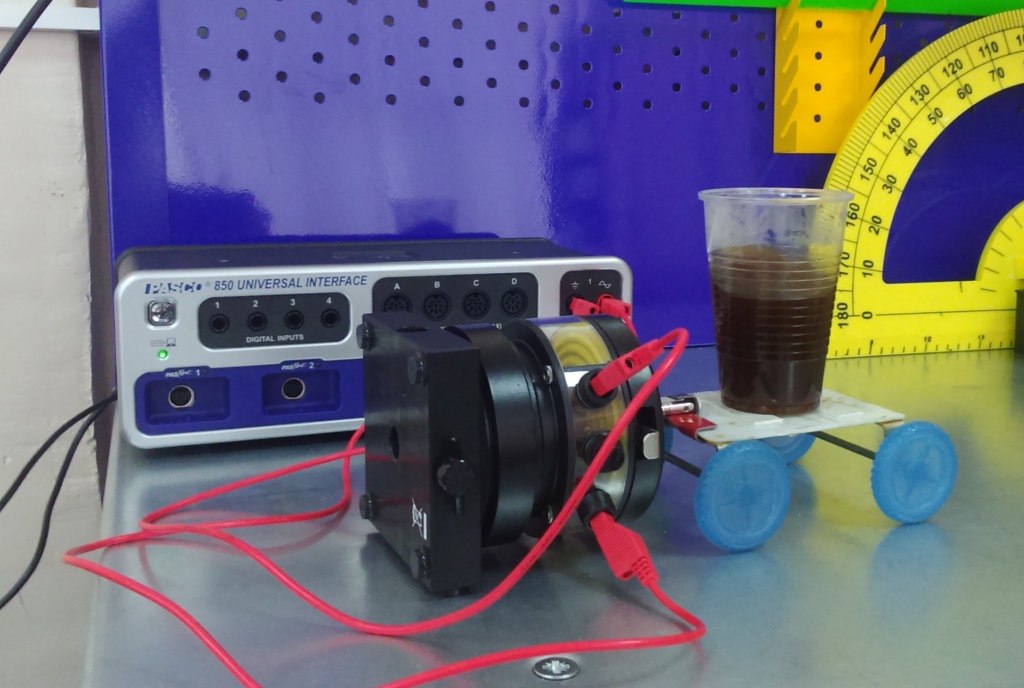 Рис.1. Горизонтальные колебания жидкости	Не менее интересными были эксперименты с воздушными шариками из резины. При решении задачи «Два шарика» требовалось измерять избыточное давление в шариках, соединенных посредством трубочки с краном. Мы использовали трубочку от капельницы. 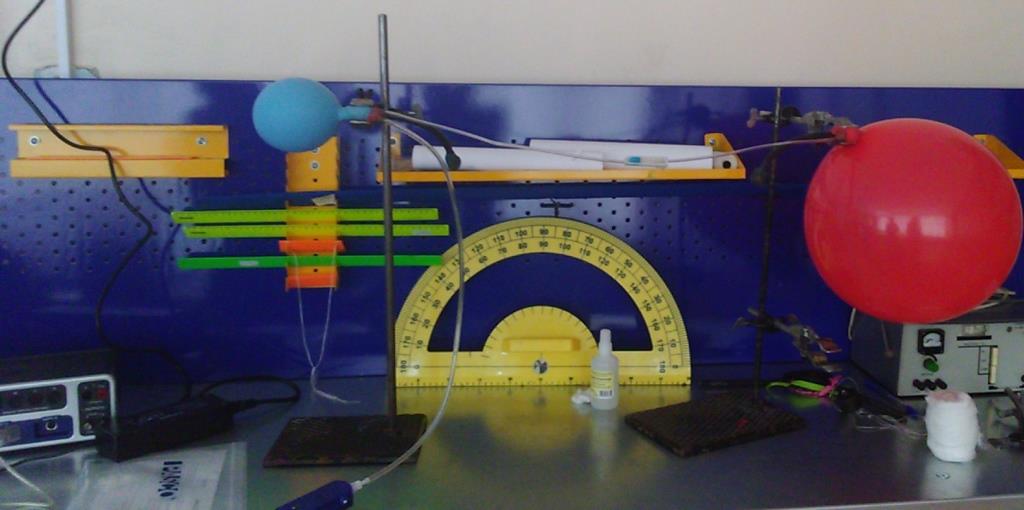 Рис.3. Эксперимент по задаче «два шарика»	В соответствии с законом Паскаля в сообщающихся сосудах (шариках) давление газа должно быть одинаковым. В резиновых воздушных шариках создается избыточное давление воздуха благодаря натяжению резины. Датчики избыточного давления представили возможность проследить динамику процесса выравнивания давлений в шариках. Нам удалось установить, что существуют характерные размеры шарика, при которых давление в нём максимально, поэтому можно наблюдать, как воздух перетекает из шарика меньшего объёма в шарик большего объема и наоборот.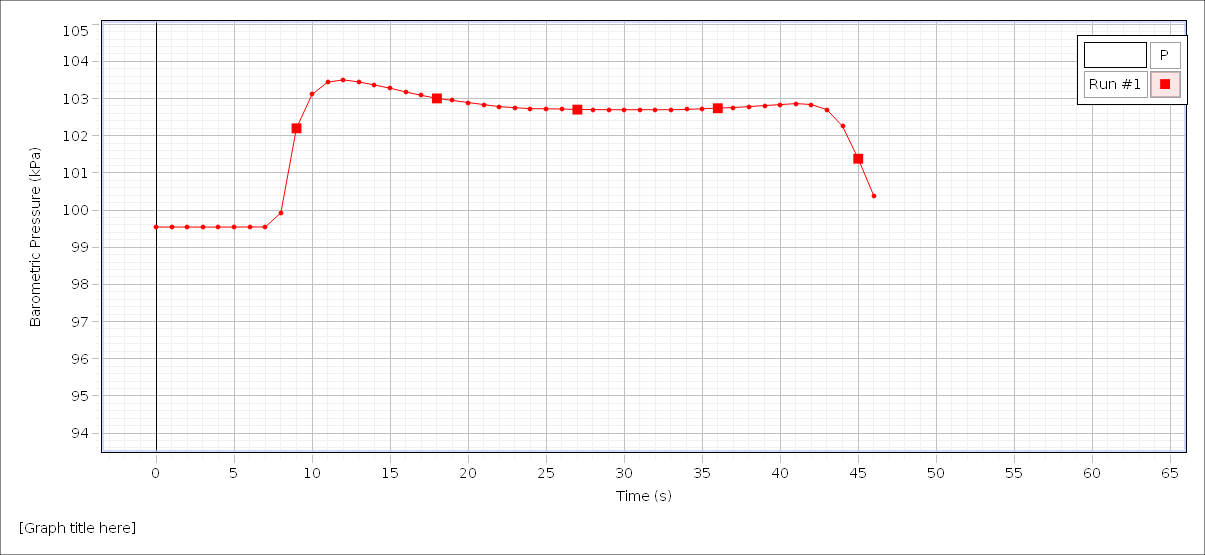  Рис.2. График зависимости давления в шарике от времени	Решающую роль в объяснении этого явления играет гистерезис упругих свойств резины.  Изучение этого процесса мы провели при помощи датчиков силы и угла поворота. Была построена зависимость силы упругости от удлинения резины, а затем рассчитана работа резины при помощи калькулятора лаборатории.	В этом году команда «113 элемент» завоевала серебряные медали регионального ТЮФ.  Но эксперименты на этом не закончились. Цифровую лабораторию используют в своих самостоятельных исследованиях учащиеся 10-11 классов. Итоги своей работы они представляют в апреле на лицейской конференции «Путь в науку».	Но наиболее интересной формой работы является деятельность научного общества учащихся лицея. План работы нашего ученического научного общества очень насыщенный: НПК младших школьников, учащихся среднего звена, конкурс исследовательских работ для учащихся физико-математических классов; «Фестиваль наук» - научно-познавательное мероприятие для учеников 6-7 классов; предметные декады по всем предметам; профильная каникулярная смена «Исследователь» и многое другое. 	Система работы, направленная не только на предметный результат по физике, но, в первую очередь, на формирование метапредметных компетенций, основанная на деятельностном подходе, позволила нам создать условия, при которых учащиеся добиваются высоких результатов учебных достижений, способны к организации и планированию своей деятельности, осуществляют её контроль и оценку. Этот результат они подтверждают не только при сдаче ЕГЭ, но и продолжая обучение в различных учебных заведениях, в своей профессиональной карьере. 	В лицее сложилась система развития исследовательских компетенций. Положительные изменения в мотивации учащихся к исследовательской и творческой деятельности, в их интеллектуальном развитии, развитые исследовательские компетенции участников образовательного процесса являются важнейшим критерием успешности образовательной организации.  Библиографический список литературы:Федеральный Государственный образовательный стандарт основного общего образования.- М.: Просвещение, 2014.- 50с.Физика. Планируемые результаты. Система заданий. 7-9 классы: пособие для учителей общеобразовательных организаций / А.А.Фадеева и [и др.] – М.: Просвещение, 2014. – 160 с.Фронтальные лабораторные занятия по физике в средней школе. /Буров В.А. [и др.]  Под ред. А.А. Покровского М.: Просвещение, 1974О сложном – просто, о неинтересном – увлекательно»    ( Решение задач по химии в 8 классе) Пимонова Лидия Ильинична, учитель химии и биологии МБОУ СОШ № 71    «Учитель – человек, который может делать трудные вещи легкими».                                                        Р. Эмерсон (американский поэт и философ).	В настоящее время подавляющая часть учителей единодушны в том, что современные школьники   существенно отличаются от тех, что обучались в недавнем прошлом.  У значительной части нынешних учащихся существенно снижен познавательный интерес, слабо развиты высшие психические функции – память, логика, мышление, анализ, а также самоконтроль. Следствием информатизации всех сторон жизни стало увеличение продолжительности периода психологического созревания. Это подтверждено исследованием молодых людей методами компьютерной томографии головного мозга - окончательное созревание структур мозга наблюдается только в  21 год. Например, сегодня в отношении большей части детей, приступающих к изучению химии в 8 классе, вряд ли будет справедливым следующее утверждение: «Примерно к четырнадцати годам у ребенка формируется логика взрослого человека… для восьмиклассников характерно сознательное использование приемов запоминания».         Ещё одна сложность в обучении - проблема массовой эмиграции, которая достигла широчайших масштабов. Мы попали в ситуацию необходимости обучения детей полиэтнического контингента в общеобразовательных школах. В поисках лучшей доли для себя и своих ближних, эмигранты стремятся устроить своих детей в государственные общеобразовательные школы той страны, которая стала их вторым домом; при этом главной целью является не обучение традициям и культуре этой страны, а именно попытка удержаться, закрепиться среди коренного населения. Достоин сожаления тот факт, что полиэтнический контингент, в основной своей массе, не всегда  интересуются ни историей, ни традициями своей второй родины, не желает относиться лояльно к другой религии, не учится новому для них языку. Если удержаться в одной стране не получается, происходит эмиграция в другую страну. При этом мало кто задумывается о том, насколько трудным будет обучение в российской школе для самого ребёнка, который не говорит или плохо говорит по-русски, не понимает учителя, не может объясниться со сверстниками.  И  дома он слышит только родной язык и не имеет возможности практиковаться в освоении нового языка, так как его родители тоже не владеют русским. О получении качественного образования в данном случае не стоит и говорить. Поэтому вопрос обучения  детей мигрантов  стоит сегодня на повестке дня школ. В нашей школе обучается много  таких детей.  Есть классы, состоящие 100% из инофонов. Сравнивая  же сегодняшний  учебный план средней общеобразовательной школы и план двадцатипятилетней давности, приходишь  к неутешительным выводам: время, предназначенное для изучения химии, уменьшилось на 57%. Это означает, что на обучение химии сегодня выделяется столько же часов, сколько 25 лет назад отводилось на курс химии в неполной средней школе. В настоящее время интенсивность обучения химии возросла в 2–3 раза. В результате многие школьники сталкиваются со значительными трудностями при изучении химии.   Положение усугубляется крайне высокими темпами обучения, усложнением материала, введением ОГЭ и ЕГЭ.В 2017-2018 учебном году новый стандарт придёт в основную школу в 8 класс (в нашем ОУ). В связи с этим необходимо начинать подготовку к переходу на стандарты нового поколения. В основе стандарта лежит системно-деятельностный подход, который обеспечивает:-формирование готовности к саморазвитию и непрерывному образованию;-проектирование и конструирование социальной среды развития обучающихся в системе образования;-активную учебно-познавательную деятельность обучающихся; -построение образовательного процесса с учётом  индивидуальных  возрастных, психологических и физиологических особенностей обучающихся .Целевая установка новых образовательных стандартов: научить учиться.Заказ общества состоит в том, чтобы все его граждане были способны самостоятельно решать жизненные задачи, активно действовать, адаптироваться к быстро меняющимся условиям жизни и вносить вклад в потребительскую картину общества.Цель  обучения ребенка состоит в том, чтобы сделать его способным  развиваться  дальше   без помощи учителя. Обучая детей химии в течение долгих лет, я пришла к выводу, что в преподавании химии, основная задача состоит в том, чтобы, прежде всего заинтересовать учащихся процессом познания: научить их ставить вопросы и пытаться найти на них ответы, объяснять результаты, делать выводы.большое внимание уделяется вопросам творческой, исследовательской деятельности, ориентированной на их развитие и саморазвитие в областях народного хозяйства, в быту, а также в решении проблем сохранения и укрепления здоровья. Активная работа ученика на уроке, занятии – залог успешного обучения. Известно, что познавательная активность учащихся тем выше, чем сильнее их интерес к изучаемому предмету. Но как сформировать этот интерес? Какие методы, приемы, средства нужно использовать, чтобы интерес к предмету был не кратковременный, а стойкий.В развитии интереса к учебному предмету нужно полагаться как на содержание изучаемого материала, так и на методы, с помощью которых школьники вовлекаются в процесс познания……	Использовать  математику  в химии еще в 1741 году определил  М. В. Ломоносов в своей работе «Элементы математической химии». М. В.  Ломоносов придавал математике большое значение, рекомендуя широко применять её методы в других науках. Сегодня ряд ученых (Дергач М. И., Хрусталев А. Ф., Кузьменко Н.Е.,  Рыжова О.Н., Белевцова Е. А.) предлагают корректное использование простых арифметических соотношений  которые позволять  решать  химические задачи.   Метапредметный подход к решению расчётных задач открывает новые возможности в расширении и углублении содержания межпредметных связей. В практической деятельности при решении различных задач необходимо уметь применять весь запас знаний.Математическая составляющая химических задач достаточно разнообразна. При решении химических задач - на вычисление массы, объема количества вещества, на расчет массовой доли элементов в веществе, постановку индексов и коэффициентов, на составление химических уравнений и их решении, на растворы - ученики должны знать и уметь применять  из курса математики такие темы:5 кл – «Порядок выполнения действий», «Уравнение», «Доли», «Проценты», «Приближенные значения чисел. Округление чисел»; 6 кл  – «Наименьшее общее кратное», «Нахождение числа по его дроби», «Дробные выражения», «Пропорция», «Прямая и обратная пропорциональные зависимости», «Действия с рациональными числами»; из алгебры; 7 кл – «Степень с натуральным показателем»; 8 кл – «Преобразование алгебраических дробей», «Решение квадратных уравнений», «Запись стандартного вида числа»; 9 кл - «Решение системы уравнений».(это на слайд)  Если все педагоги уже с 5 класса будут формировать действие сравнения, то к 8 классу школьники, скорее всего, научатся сравнивать. Тогда учителю химии, опираясь на результаты работы своих коллег, останется лишь развить данное действие на химическом материале. Но изучение химии на уроках для многих  протекает не очень успешно. Пониманием и применением понятий ограничено сложившимися рамками школьных дисциплин: проценты изучают на уроке математики, а на уроке химии не могут их применить; орфографические правила используют в диктанте, но не в ответах на письменном зачете по химии. Знания «разложенные по полочкам», не становятся основой компетентности школьников, они не применяются за пределами тех ситуаций, в которых были усвоены.	Определилась цель: 1.  Как помочь восьмикласснику понять новый предмет, с помощью уже приобретенного опыта на уроках математики. 2.  Как научить учащегося  не бояться противоречий – одно из существенных качеств,  творческого ума. Только тот, кто решается соединить в своем сознании противоречащие мысли, признавая истинность каждой из них и оперируя сразу обеими, может открыть новые пути в науке. Как же воспринимают химию учащиеся 14 – 18 лет? Почему в образовательных учреждениях постепенно падает интерес к изучению химии?Причина в том, что к 14-15 годам - формируется третий уровень активности. По данным Г. И. Щукина - это творческая активность, которая является высшим уровнем, поскольку ученик ставить и саму задачу, и самостоятельно избирает пути её решения. Показатели творческой активности даны в характеристике творчества в психологии: новизна, оригинальность, отход от шаблона, нарушение традиций, нестандартность, неожиданность, целесообразность. А вот проявить свой творческий потенциал обычная школьная программа не позволяет: в основном изучение химии носит  описательных характер, свойственный для первого – второго уровней активностей. Учитель должен развить интерес к предмету через активную познавательную деятельность. Знания становятся достоянием человека, если они приобретаются в процессе  самостоятельной работы. Учителю необходимо организовать самостоятельное познание школьников.  Структуру учебной деятельности учащихся, а также основные психологические условия и механизмы процесса усвоения на сегодняшний день наиболее полно описывает системно - деятельностный подход, базирующийся  на теоретических положениях Л.С. Выготского, А.Н. Леонтьева, Д.Б. Эльконина, П.Я. Гальперина, В.В. Давыдова, А.Г. Асмолова, В.В. Рубцова. Базовым положением служит тезис о том, что развитие личности в системе образования обеспечивается, прежде всего, формированием универсальных учебных действий (УУД), выступающих в качестве основы образовательного и воспитательного процесса. Концепция универсальных учебных действий также учитывает опыт компетентностного подхода, в частности его правомерный акцент на достижение учащимися способности эффективноиспользовать на практике полученные знания и навыки.	Общая дидактика и частные методики в рамках учебного предмета призывают решать проблемы, связанные с развитием у школьников умений и навыков самостоятельности и саморазвития. Это предполагает поиск новых форм и методов обучения, обновление содержания образования. Педагогическая задача учителя – вовлекать детей…в размышление о том, что неизвестно. Теория учебной деятельности требует, чтобы учитель обучал детей через решение системы учебных задач. Решать учебную задачу – это преобразовывать, действовать с учебным материалом в неопределенной ситуации. Учебная деятельность- это преобразование, …поиск. Поиск…всегда движение в неизвестное.	Основными задачами развития творческой познавательной активности являются:1) Формирование и развитие у учащихся устойчивого познавательного интереса к предмету на основе активизации мыслительной деятельности школьников в процессе обучения. 2) Развитие творческих способностей и познавательной самостоятельности детей. Реализацию этих задач осуществляю через использование следующих компонентов:- решение химических задач;- учет индивидуальных особенностей учащихся- повышение мотивации обучения;- осуществление межпредметных связей;- практической направленности обучения;- выполнение практических и творческих заданий;- проведение уроков с применением ИКТ;- проведение нестандартных уроков, дидактических игр;- создание ситуации успеха;- проектно - исследовательскую деятельность;Расчётная задача по химии – это логически организованный материал для обучения и проверки знаний учащихся в соответствии с изучаемой темой. Исходя из этого определения, мы вычленяем две основные части любой расчётной задачи: теоретическую, требующую анализа и расчётную, основанную на использовании логических приемов: анализа, синтеза, абстрагирования, преобразование и вычислительных умений. Для того чтобы решить расчётную задачу, необходимо знать не только способы решения типовых задач, общие формулы для их решения, основные законы химии, но и взаимосвязи между составом, строением, свойствами, применением и получением веществ, их эколого-химические характеристики.Химия-наука точная и конкретная. Многие дети это не сразу понимают и принимают. Поэтому неплохо было бы вносить в точные дисциплины элементы гуманизации. Ведь не все станут химиками. Это каждый из нас понимает. А вот выпустить из школы человека с определенными ценностями, для которого не чужда доброта, было бы достоинством каждой школы. Чем с большим количеством ценностей личности человек встречается в жизни, тем больше он их перенимает. В химии есть много мест, где можно обратить взор ученика на практическую направленность в жизни и быту человека, на  человеческие качества личности, умении адаптироваться в жизни. Одним из них являются задачи. С их помощью можно наглядно показать, где и как применяются знания предмета, невзначай обратить внимание на моменты нашей жизни, которые часто остаются без внимания. Такие задачи учат сосредотачиваться на необходимом, принимать к сведению побочные и поучительные факты, помогают понять себя,  сохранить здоровье, расширить кругозор. Представляю фрагмент урока в 8 классе по теме «Массовые компоненты смеси», на данную тему отводится два урока. Цель: на основе известного из курса математики понятия «часть от  целого» сформировать универсальное расчетное понятие «доля»; отнести понятие   «доля» к химическим веществам и рассмотреть такие его разновидности, как   доля химического элемента в веществе, доля (объема или массовая)  компонента в смеси (растворе, газовой смеси), доля примеси.Задачи урока:научится выражать математически каждую величину и  производить расчеты с использованием этих понятий Развивать  навыки логического мышления и интерес у школьников к химической науке.развитие познавательного интереса  к предмету химия,  воспитывать отношение к химии как к одному из фундаментальных компонентов естествознания Планируемые  результаты учебных действий:Познавательные: Выбирают наиболее эффективные способы решения задач, контролируют и оценивают процессии результат  Коммуникативные: Участвуют в коллективном обсуждении проблем, проявляют активность во взаимодействии для решения коммуникативных и познавательных расчетных задачРегулятивные: Планируют свои действия в связи с поставленной задачей и условиями ее решения ЛичностныеФормируют умение использовать знания в быту .  (????)В жизни, как мы уже знаем, мы встречаемся чаще со смесями веществ и эти смеси могут быть однородными или неоднородными. Состав смеси устанавливают с помощью химического анализа. Он имеет широкое применение при решение важнейших хозяйственных и научно-технических задач. Проведение анализа стали по ходу её выплавки (содержание углерода) – обязательное условие успешного проведение металлургического процесса (на Комсомольском заводе Амурсталь), контроль за состоянием окружающей среды: воды, воздуха, почвы; химический анализ горных пород и руд используется при разведке полезных ископаемых. Химический анализ необходим криминалисту, археологу, медику (приготовление растворов лекарств), искусствоведам и многим другим специалистам.В ювелирных и технических изделиях применяется не чистое золото, а его сплавы, чаще всего с медью и серебром. Проба, обозначенная на ювелирных изделиях, означает массовую долю золота в сплаве, точнее, содержание золота из расчета на тысячу массовых частей сплава.Кроме того, мы уже знаем, что природная вода никогда не бывает совершенно чистой. Содержание растворного вещества в растворе можно выразить с помощью её массовой доли. Массовую долю обозначают греческой буквой W (омега) и выражают в долях единицы или процентах: отношение массы растворимого вещества к общей массе раствора называют массовой долей растворенного вещества.Аналогично массовой доле определяется и объемная доля газообразного вещества в газовой смеси и используя эту методику можно составить алгоритм решения других типов задач.Массовая доля – отношение массы растворенного вещества к общей массе раствора. Объемная доля – отношение объема данного вещества к общему объему смеси. (на слайде)Формулы нахождения массовых долей:Массовая доля вещества в растворе -        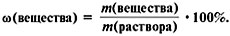 Массовая доля примесей -         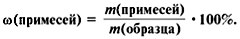 Массовая доля основного вещества в образце: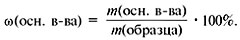 Объёмная доля   газа в смеси:     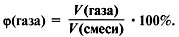 Общая формула   массовой доли :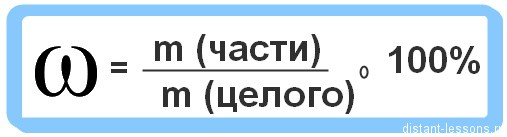  (этому же подчиняется и объёмная доля газа)Таким образом, видим закономерность, какую? Массовая доля в математическом выражении – это нахождение частного, путём деления делимого на делитель.                  делимоеЧастное=                    делительВсё понятно и это пройденный  материал, но всегда возникают трудности  по нахождению делимого или делителя, тогда стоит обратиться к частному примеру:   Пользуясь данным примером,  учащиеся не путаются при выведении значения из формулы. (далее задачи на слайдах)Приёмы повышения мотивации обучающихсяв процессе изучения курса географии в условиях ФГОСПопова Ирина Валентиновна, учитель географии МАОУ «Гимназия №15 «Содружество» 	Мотивация – побуждение к действию, процесс, управляющий  поведением человека, способность деятельно удовлетворять свои  потребности.   Впервые термин «мотивация» употребил А. Шопенгауэр, но с того момента смысловая насыщенность термина несколько изменилась и существенно расширилась. В. К. Вилюнас определяет мотивацию как совокупную систему процессов, отвечающих за побуждение и деятельность. Д. Равен пишет, что «мотивация гораздо больше, чем способности определяет поведение, действия человека», а у К.К. Платонова читаем: - «Мотивация как явление психическое есть совокупность мотивов».	Существует множество классификаций мотивов поведения: их подразделяют на положительные и отрицательные, физиологические и социальные, устойчивые и неустойчивые, внутренние и внешние. Остановимся на последних.Школьная система обучения – двусторонний процесс: с одной стороны  обучающийся, с другой – тот, кто обучает. Учитель приходит на урок, имея чёткие цели и задачи, основанные на требованиях ФГОС, Программы, календарно-тематического планирования, темы конкретного урока. С чем на урок приходит ребёнок? Пообщаться с одноклассниками, отсидеть 45 минут, подготовиться к следующему уроку или учиться, узнавать новое, приобретать новый навык и опыт? Мотивация учителя (внешняя по отношению к ребёнку) и детей (внутренняя), пришедших на урок, к сожалению, во множестве случаев не совпадают.  Причины этого чрезвычайно разнообразны и возникают, чаще всего, по вине учителя. Психологи выделяют следующие причины низкой мотивации обучающихся: бедность сообщаемого материала, некомпетентность учителя, его незаинтересованность в работе, однообразие уроков, принуждение к деятельности и проч. Почему же одни дети идут на сотрудничество с учителем, с одноклассниками, легко включаются в предложенные учебные ситуации, а другие – нет? Часть детей плохо адаптируется в новых, нестандартных условиях, не понимает, что от них требует учитель.Некоторые дети с трудом воспринимают новый материал, есть неусидчивые, постоянно отвлекающиеся сами и отвлекающие класс, дети, имеющие проблемы в общении с одноклассниками, не заинтересованные в конкретном учебном предмете, имеющие проблемы со здоровьем и т.д. и т.д.	Познавательная мотивация ведёт к исследовательскому поведению, это важнейший момент, который придаёт смысл учёбе. Для поддержания плодотворной учебной деятельности детей на уроке существует колоссальное количество давно апробированных и новых методов и приёмов. Х. Хекхаузен пишет, что мотивация всегда ориентирована на конечный результат, на успешность. А если задания имеют повышенную сложность? Американская психолог Э. Скинер  исследовала, как дети воспринимают трудности и установила, что часть детей относится к ним как к интересным заданиям, у других детей трудности вызывают тревогу, подавленное состояние и даже страх. Как работать с такими детьми? Т. О. Гордеева считает, что необходимо формировать адекватную реакцию на неудачу таким образом, чтобы неудача становилась стимулом для дальнейшей деятельности, а не препятствием. И здесь становятся актуальными слова академика Д.С. Лихачёва: «Не казни себя за ошибку, а извлеки из неё урок». Для повышения мотивации обучающихся необходимо использовать полный арсенал методов и приёмов организации познавательной деятельности:- словесные: беседа, лекция, рассказ;- наглядные и практические методы: они повышают интерес детей к предмету, снижают утомляемость;- поисковые методы, позволяющие самостоятельно решить проблемную ситуацию;- методы самостоятельной учебной работы вырабатывают стремление сделать её качественно;- создание различных учебных ситуаций и т.д., и т.п.К познавательным методам относят так же- эмоциональные  (поощрение, наказание);- познавательные (опора на жизненный опыт, выполнение творческих заданий);- волевые (необходимость выполнения тех или иных требований к работе, к конечному результату);- социальные и пр.Мотивированные на достижение успеха и адекватно воспринимающие неудачу дети испытывают положительные эмоции, активно ищут средства, мобилизуют свои внутренние ресурсы.Анри Бергсон писал: «Легче определить метод, чем применять его», поэтому следует остановиться на некоторых практических приёмах повышения мотивации.- Создание ситуаций занимательности – процесс внедрения в учебное занятие интересных или парадоксальных фактов, жизненных примеров, занимательных опытов, привлекающих внимание обучающихся. Например, перед изучением темы «Географические координаты» можно прочесть детям отрывок из книги Ж. Верна «Дети капитана Гранда» (найденную записку с размытыми водой координатами) и задать вопрос: почему героям книги пришлось совершить кругосветное путешествие?Чем интереснее учебный материал, тем больше ребёнок вовлечён в процесс обучения, тем выше его мотивация.- Эмоциональные переживания. Хороший настрой на урок, чувство гордости вызывает у восьмиклассников прослушивание песни «Широка страна моя родная» (И. Дунаевский, В. Лебедев-Кумач) при изучении темы «Географическое положение России».  Дети любого возраста с удовольствием составляют синквейны (пятистрочие), называя их стихами без рифмы, но с чувством. Примеры таких стихов:Тема «Антарктида» 7 класс                            Тема «Ветер» 6 классАнтарктида –                                                    ВетерДалёкая, холодная, недоступная,                   То лёгкий-игривый, то сильный и  страшный                        Создаёшь Земную погоду,                            Налетает, сбивает, уносит,     Населённая лишь пингвинами,                    Вызывает смену погодыЛедяная макушка Земли.                              Воздушный поток.     - Сопоставление научных и житейских толкований природных явлений.  Перед изучением темы «Погода» детям даётся опережающее задание: подобрать поговорки, пословицы, народные приметы о погоде, а во время урока, обрабатывая данные Дневника наблюдений над погодой, дети сопоставляют информацию и делают самостоятельные выводы.- Приближение содержания учебного материала к современным научным открытиям и достижениям человечества. Ежеурочное обсуждение с детьми информационных и новостных телепрограмм, привлечение детей к созданию «Информлистков», в старших классах – выделение на уроке времени на «политминутку».- Создание ситуаций познавательного спора. Спор всегда вызывает интерес к теме. Очень важно выслушивать и правильное и ошибочное мнение детей без комментариев и осуждения. Предложить классу найти верное решение и обосновать его.- Создание самых разнообразных учебных ситуаций – особых единиц учебного процесса, в которых дети с помощью учителя или самостоятельно решают учебные задачи или сами ставят и решают их, совершая при этом разнообразные учебные действия.- Создание ситуации успеха. Перед началом изучения крупных тем обучающимся предлагается несколько облегчённый вариант итоговой проверочной работы по новой теме. Детям сообщается, что т.к. материал ещё не изучался, то учитель хочет проверить, какой у детей есть объём знаний, оговаривается, какую бы оценку не получил ребёнок, в журнал будут выставлены только отметки «4» и «5». Снижается уровень тревожности на данном уроке, а на заключительном занятии ребёнок более успешен.Формирование коммуникативных навыков младших школьников                                                 на основе социально-бытового опытаРуднева И.Л., учитель начальных классов МАОУ «Гимназия №15 «Содружество»«Мир, в котором предстоит жить нашим детям, меняется в четыре раза быстрее, чем наши школы» ВилардДалгетСегодня, когда объём человеческих знаний удваивается каждые 3 — 4 года, современному выпускнику школы важно не только усвоить определённый объём знаний, но и освоить универсальные учебные действия (УУД), которые дают ему возможность самостоятельного успешного усвоения новых знаний, умений и компетенций, включая умение учиться.      Перемены, которые происходят в современном обществе, требуют изменения образовательного пространства, иного определения целей образования, учитывающих государственные, социальные и личностные потребности и интересы. ФГОС НОО определяет каким должен быть выпускник начальной школы.    Ни для кого не секрет, что требования к уровню подготовки выпускника по конкретным предметам не означают его успешной социализации после окончания образовательного учреждения, умения выстраивать отношения с другими людьми, работать в группе и коллективе, быть гражданином и патриотом своей Родины.  Поэтому важнейшим приоритетом начального общего образования становится развитие личности через формирование универсальных учебных действий (познавательные, регулятивные, личностные и коммуникативные). Коммуникативные универсальные действия обеспечивают социальную компетентность и учет позиции других людей, партнера по общению или деятельности, умение слушать и вступать в диалог, участвовать в коллективном обсуждении проблем, интегрироваться в группу сверстников и продуктивно взаимодействовать и сотрудничать со сверстниками и взрослыми.     Мы живем в такое время, когда  современные дети ограничены в общении; игры, совместная деятельность, сотрудничество со сверстниками часто недоступны для младших школьников. Большинство детей не участвуют в игровой деятельности дворовых коллективов, в деятельности детских общественных организаций, поэтому не имеют возможности приобрести опыт общения со сверстниками, опыт лидерства и работы в команде,  сотрудничества и взаимопомощи.      Наблюдения за учащимися в адаптационный период позволили  выявить основные проблемы моих первоклассников:Низкая школьная мотивация (по итогам тестирования в октябре составила 28 %);бедный словарный запас;неумение сотрудничать и сопереживать;соперничество между детьми.       Основываясь на том, что коммуникативные умения у учащихся в классе недостаточно сформированы, я поставила перед собой задачу особое внимание в своей деятельности уделять именно формированию навыка коммуникации.Коммуникативные действия предусмотренные ФГОС НОО:- планирование учебного сотрудничества с учителем и сверстниками: определение цели, функций участников, способов взаимодействия; - постановка вопросов: инициативное сотрудничество в поиске и сборе информации; - разрешение конфликтов: выявление, идентификация проблемы, поиск и оценка альтернативных способов разрешения конфликта, принятие решения и его реализация; - управление поведением партнёра: контроль, коррекция, оценка действий партнёра;- умение с достаточно полнотой и точностью выражать свои мысли в соответствии с задачами и условиями коммуникации; владение монологической и диалогической формами речи в соответствии с грамматическими и синтаксическими нормами родного языка.    «Если хочешь научиться прыгать – надо прыгать». Также и с универсальными учебными действиями. Чтобы учиться планировать, надо планировать, а чтобы учиться систематизировать информацию – необходимо осваивать формы, в которых требуется анализировать и перерабатывать информацию.     Формирование универсальных учебных действий учащегося может быть обеспечено только в результате деятельности ученика в условиях выбора, сопровождаемой учителем средствами индивидуально-ориентированных технологий. В своей работе я постаралась предусмотреть возможности для всестороннего развития формируемых навыков и  для реализации планируемых результатов я продумала систему работы, включающую в себя все направления деятельности: урочную, внеурочную,  внеклассную. УМК «Перспектива» Факультатив «Умники и умницы» Программа  духовно-нравственного воспитания «Радуга  детства» (для 1 – 4 класса)Уроки нравственности «Что такое хорошо и что такое плохо» Программа замещающего онтогенеза «Умные движения».    Коммуникативные действия можно условно разделить на три группы: 1) коммуникация как взаимодействие;2) коммуникация как сотрудничество;  3 )коммуникация как условие интериоризации. (Интериоризация -  формирование внутренних структур человеческой психики посредством усвоения внешней социальной деятельности,  присвоения жизненного опыта, становления психических функций и развития в целом.)     Прокомментируем  каждую группу коммуникативных универсальных учебных действий.Коммуникация как взаимодействие.     В дошкольном и младшем школьном возрасте детям доступна лишь одна точка зрения – та, которая совпадает с их собственной. При этом детям свойственно бессознательно приписывать свою точку зрения и другим людям. В начальной школе происходит преодоление эгоцентрической позиции в межличностных и пространственных отношениях. Невозможно навязать свое мнение современному ребенку. Именно коммуникативные действия продуктивнее грубой физической силы и позволяют человеку сохранить энергию для важных дел и свершений, но этим действиям необходимо учиться, поэтому на уроках по предметам и во внеурочной деятельности  я моделирую ситуации для формирования коммуникативных универсальных учебных действий.  Коммуникативные УУД формируются во всех видах речевой деятельности (аудирование, говорение, чтение, письмо).В своей деятельности мною используются  как  монологические формы речевой коммуникации (выступать с готовой заранее речью, рассказывать,  пересказывать,  спрашивать и задавать вопросы,  сообщать,  отвечать на вопросы,  критиковать,  доказывать и опровергать),  так и  диалогические формы речевой коммуникации (учебная беседа учителя и ученика, учебная беседа в парах,  учебная беседа в группах,  дискуссия,   ответы на вопросы, ролевая игра,   блиц – турнир,  защита проекта).Большую роль в развитии коммуникативных УУД играют учебно-методический комплект и используемые в работе  педагогические технологии. В своей работе я использую технологии продуктивного чтения, «Образ и мысль», проектную деятельность.  Работаю по учебно-методическому комплекту «Перспектива».      Работа по развитию речи чётко выстроена во всех учебниках УМК «Перспектива» и включает развитие широкого спектра навыков, предусматривает количественное и качественное обогащение словарного запаса детей, развитие связной устной и письменной речи.      В учебниках по литературному чтению, русскому языку предусмотрены специальные задания по инсценированию разных речевых ситуаций, которые помогают младшим школьникам освоить средства устного общения: интонацию, жесты, мимику, движения.     Разыгрывание разных ситуаций, примеривание к себе всевозможных ролей дает ученику очень важный опыт понимания чувств других людей.     В курсе математики можно выделить два взаимосвязанных направления развития коммуникативных универсальных учебных действий: развитие устной научной речи и развитие комплекса умений, на которых базируется грамотное эффективное взаимодействие. К первому направлению можно отнести все задания, с проговариванием вслух при изучении новой темы, задания повышенной трудности. Ко второму направлению формирования коммуникативных универсальных учебных действий относится система заданий, нацеленных на организацию общения учеников в паре или группе.     Соблюдение принципов   обучения помогает созданию коммуникативных ситуаций, благоприятных условий для активного общения.     В курсе окружающего мира предусмотрена проектная деятельность. За это время мы с ребятами успели выполнить ряд проектов: «Моё имя«Мой режим дня»«Мой первый учитель»«Мои интересы»«Мои друзья»«Мои питомцы»«Моя любимая книга».     Выполнение этих проектов позволило учащимся познакомиться, ближе узнать друг друга, найти схожие интересы, увлечения, что дало почву для более близкого общения детей, формированию навыка взаимодействия.     Наиболее интересными получились проекты «Синичкин день», «Мои питомцы». «Мои друзья», «Неизвестный Новосибирск», «Я иду в музей».     В курс каждого предмета включены задания, проверяющие конкретные универсальные действия. Например, задание по окружающему миру: «Нужно убедить родителей в том, что тебе необходимо … (заверши сам). Родители отказываются выполнить твою просьбу. Найди не менее 3 убедительных аргументов, запиши их. «Дорогие родители! Мне очень нужно, чтобы… .Хочу объяснить, почему мне это необходимо…». Или по русскому языку: напиши записку маме.Коммуникация как взаимодействие.   Задачам межличностного общения наиболее способствует диалог и дискуссия. Диалогические отношения – это отношения между «равноправными и равнозначными сознаниями». Развитие коммуникативных способностей невозможно без систематического использования такой формы учебного сотрудничества, как разнообразные дискуссии. Дискуссия помогает ребенку сформировать свою точку зрения, отличить ее от других точек зрения, принять другую точку зрения.          Эти формы взаимодействия демократичны: совместное размышление, приближение учебного процесса к реальным жизненным ситуациям, обращение к опыту ученика. Поэтому на уроках я использую такие формы организации коммуникативного общения: Диалогические формы речевой коммуникации.Учебная беседа учителя и ученика.Учебная беседа в парах.Учебная беседа в группах.Дискуссия.Ответы на вопросы.Ролевая игра.Блиц – турнир.Защита проекта.Чтобы помочь учащимся-первоклассникам выстраивать свои высказывания, я использую вопросы: тренинговые(учащиеся усваивают алгоритм выполнения учебных задач),  конструктивные (вопросы, которые требуют поиска ответа с опорой на имеющий уже опыт, а также самостоятельной формулировки ответа), альтернативные (вопросы, которые используются при тестированном опросе, когда нужно выбрать правильный ответ и доказать его), наводящие (вопрос – подсказка, с помощью которого ученик быстрее ориентируется  и формулирует ответ).    Для организации дискуссии стараюсь подбирать тексты, содержащие нравственную дилемму. Например, на занятии «Школы нравственных уроков» рассматривали стихотворение К.Львова «Жуки». После прочтения стихотворения мною было предложено задание «Кто прав?». Мнения ребят разделись. Часть ребят считала (в основном, мальчики), что ничего плохого нет, если мальчик запряжет в скорлупу от ореха майских жуков и поиграет. Другая часть (девочки) считали, что прав папа, который отобрал жуков и наказал мальчика. В ходе дискуссии дети пришли к общему мнению, что прав папа, потому что от игры удовольствие получают обе стороны играющих. А в этой ситуации майские жуки испытывали мучения. Так на занятии была смоделирована ситуация по формированию коммуникативных действий и морально-нравственной ориентации школьников. Такое несложное задание способствовало формированию не менее 10 коммуникативных универсальных учебных действий.    У детей младшего школьного возраста преобладает игровой вид деятельности, поэтому в своей работе я использую такую форму организации учебных занятий, как игра. Полюбились ребятамкак игры учебного характера («Авторская сказка», «Угадай, кто я?», «Фраза по кругу», «От первого лица», «Цепочка»), так иигры, имитирующие телевизионные игры, детские игры, ролевые игры («Цветик - семицветик», «Испорченный телефон», «Магазин», предметная игра «Что? Где? Когда?»).Коммуникация как кооперация.     Коммуникативные универсальные действия  направлены на сотрудничество, кооперацию. Содержательным ядром этой группы коммуникативных действий является согласование усилий по достижению общей цели, организации и осуществлению совместной деятельности, а необходимой предпосылкой для этого служит ориентация на партнера по деятельности.     Коммуникация как сотрудничество включает в себя групповую работу, коллективный проект,  индивидуальный проект.    Естественны и органичны дискуссии между учениками в контексте коллективных проектных форм деятельности, направленных на решение конкретной проблемы (задачи) или создания определенного продукта.  На  уроках  «Окружающего мира», «Технологии», «Чтения», «Математики», «Русского языка», во внеклассной работе стараюсь уделять внимание  коллективной работе учащихся в  малых группах над решением поставленной проблемы или созданием мини-проекта. Задание предлагается группе, а не отдельному ученику. Занятия могут проходить в форме соревнования команд, что усиливает мотивацию и интерес к выполняемой деятельности.  Групповая работа предполагает свои правила: нельзя принуждать детей к групповой работе или высказывать свое неудовольствие тому, кто не хочет работать; совместная работа не должна превышать 10-15 минут; не стоит требовать от детей абсолютной тишины, требуются также специальные усилия педагога по налаживанию взаимоотношений между детьми.  Перед педагогом  стоит задача – организовать деятельность учащихся таким образом, чтобы обеспечить их  высокую познавательную активность, эффективное общение друг с другом. Учитель наблюдает за самостоятельной работой ребят в группе, при затруднении оказывает помощь, помогает избежать конфликтных ситуаций     Интересный опыт ребята приобрели на уроке «Окружающего мира» по теме «Овощи и фрукты». Мы создали книгу рецептов фруктовых и овощных салатов. Ребята с родителями готовили салаты, угощали домочадцев, угощали друзей, выполнили фотоотчет.     Работа тогда интересна ребёнку, когда она необычна и немного трудна, позволяет учащемуся проявить фантазию, воображения. Такой стала работа по созданию подарков родителям. Положительные результаты принесла групповая работа на следующих уроках:- Математика, урок-квест «Масса».- Технология, изготовление подарков папам и мамам к праздникам 23 февраля и 8 марта.- Окружающий мир, урок безопасности.  «Комикс «Правила безопасности».Внеклассная, внеурочная  работа позволяет создать все условия для формирования коммуникативных навыков. Ярким событием в жизни класса стал праздник «Здравствуйте, это мы». Каждая семья приготовила выступление-презентацию своей семьи, угощение, сделанное своими руками. Дети и родители узнали ближе друг друга в неформальной обстановке, был снят барьер тревожности, страха общения.  Работая коллективно над решением проблемы или созданием  мини-проекта, ребята занимаются созидательной деятельностью,  развивают свои способности к самоорганизации, учатся самостоятельно  распределять роли или обязанности,  развивают коммуникативные умения, учатся сотрудничеству и партнерским отношениям, терпимости к чужому мнению. На этом этапе у учащихся  формируется умение работать в команде: слушать другого, уважать  и принимать мнение товарища, ребята приобретают опыт социальной ответственности за результаты своего труда, развиваются лидерские способности. Интересно прошли  конкурсы  «А, ну-ка, девочки» и «А, ну-ка, мальчики» с учащимися параллельного класса, «Битва хоров». Формируются коммуникативные УУД через реализацию программы внеурочной деятельности «Театральная студия». Такой вид групповой работы позволяет развивать  до 17 коммуникативных УУД.      Коммуникация, как условие интериоризации.      Навык взаимодействия ребята приобретают на занятиях кружкапрограммы замещающего онтогенеза «Умные движения». Развитие универсальных учебных действий обеспечивает формирование психологических новообразований и способностей учащегося, которые в свою очередь определяют условия высокой успешности учебной деятельности и освоения учебных дисциплин.    Коммуникативно-речевые действия, служат средством формирования внутренних структур человеческой психики посредством усвоения внешней социальной деятельности, присвоения жизненного опыта, становления психических функций и развития в целом.      При планировании любого урока я стараюсь продумывать способы формирования коммуникативных УУД.  Предусматриваю такую организацию совместной деятельности учащихся, которая создаст ситуацию, способствующую совершенствованию способности речевого отображения (описания, объяснения) учеником содержания совершаемых действий с целью ориентировки (планирование, контроль, оценка) предметно-практической или иной деятельности, - прежде всего в форме громкой социализированной речи. Именно такие речевые действия создают возможность для процесса интериоризации.  Овладение учащимися коммуникативными УУД способствует  формированию и развитию умения взаимодействовать с другими людьми, с объектами окружающего мира и его информационными потоками, отыскивать, преобразовывать и передавать информацию, выполнять разные социальные роли в группе и коллективе. Участие детей в играх и упражнениях обеспечивает возникновение между ними доброжелательных отношений, а групповая поддержка вызывает чувство защищенности, и даже самые робкие и тревожные дети преодолевают страх. Если в начальной школе у учащихся универсальные учебные действия будут сформированы в полной мере, то им будет несложно учиться на других этапах.     К окончанию начальной школы коммуникативные действия, направленные на учет позиции собеседника (или партнера по деятельности), приобретают  более глубокий характер:- Дети становятся способными понимать возможность разных оснований (у разных людей) для оценки одного и того же предмета. Таким образом, они приближаются к пониманию относительности оценок или выборов, совершаемых людьми.- Вместе с преодолением эгоцентризма дети начинают лучше понимать мысли, чувства, стремления и желания окружающих, их внутренний мир в целом. Таким образом, овладение учащимися коммуникативными УУД имеет особую значимость в образовательном  процессе.   Во-первых, коммуникативная компетентность влияет на учебную успешность обучающихся: если ученик при ответе испытывает дискомфорт, тревогу, то его ответ будет хуже имеющихся знаний, при этом его оценка, соответственно, ниже. Полученный негативный ответ может сказаться на последующей учебной деятельности.   Во-вторых, от коммуникативной компетентности во многом зависит благополучие в классном коллективе. Если ребёнок легко находит общий язык с одноклассниками, то испытывает психологический комфорт и удовлетворённость ситуацией. И напротив, неумение контактировать с ровесниками сужает круг друзей, вызывает ощущения неприятности, одиночества в классе, проявления враждебности и агрессии по отношению к сверстникам.   Овладение учащимися коммуникативными УУД способствует не только формированию и развитию умения взаимодействовать с другими людьми, с объектами окружающего мира и его информационными потоками, отыскивать, преобразовывать и передавать информацию, выполнять разные социальные роли в группе и коллективе, но и является ресурсом эффективности и благополучия их будущей взрослой жизни.Используемые источники:Михеева Ю.В. Урок. В чём суть изменений с введением ФГОС начального общего образования: (Статья) // Науч. - практ. жур. «Академический вестник» / Мин. обр. МО ЦКО АСОУ. – 2011. – Вып. 1(3). – С. 46-54.Федеральный государственный образовательный стандарт начального общего образования – М.:Просвещение, 2010.Асмолов А.Г., Бурменская Г.В., Володарская И.А. и др. Как проектировать универсальные учебные действия в начальной школе. От действия к мысли: Пособие для учителя /Под ред. А.Г. Асмолова. – 3-е изд. – М.: Просвещение, 2011. Как проектировать универсальные учебные действия в начальной школе: от действия к мысли», пособие для учителя / под ред. А.Г. Асмолова. – Москва: Просвещение, 2008 - 151 с. Ларина Н.Н. Статья «Формирование УУД в свете требований ФГОС»http://nsportal.ru/nachalnaya-shkola/obshchepedagogicheskie-tekhnologii/formirovanie-uud-sredstvami-umk-perspektiva-vФормирование УУД  http://pichskool.68edu.ru/wp-content/doc/fgos/prilog_perspectiva.pdfПрограмма формирования УУД у обучающихся на ступени начального общего образования http://www.prosv.ru/Attachment.aspx?Id=98865. Преемственность уровней образованияПреемственность дошкольного и начального общего образования в рамках ФГОСКовригина Г.Г., учитель начальных классов  МБОУ СОШ № 87 	Статья 10 Федерального закона Российской Федерации от 29 декабря 2012 г. № 273_ФЗ «Об образовании в Российской Федерации»,  устанавливаются следующие уровни общего образования:Дошкольное образование;Начальное общее образование;Основное общее образование;Среднее общее образование.В соответствии с «Федеральным государственным образовательным стандартом дошкольного образования» и  «Федеральным образовательным стандартом начального общего образования» обеспечивается:Единство образовательного пространства Российской Федерации;Преемственность основных образовательных программ Во ФГОС дошкольного и начального общего образования говорится о преемственности в разделе «Задачи Стандарта». Условием реализации принципа преемственности двух уровней во ФГОС начального общего образования провозглашается «системно-деятельностный подход как механизм достижения цели и основного результата образования – развития личности обучающегося на основе усвоения универсальных учебных действий, познания и освоения мира»Во ФГОС дошкольного образования понятие «преемственность упоминается в связи с проблемой формирования у дошкольников предпосылок к учебной деятельности.Анализ ФГОС разного уровня позволяет выделить следующие проблемы обеспечения преемственности, возникающие при их реализации, а именно:Несогласованность в содержании образовательных программ и требований на разных уровнях образования;Несовершенство диагностики при переходе детей с одного образовательного уровня на другой.Преемственность в образовании  - это система связей, обеспечивающая взаимодействие основных задач, содержания и методов обучения и воспитания с целью создания единого непрерывного и последовательного образовательного процесса на всех этапах развития ребенка. 	Ведущим принципом преемственности на этапах дошкольного и начального образования является приоритет личностного развития. Это означает сохранение и дальнейшее развитие тех способностей ребенка, которые, составляют «золотой фонд личности». Это наглядно-образное видение мира, способности к моделированию в познании, продуктивность воображения, сензитивность ко многим педагогическим воздействиям, отзывчивость, сопереживание и др. Сегодня практически любое знание может быть дано ребенку независимо от его возраста. Поэтому педагогических  работников дошкольных учреждений и начальной школы скорее занимает вопрос не «чему учить и зачем учить» (т. е. целей и содержания обучения), сколько «как учить», (т. е. методов и средств)Введение в действие с 1 января 2014 года Федерального образовательного стандарта дошкольного образования обусловливает необходимость изучения особенностей между ФГОС ДО и НОО.При сравнении образовательных областей ДОУ мы видим, что они перекликаются с НОО, это свидетельствует тому, что уже в государственных стандартах заложены принципы преемственности между уровнями образования.Сравнивая модели выпускника ДОУ и начальной школы, мы пришли к выводу, что педагоги ДОУ и учителя начальной школы способствуют формированию у детей одних и тех же качеств личности, обеспечивая тем самым преемственность.Мы сопоставили результаты освоения основных образовательных программ дошкольного и начального общего образованияМетапредметные результаты освоенияВ нашей школе проблема преемственности между дошкольным и начальным образованием  является первостепенной задачей, обеспечивающей качество образования и его индивидуализацию. Для того , чтобы выстроить модель преемственности важно знать по каким аспектам нужно работать, с этой целью мы в 1 классе проводим входную стартовую диагностику. Мониторинг диагностики показывает, что у детей не в полном объеме сформированы зрительное и пространственное восприятие, развитие фонематического восприятия, недостаточно владеют звуковым анализом слов. Исходя, из этого в школе и формируется коррекционная работа на данной параллели, разрабатываются курсы внеурочной деятельности,  с целью развития тех индивидуальных особенностей ребенка, которые на данном этапе западают. А так же  возникла необходимость создания системы работы в школе по преемственности между уровнями образования. На наш взгляд данная работа по организации преемственности будет эффективна, так как  в нашей школе с 2012 года функционирует дошкольное отделение, на протяжении нескольких лет функционирует предшкольный класс «Совята», и наша школа  взаимодействуем на массиве с МК ДОУ №174, МК ДОУ № 439.Работа с МКДОУ № 174 и МКДОУ №439 проходит на уровне знакомство со школой для воспитанников данных дошкольных учреждений организуются экскурсии в школьный музей, школьную библиотеку, так же для ребят проходят первые занимательные уроки. Но в дальнейшем мы планируем работу с педагогами ДОУ и родителями.Более тесное взаимодействие в нашей школе проходит с педагогами дошкольного отделения  это и круглые столы, открытые занятия в дошкольном учреждении  и открытые уроки в начальной школе на которые приглашаются педагоги дошкольного отделения; с детьми через экскурсию по школе, знакомство со школьной библиотекой, экскурсия в школьный музей,  выход к дошкольникам с агитбригадой учащихся начальных классов, совместное участие в конкурсах на уровне школы, вовлечение в мероприятия, работу с логопедом школы;с родителями это и родительские собрания, консультации, дни открытых дверей.На сегодняшний день нас волнует вопрос преемственности не только на уровнях дошкольного образования  и начального образования, но и  переход из начального уровня образования на средний уровень образования. В связи с этим нами разработаны и реализуются с2015 года программа ФГОС ДО, в которой основным условием выступает формирование предпосылок УУД как обеспечение преемственности перехода ребенка от предшкольного к начальному образованию и успешности обучения его в начальной школе.программа дошкольного класса «Совенок», которая предназначена для детей неохваченных дошкольными учреждениями, а так же детей мигрантов с целью социализации  и  формирование личностных особенностей каждого ребенка, что  позволит детям плавно перейти на уровень начального образования; 2015 года  проект  «Интеграция деятельности педагогов по обеспечению преемственности уровней общего образования». Целью данного проекта является обеспечение преемственности между дошкольным, начальным, основным и средним уровнями образования посредством реализации кросс-функциональной модели взаимодействия педагогов.Ребенку необходима психологическая стабильность, высокая самооценка , вера в свои силы и социальные способности. Все эти психологические характеристики лежат в основе высокой мотивации детей к обучению в школе. Именно поэтому они обозначены в стандарте  как целевые ориентиры для участников образовательных отношений, на которые нацелена работа нашей школы.Преемственность ФГОС ДО и ФГОС НОО: от целевых ориентиров к универсальным учебным действиямБолгова Наталья Юрьевна, учитель – логопед МКДОУ д/с №222    Идея целостной системы преемственных связей двух уровнях образования не нова и не одно десятилетие разрабатывается и в научном, и в практическом аспектах.    Преемственность рассматривается как двусторонний процесс, в котором на дошкольном уровне образования сохраняется самоценность дошкольного детства и формируется фундаментальные личностные качества ребенка, которые служат основой успешности школьного обучения. В то же время школа, как преемник дошкольной ступени образования, не строит свою работу с нуля, а опирается на достижения ребенка-дошкольника и организует свою педагогическую практику, развивая накопленный им потенциал, что позволяет реализовывать непрерывность в развитии детей и образовании как системе (Л.А. Парамонова, Т.И. Алиева, А.Г. Арушанова, Москва, 1998).    Важную роль в преемственности дошкольного и начального образования играет координация взаимодействия между педагогическими коллективами дошкольной организации и школы.     Как считают исследователи Л.Н. Чипышева и Т.А. Светалова, «…осознание целей и задач дошкольного образования, учет возрастных особенностей детей обеспечит безболезненный переход на уровень начального образования и позволит максимально использовать достижения дошкольника в начальном образовании…»     Рассмотрим этот вопрос со сравнительного анализа структуры и содержания ФГОС ДО и ФГОС НОО.Преемственность структуры ФГОС дошкольного образования и начального общего образования    Сравнивая данные таблицы, делаем вывод, что принципы структурирования Стандартов для дошкольного образования и для начального общего образования одинаковые.Оба Стандарта являются совокупностью требований к структуре, условиям и результатам.Оба Стандарта имеют одинаковое количество разделов.Приоритеты Стандартов для дошкольного и начального общего образования различны.В ФГОС ДО подчеркнуто, что основным в дошкольном воспитании должна быть не подготовка к школе, а индивидуальное развитие каждого ребенка.Анализ преемственности ФГОС ДО и ФГОС НООЕдиный структурно-организационный подход, заключающийся в совокупности требований к:- условиям реализации Стандарта;- структурно-содержательным компонентам основной образовательной программы;- образовательным результатам.Единый психолого-педагогический методологический подход:- ориентация на деятельностный подход и понятие «ведущей деятельности»;- опора на зону актуального развития и ориентация на зону ближайшего развития ребенка;- понятие об универсальных учебных действиях;- ориентация на возрастные психофизиологические особенности детей.Принцип организации инклюзивного образования:- минимальная регламентация образования детей, имеющих ОВЗ, детей-инвалидов;- разработка адаптированных (в некоторых случаях индивидуальных) образовательных программ;- опора на индивидуальную программу реабилитации (при организации специальных образовательных условий для детей-инвалидов).Направленность основных образовательных программ ДО и НОО:- формирование и развитие основ духовно-нравственной культуры, личностное и интеллектуальное развитие детей;- процесс успешной социализации ребенка;- развитие творческих способностей, инициативы, самосовершенствования;- сохранение и укрепление здоровья детей.Теперь рассмотрим отличия Стандарта ДО от Стандарта НОООтличия ФГОС ДО и ФГОС НОО    Для того чтобы ребенок был успешен в школе, он должен обладать определенными личностными качествами. В ФГОС ДО они представлены целевыми ориентирами, а в ФГОС НОО – как универсальные учебные действия. Рассмотрим преемственность результатов ФГОС ДО и ФГОС НОО.    Преемственность при переходе ребенка из детского сада в начальную школу будет означать, что у дошкольника появились (сформировались) личностные качества и особенности, которые переходят с ребенком на следующий возраст и становятся основой для его дальнейшего развития. Основополагающим условием для достижения преемственности между дошкольной организации и школой является направленность всего педагогического процесса на всестороннее развитие личности ребенка.    Основаниями преемственности дошкольного и начального общего образования выступают целевые ориентиры Программы дошкольного образования. Целевые ориентиры предполагают формирование у детей-дошкольников предпосылок к учебной деятельности на этапе завершения ими дошкольного образования.    Подводя итог, можно сделать вывод, что оба документа тесно связаны между собой. Во-первых, в программах дошкольного и школьного образования обеспечивается реализация единой линии общего развития ребенка, во-вторых, исключается дублирование программных областей знаний. Такой подход в вопросах развития ребенка придает педагогическому процессу последовательный и целостный характер. А, следовательно, дошкольное образование и начальное общее образование будут действовать в тесной взаимосвязи.Используемая литератураФедеральный государственный образовательный стандарт дошкольного образования : Приказ Министерства образования и науки РФ от 17. 10. 2013 г. № 1155 [Текст] // Вестник образования. – 2013. – № 24. – С. 3 – 32.Федеральный государственный образовательный стандарт начального общего образования : Приказ Министерства образования и науки РФ от 06. 10. 2009 г. № 373 [Текст] // Вестник образования России. – 2010. – № 2. – С. 44 – 73.http://www.koipkro.kostroma.ru/SitePages/Home.aspxПреемственность в работе предшкольного класса и начальной школыКузнецова Татьяна Владимировна,учитель предшкольного классаМБОУ СОШ № 36         Актуальность и своевременность решения проблемы преемственности дошкольного и начального образования, казалось бы, ни у кого не вызывает сомнений. Однако на практике до сих пор наблюдается нарушение преемственных связей по основным компонентам образовательной системы: содержанию, целям, формам, методам и приёмам обучения.       Для реализации принципа преемственности в работе предшколы и школы, необходимо обеспечивать единый уровень подготовки детей к школе, а также совершенствовать связи в содержании обучения дошкольников и первоклассников. Создать равные стартовые возможности, значит достичь оптимального уровня развития каждого ребенка дошкольного возраста до начала обучения в школе. Адекватное возрастным и индивидуальным возможностям гармоничное развитие ребенка-дошкольника позволит ему быть успешным в школе. Именно поэтому достижение равных возможностей одна из приоритетных задач развития дошкольного образования. Предшкольное образование – постоянная, открытая педагогическая система в непрерывной системе образования. Она включает интегрированные связи со всеми участниками целостного учебно-воспитательного процесса.        Не следует забывать, что главное действующее лицо образовательного и воспитательного процесса - ребёнок, а учитель, по словам В.А.Сухомлинского, это, прежде всего человек, который любит детей, находит радость общения с ними. Жизненные радости дошкольника сопровождаются тревогой взрослых, как сложится его дальнейшая школьная судьба. Эта тревога передаётся детям - дошкольникам. Почему это происходит? Потому что школа коренным образом отличается от образовательной среды дошкольного учреждения. В школе совершенно иная организационная культура. Правила внутреннего распорядка здесь строже, нормативы поведения более стандартны. Образовательная среда школы представляет собой совокупность менталитета педагогов, истории, традиции школьной жизни, внешнего имиджа школы. Поэтому « Школа не должна вносить резкого перелома в жизнь. Став учеником, ребенок продолжает делать сегодня то, что делал вчера. Пусть новое появляется в его жизни постепенно и не ошеломляет лавиной впечатлений» В.А.Сухомлинский.  Принятие новых федеральных государственных образовательных стандартов дошкольного образования  (ФГОС ДО) и федеральных государственных  образовательных стандартов начального общего образования (ФГОС НОО ) – важный этап преемственности предшкольного образования и школы.      ФГОС оградили нас от понимания преемственности между дошкольным образованием и начальной школы как преемственности по учебным предметам и по тому, какие знания, умения и навыки мы должны давать детям в предшколе и с какими знаниями школа должна их получать. 
На современном этапе (в связи с введением ФГОС) произошло смещение акцента в понимании готовности ребенка к обучению в школе с интеллектуальной на личностную готовность, которая определяется сформированной «внутренней позицией школьника» (способностью ребенка принять на себя новую социальную роль ученика). На первое место выходят физическое здоровье, познавательные мотивы обучения, то есть сознательное желание ребенка учиться, познавать что-то новое, опираясь на уже полученные знания. Таким образом, для современного первоклассника становится важным не столько обладать инструментом познания, сколько уметь им осознанно пользоваться.      Преемственность в образовании - это система связей, обеспечивающая взаимодействие основных задач, содержания и методов обучения и воспитания с целью создания единого непрерывного образовательного процесса на смежных этапах развития ребенка.      Основанием преемственности разных ступеней образовательной системы может стать ориентация на ключевой стратегический приоритет непрерывного образования – формирование умения учиться.Предшкола и школа – два смежных звена в системе образования. Успехи в школьном обучении во многом зависят от качества знаний и умений, сформированных в дошкольном детстве.     В нашем предшкольном классе реализуется программа «От рождения до школы», она соответствует принципу развивающего образования, целью которого является развитие ребенка. Также  эта программа сочетает принципы научной обоснованности и практической преемственности.
Подготовка детей к школе по данной программе определяется разнообразными навыками и умениями, помогающими овладеть школьными предметами. Она также включает в себя проведение различных мероприятий, обеспечивающих такое физиологическое и психологическое состояние дошкольника, при котором он будет в состоянии безболезненно привыкнуть к школьному распорядку и сможет наиболее эффективно выполнять те требования, которые предъявляет школа.Основной целью предшкольной подготовки является:                                      создание преемственности и успешной адаптации при переходе из предшкольного класса в школу.выявления уровня дошкольной подготовки. развития и готовности к систематическому обучению в школе.создание благоприятных условий в предшкольном классе и школе для развития познавательной активности, самостоятельности, творчества каждого ребенка.      Задачи преемственности предшкольного образования и начальной школы:Формирование мотивации к обучению в школе, эмоциональной готовности к нему Введение в школьную жизнь (знакомство с правилами поведения в школе, на занятии, на перемене) Формирование творческой активности, направленное на интеллектуальное и личностное развитие ребенка Развитие любознательностиРазвитие способности самостоятельно решать творческие задачиРазвитие коммуникативности (умение общаться со взрослыми и сверстниками)           Мы, конечно с вами знаем, что первый год учебы имеет огромное значение в жизни ребенка. Начало обучения в школе – сложный и ответственный этап. От него зависит, как будет ребенок учиться в дальнейшем. Психологи отмечают, что дети 6-7 лет переживают психологический кризис, связанный с необходимостью обучения в школе. Каждый ребенок идет в первый класс с надеждой на позитив. Все зависит от того, на сколько ребенок был психологически подготовлен к школе. Но не самое важное, чтобы ребенок умел читать, писать, считать, важнее формировать качественные мыслительные способности. Самое главное сформировать в нём психологическую готовность к обучению.  Что же такое психологическая готовность – это такое состояние ребенка, которое позволяет ему овладевать новыми знаниями, принимать новые требования и чувствовать себя успешным в общении с учителями и одноклассникам. Что же включает в себя психологическая готовность:Личностно-социальную готовностьИнтеллектуальную готовностьМотивационную готовностьЭмоционально-волевую готовность.         Этапы по осуществлению преемственности предшкольного класса со школой. 1 этап – поступление ребенка в предшкольный класс 2 этап – подготовка ребенка к обучению в школе 3 этап – плавный переход ребенка из предшкольного класса в школу. Важную роль в обеспечении эффективной преемственности дошкольного и начального образования играет координация взаимодействия между предшкольным классом и школой. Организация работы по преемственности в нашей школе определяется по трем направлениям:работа с детьми методическая работа с педагогами  работа с родителями.Формы работы с детьми:знакомство и взаимодействие детей с учителями и учениками начальной школы;посещение школьного музея;участие в игровых программах;выставки рисунков и поделок;совместные праздники и спортивные соревнования дошколят и первоклассников («День Матери», «Новый год», «Масленица», «День Здоровья»);участие в театрализованной деятельности.   Методическая работа с педагогами осуществляется через проведение семинаров-практикумов, бесед,взаимодействие медицинского работника, психолога с педагогом предшкольного класса; проведение диагностики по определению готовности детей к школе; педагогические и психологические наблюдения.         Работа с родителями будущих первоклассников ведется на протяжении        всего учебного года: оформляются информационные стенды, папки-передвижки «Советы будущим первоклассникам», «Психологическая готовность ребенка к школе»; проводятся родительские собрания, встречи за “круглым столом”, где затрагиваются проблемы подготовки ребенка к школе, выбора будущих программ обучения детей. Учитель будущих первоклассников и школьный психолог отвечают на все вопросы родителей, после собраний для желающих проводятся индивидуальные консультации.         Думаю, что такое сотрудничество ради детей и позволяет нам добиваться положительных результатов в работе. У наших выпускников предшкольного класса адаптационный период протекает быстро и безболезненно, дети более раскрепощенные, общительные, не боятся учителя, адаптированы к школьным условиям, а также более высокая интеллектуальная и психологическая готовность, что тоже немаловажно.        Проблема преемственности может быть успешно решена при тесном взаимодействии предшколы и школы. Выигрывают от этого все, особенно дети. Если подготовка к школе проходит комплексно, рационально организована, учитывает возрастные и индивидуальные особенности ребенка, то есть надежда на успешную адаптацию в школе, снижение вероятности возникновения школьных трудностей, сохранение физического и психического здоровья наших детей.        Закончить своё выступление я хочу словамиЛ. С. Выготского: «Школьное обучение никогда не начинается с пустого места, а всегда опирается на определенную стадию развития, проделанную ребенком».Школа педагогического мастерства как форма организации преемственностиИванова Ирина Александровна, учитель английского языка I ККМБОУ СОШ № 96 с углубленным изучением английского языкаПреемственность начального и основного общего образования – важнейшая составляющая в образовательной действительности, смысл которой состоит в создании системы отношений между уровнем начального и основного общего образования в реализации ФГОС. Преемственность направлена на выявление, согласование и реализацию интересов всех участников образовательных отношений, деятельность которых направлена на формирование способностей учащихся к саморазвитию, личностному самоопределению. Система отношений предусматривает реализацию основных видов преемственности:  Целевая преемственность – согласованность целей и задач воспитания и обучения на отдельных уровнях развития; Содержательная – обеспечение «сквозных» линий в содержании, повторении, разработка единых курсов изучения отдельных учебных программ; Психологическая – совершенствование форм организации образовательной деятельности и методов обучения с учетом общих возрастных особенностей; Административная – хорошо отработанная нормативно-правовая база: устав, локальные нормативные акты, четкое распределение обязанностей между администрацией образовательной организации, общее финансирование, база данных на учащихся и педагогов; Технологическая – преемственность форм, средств, приемов и методов воспитания и обучения. Создание новых методик, технологий, разработка общих подходов к организации образовательной деятельности на всех уровнях образования. В рамках решения проблемы преемственности работа в нашей образовательной организации  ведется по трем направлениям: - совместная методическая работа учителей уровня начального общего и основного общего образования (собеседование заместителей директора по УВР и школьного психолога с педагогами и классными руководителями 4-5-х классов, заседание методического совета, малый педсовет с участием учителей уровня начального и основного общего образования); - работа с учащимися (комплексная контрольная работа в 4-х классах, нулевой замер знаний и умений в 5-х классах, анкетирование, анализ уровня здоровья учащихся); - работа с родителями (родительское собрание в 4-5-х классах при участии учителей-предметников и школьного психолога, анкетирование родителей, беседы с родителями). Работа в новых условиях требует от образовательной организации умения глубоко и всесторонне анализировать результаты своей деятельности, работать не только над личностью учащегося, но и над собой – видеть перспективы собственного творческого роста, нести ответственность за качество своей работы. Именно поэтому в школе второй год функционирует Школа педагогического мастерства. Школа педагогического мастерства - это  эффективная форма работы по организации преемственности между уровнями образованиями.Школа педагогического мастерства в нашей ОО - это коллективный общественный орган, объединяющий членов педагогического коллектива в целях создания условий для овладения современными педагогическими технологиями и успешного внедрения их в практической деятельности.Школа педагогического мастерства координирует работу педагогов образовательной организации, направленную на развитие методического обеспечения образовательного процесса, инноваций, опытно-экспериментальной, исследовательской деятельности педагогического коллектива.ЗадачиШколы педагогического мастерства:- сформировать активную педагогическую позицию;- включить педагогический коллектив в творческую деятельность, общение, рефлексию;- обеспечить теоретический уровень осмысления полученного опыта, научных основ современных педагогических технологий;- использовать современные педагогические технологии в практике организации занятий с обучающимися;- стимулировать самообразование педагогов, рассматривая возможности технологий, перспективы и варианты их применения;- развивать информационную и методическую культуру преподавателей;- осуществлять обмен опытом в проведении занятий;- совершенствовать методическую работу преподавателей;- совершенствовать внеаудиторную работу с учащимися.Деятельность Школы педагогического мастерства включает в себя:1. Совершенствование воспитательно - образовательного процесса.2. Обсуждение рабочих, инновационных, экспериментальных программ ирекомендация их методическому совету для обсуждения.3. Развитие личностно - ориентированной педагогической деятельности,обеспечивающей самообразования и самореализации личности педагога.4. Стимулирование инициативы и активизация творчества членов педагогического коллектива в исследовательской и экспериментальной деятельности, направленной на совершенствование образовательного и воспитательного процесса в Образовательной организации.5. Изучение профессиональных достижений педагогов, обобщение и внедрение  его в практику.6. Совершенствование методического материала.7. Изучение форм и методов активного обучения.8. Изучение и введение в учебный процесс инновационных методик.Порядок работы Школы педагогического мастерстваШкола педагогического мастерства работает ежегодно.Заседания Школы педагогического мастерства проходят один раз в месяц.Работу Школы педагогического мастерства координируют 2 педагога – представители НОО и ООО.План работы Школы педагогического мастерства утверждается ежегоднометодическим советом Образовательной организации.В проведении занятий принимают участие педагоги высшей и первойквалификационной категорий.Тематика заседаний Школы педагогического мастерства определяется в соответствии с проблемами, вызывающими трудности в подготовке и организации уроков, выступлений на семинарах практикумах, педагогических чтениях. Заседание Школы педагогического мастерства, как правило, состоит из 2 блоков: теоретического и практического. В рамках теоретического блока рассматриваются теоретические основы проблем. Практический блок направлен на осознание проблемы, выработку единой стратегии в решении проблемы, отработка практических навыков, полученных в ходе осознания теоретического материала.За 2015-2016 учебный год в нашей ОО было проведено 7 заседаний Школы педагогического мастерства. Тематика заседаний ШПМ представлена ниже.В ходе работы Школы педагогического мастерства проблемы рассматриваются с точки зрения НОО и ООО.  Таким образом, Школа педагогического мастерства помогает педагогам решить проблему преемственности уровней НОО и ООО.Источники:http://www.kuzbassobrnadzor.ru/attaches/news_125/miroshnichenko.pdfПреемственность ДОУ и школы как условие успешной адаптации к школьнойжизниКазанцева А.В., старший воспитатель МАДОУ «Детский сад №373»“Школа не должна вносить резкого перелома в жизнь. Став учеником, ребенок продолжает делать сегодня то, что делал вчера. Пусть новое появляется в его жизни постепенно и не ошеломляет лавиной впечатлений” (В. А. Сухомлинский). Завершение дошкольного периода и  поступление в школу – это   сложный и ответственный этап  в жизни ребенка. Создание условий для успешной адаптации младших школьников – наша общая задача.        Проблема непрерывности и преемственности всегда была одной из самых насущных и важных в образовании. Преемственность – это целостный процесс, целью которого является полноценное личностное развитие, физиологическое и психологическое благополучие ребенка в переходный период от дошкольного воспитания к школе, направленное на перспективное формирование личности ребенка с опорой на его предыдущий опыт и накопленные знанияВажность и необходимость преемственности между дошкольным учреждением и школой усиливается еще в большей мере в связи с модернизацией системы образования, со значительно возросшей ролью дошкольного воспитания в нашей стране. И как трактуется в законе об образовании от 29.12.12 № 273-ФЗ-дошкольное образование - это первый уровень единой системы образования РФ. Переход из детского сада в школу – ответственный и сложный момент в жизни детей, как в социально-психологическом, так и в физиологическом плане, который от ребенка  требует адаптации к новым условиям социального существования. При поступлении в школу коренным образом изменяются условия жизни, возрастает психоэмоциональная нагрузка, на смену играм приходят ежедневные занятия, ведущей становится учебная деятельность. Если процесс адаптации ребенка к школе развивается достаточно успешно, то ученик чувствует уверенность в своих силах, ему психологически комфортно, и как следствие, его учебная деятельность складывается благополучно, облегчается его социализация в обществе. Но зачастую педагоги отмечают, что поступление ребенка в школу сопровождается тяжелыми переживаниями, снижением активности, эмоциональными проблемами, и это связано с трудностями процесса социально-психологической адаптации. Адаптация на начальном этапе обучения неизбежна, но одни дети успешно переживают ее, а у других данный процесс затягивается, порождая негативные явления. С 1 сентября 2013 года вступил в силу ФГОС дошкольного образования. Обязательная часть программы содержит раздел «Планируемые результаты освоения детьми основной общеобразовательной программы дошкольного образования», который предусматривает «социальный портрет выпускника», ориентированный на результаты освоения детьми основной общеобразовательной программы. Модель выпускника определяет следующие качества личности ребёнка: 1. Физически развитый. 2. Любознательный, активный. 3. Эмоционально отзывчивый. 4. Овладевший средствами общения и способами взаимодействия со взрослыми и сверстниками. 5. Способный управлять своим поведением и планировать свои действия на основе первичных ценностных представлений, соблюдающий элементарные общепринятые нормы и правила поведения. 6. Способный решать интеллектуальные и личностные задачи (проблемы, адекватные возрасту). 7. Имеющий первичные представления о себе, семье, обществе (ближайшем социуме, государстве) стране, мире и природе. 8. Овладевший универсальными предпосылками учебной деятельности. 9. Овладевший необходимыми умениями и навыками. ФГОС ДО предполагает деятельностный подход в обучении. 	Обучать деятельности в воспитательном смысле – это значит делать учение мотивированным, учить ребенка самостоятельно ставить перед собой цель и находить пути, в том числе средства, ее достижения, помогать ребенку сформировать у себя умения контроля и самоконтроля, оценки и самооценки.Поэтому ведущей целью подготовки к школе должно быть формирование у дошкольника качеств, необходимых для овладения учебной деятельностью, — любознательности, инициативности, самостоятельности, произвольности, творческого самовыражения ребенка. Отличительной чертой федерального государственного образовательного стандарта начального общего образования, вступившего в силу с 1 сентября 2011 года, является деятельный характер обучения, ставящий главной целью развитие личности учащегося. Федеральный государственный образовательный стандарт начального общего образования, устанавливает требования к результатам обучающихся: личностным качествам. способность к саморазвитию формирование мотивации к обучению и познанию.социальной компетентности. Федеральный государственный стандарт отражает преемственность начального общего и дошкольного образования. Важнейшая задача образования и его основной результат – это преемственность, создающая общий благоприятный фон для физического, эмоционального и интеллектуального развития ребёнка в ДОУ и начальной школе.  У родителей существует мнение, что ранее обучение ребенка в дошкольном возрасте обеспечит ему в дальнейшем успешность школьного образования, позитивное отношение учителей и признание сверстников. Они считают, что это и будет залогом их успешной учебы. Но,  как считают А. В. Запорожец, Л. А. Венгер, А. М. Леушина, В. Д. Лысенко, Н. Н. Поддъяков, если ребенок не готов к социальной позиции школьника, то даже при наличии у него необходимого запаса умений и навыков, уровня интеллектуального развития, ему трудно в школе, т. к. не всегда высокий уровень интеллектуального развития совпадает с личностной готовностью ребенка к школе. Исследования российских педагогов и психологов позволяют отметить, что формирование у дошкольника образа будущего школьника помогут ему адаптироваться к социально значимой позиции школьника в системе общественных и межличностных отношений, научат оценивать свою социальную сущность. Именно поэтому, во избежание негативных последствий, связанных с адаптацией детей к школьной жизни в 2013 году нашим дошкольным учреждением был подготовлен проект «По дороге в школу», который реализуется уже на протяжении трех лет.На нашеммикроучастке расположены три школы: № 177, №7 и лицей № 113. Тесное сотрудничество осуществляется с СОШ № 177 и лицеем № 113.Цель нашей работы  - построение эффективной модели социального партнерства на основе современных технологий, обеспечивающее  качественное дошкольное образования в ДОУ и обеспечение благополучного перехода ребенка от дошкольного воспитания к школе.Для ее реализации разработана и воплощается в жизнь система работы по преемственности между дошкольным учреждением и школой, которая требует решения следующих задач:1. Установление направлений работы между тремя составляющими: школа, сад и семья.2. Укрепление и развитие эмоционально – положительного отношения ребенка к школе. 3. Формирование социальных черт личности будущего школьника, необходимых для успешной адаптации к начальной школе. Подготовка к школе и что гораздо важнее всестороннее развитие ребенка – процесс, требующий пристального внимания и длительного времени.Поставленные задачи требуют комплексного решения и нами были определены три основные направления работы. 1. Методическая работа2. Работа с родителями3. Работа с детьмиМетодическая работа заключается в разработке соответствующего методического обеспечения, подготовки и проведение экскурсий, беседы и игры о школе. Учителя и воспитатели делятся опытом друг с другом, рассказывают о результатах проводимой работы с детьми, занимаются разработкой рекомендаций, обсуждают нормативные документы. Методическая работа осуществляется через различные формы: проведение педагогических советов, семинаров, взаимопосещений занятий и уроков воспитателями и учителями, круглые столы, конференции, анкетирование родителей для изучения самочувствия семьи в преддверии школьной жизни ребенка и т. д.  Особое внимание при подготовке детей к школе мы уделяем работе с родителями. В нашем учреждении ведется тесное и активное сотрудничество с семьей с самого первого дня поступления ребенка в детский сад. Работа с родителями предусматривает поддержание и сохранение партнерских, конструктивных отношений. Мы считаем, что необходимо вести работу, направленную на повышение компетенции, на формирование единства взглядов родителей по вопросу подготовки к школе.Считаем необходимым проводить цикл мероприятий по обеспечению преемственности, которые познакомят родителей с требованиями школы, с педагогическими, психологическим и медицинскими аспектами готовности ребенка:  - Педагогические советы, семинары, круглые столы педагогов ДОУ, учителей школы и родителей по актуальным вопросам преемственности;  - Планирование и осуществление совместной практической деятельности педагогов и учителей с детьми – дошкольниками и первоклассниками (праздники, выставки, спортивные соревнования);   - Взаимодействие медицинских работников, психологов ДОУ и школы - Проведение «дней выпускников» в ДОУ; - Встречи родителей с будущими учителями; - анкетирование, тестирование родителей для изучения самочувствия семьи в преддверии школьной жизни ребенка и в период адаптации к школе; - родительское собрание «Скоро в школу»;- интервьюирование;- день открытых дверей;-  индивидуальные консультации родителей;-разработка памяток, буклетов с информацией о готовности детей к школе; -  проведение конференции с участием медицинского работника, педагогов по итогам диагностики.Ежегодно у нас проводятся родительские собрания с учителями лицея № 113, врача-педиатра и педагога-психолога, на которых рассматриваются следующие вопросы: - физическая, психологическая, интеллектуальная готовность детей к школе. - изучаются критерии успешного обучения- анализ степени готовности самих родителей к обучению детей в школе- результаты анкетирования.Особое внимание уделяется целенаправленной и систематизированной работе с детьми. Мы выбрали наиболее действенные формы работы с детьми, а именно организация праздника «День знаний», экскурсия в школу, встреча с учениками школы, сюжетно-ролевые игры, кружковая работа и т. д. Экскурсии в школу, где их провели по разным кабинетам: разрешили всё попробовать: позаниматься в классе, посидеть за партой, сходить в школьную библиотеку, спортзал и, конечно, в столовую, производят неизгладимое впечатление на детей, вызывают у ребят желание пойти в школу, резко повышают школьную мотивацию, вселяют уверенность в своих силах, формируют положительный образ о новом месте учебы.  После таких экскурсий дети с восторгам рассказывают родителям, как замечательно в школе.  Дошкольникам интересно не только побывать  в стенах школы, но и пообщаться с настоящими школьниками. Дети с интересом наблюдали спектакль, подготовленный для них агитбригадой школы № 177.Для отслеживания результатов и проверки достоверности поставленной цели в начале учебного года педагогом-психологом был подобран комплекс диагностических методик. Он включает в себя разделы по работе с воспитанниками и родителями. Диагностический комплекс помогает выявить отношение ребенка к школе, его школьную мотивацию, коммуникативную культуру, т. е. умение осуществлять диалог со сверстниками и взрослыми, умение разрешать конфликты, договариваться. Особое внимание  уделено выявлению тревожности детей перед поступлением в школу, в связи с тем, что это один из важных факторов, влияющих на адаптацию к школьной жизни. По запросам родителей нашего микрорайона в нашем учреждении в рамках оказания дополнительных платных услуг ведутся занятия в кружке «Экспресс-подготовка детей к школе». Работа ведется по трем направлениям: обучение грамоте и письмо, математика и логика, бумаготворчество.В угоду школе и родителям многие дошкольные образовательные учреждения стали дублировать цели, задачи, формы и методы работы начальной школы. Это привело к вытеснению в детском саду специфической формы активной деятельности ребенка – игры. В старшем дошкольном возрасте все больше она уступает место «обучению на занятиях».  Хорошо, что данные проблемы не касаются наших детей, благодаря правильно выстроенной работы по преемственности детского сада и школы. Вся непосредственно образовательная деятельность в нашем учреждении проводится в игровой деятельности. Дети на практике проживают ситуации из повседневной жизни школы, приобретают коммуникативные умения, которые играют важную роль при вхождении ребенка в незнакомый коллектив детей и взрослых. Доброй традицией стало в выпускных группах проводить праздник «Презентация портфолио», на котором выпускники рассказывают о том, что они сделали за весь период нахождения в детском саду, с какими достижениями они стоят на пороге школы.Такая работа по преемственности определяет следующие результаты:1) повышается компетентность родителей2) открытый диалог в рамках сотрудничества (родители – воспитатели – учителя) 3) безболезненная адаптация детей в 1 классе4) формирование мотивации детей5) обеспечение равных стартовых возможностей6) защищённость мира детства.  В заключении, можно сказать, что положено начало к обеспечению преемственности образовательной программы дошкольных образовательных учреждений с примерными основными общеобразовательными программами начального общего образования. Таким образом, исключается дублирование программных областей знаний, а обеспечивается реализация единой линии общего развития ребенка на этапах дошкольного и школьного детства. Такой подход реализации единой линии развития ребенка на этапах дошкольного и начального школьного образования может придать педагогическому процессу целостный, последовательный и перспективный характер.  Литература1. Авраменко, Н. К. Подготовка ребенка к школе. М.: Педагогика, 2006. – 48 с. 2. Венгер, Л. А. «Готов ли ваш ребенок к школе? ». М.: Знание, 2009. – 189 с. 3.  Кравцова, Е. Е. Психологические проблемы готовности детей к обучению в школе. М.: Педагогика, 2007.-145с. 6. ФГОС в ДОУ«Индивидуализация развивающей предметно-пространственной среды ДОУ»Воспитатели МАДОУ д/с №373:Безрядина Евгения Александровна,Малых Алена Михайловна        В условиях реформирования системы дошкольного образования и перехода на личностно-ориентированное взаимодействие педагога с детьми одной из самых важных является задача индивидуализации образования.           Все дети, как известно, разные, и каждый дошкольник имеет право на собственный путь развития. Поэтому в дошкольном учреждении должны быть созданы условия для воспитания и обучения детского коллектива в целом, а также каждому воспитаннику предоставлена возможность проявить индивидуальность и творчество.        «Индивидуализация – это выделение индивидуальных особенностей из первоначального безразличия» (Ф.А. Брокгауз, И.А. Ефрон,  Энциклопедический словарь).        Инновационный подход заключается в том, что индивидуализация среды – это стержень, на который педагоги могут «нанизывать» используемые в настоящее время образовательные технологии: исследовательскую (проблемно-поисковую) модель «обучение через открытие»;коммуникативную (дискуссионную): наличие дискуссий, представляющих различные точки зрения по изучаемым вопросам, их сопоставление, поиск лучшего варианта решения; имитационного моделирования (игровую): моделирование жизненно важных профессиональных затруднений в образовательном пространстве и поиск путей их решения; психологическую: самоопределение педагога по выполнению той или иной образовательной деятельности; деятельностную: способность ребенка проектировать предстоящую деятельность, быть ее субъектом; рефлексивную: осознание ребенком деятельности, того, каким способом получен результат, какие при этом встречались затруднения, как они были устранены и что он чувствовал при этом.         Создание условий развития  для каждого ребенка является главной идеей индивидуализация среды. Пространство дошкольного учреждения – это единая система педагогической деятельности, она включает в себя не только групповые помещения, но и другие функциональные площади, например, студии, рекреации, коридоры, территорию детского сада.                                          Индивидуализированная среда служит не только условием развития личности ребенка, но и показателем профессиональной компетентности воспитателя. Педагогу необходимо постоянно импровизировать и в непосредственной, и в опосредованной деятельности.         Преобразовывая развивающую предметно-пространственную среду, направленную на обеспечение индивидуальной траектории ребенка, педагог постоянно учитывает особенности его развития, определяет свою роль в ней относительно каждого воспитанника. Сильный в интеллектуальном развитии ребенок не нуждается в объяснении задач, действий, результатов деятельности. В этом случае воспитатель выбирает роль консультанта, затем наблюдателя. Для ребенка, которому нужно многократное объяснение, совместное выполнение действия, показ, рассказ, воспитатель выступает в роли активного помощника, соучастника до тех пор, пока ребенок в этом нуждается. Принципы построения  развивающейпредметно-пространственной среды        Основные положения личностно-ориентированной модели взаимодействия педагога с детьми отражаются в принципах построенияразвивающей предметно-пространственной среды. Так, принцип индивидуальной комфортности и эмоционального благополучия участников образовательного процесса заключается в создании оптимальных условий для игр, обучения и развития не только группы в целом, но и каждого ребенка. Создается так называемое личностное пространство, которое предоставляет дошкольникам возможность заниматься тем, что нравится.Принцип эстетической организации среды, сочетания привычных и неординарных элементов развивает вкус, побуждает ребенка к активной творческой деятельности.Принцип активности, творчества реализуется через возможность коллективного участия взрослого и ребенка в создании окружающей среды. Можно совместными усилиями организовать персональную выставку работ, оформить коллекцию марок, создать временные игровые зоны с использованием опытно-экспериментальных центров, мастерских и др.Принцип комплексирования и гибкого зонирования реализует возможность построения непересекающихся сфер активности и дает возможность каждому ребенку заниматься интересным ему видом деятельности, не мешая другим. Например, создаются игровые и тематические зоны, охватывающие все интересы ребенка, места отдыха и уединения.         При формировании развивающей предметно-пространственной среды группы нет жесткого стандарта, педагоги учитывают особенности образовательного учреждения и детей, их темперамент, подвижность, наличие лидерских качеств, познавательные интересы, показатели развития, социальные условия жизни.         Анкетирование родителей дает возможность больше узнать о характере каждого ребенка, его интересах, наклонностях.        С 1 сентября 2015 года наш детский сад участвует в городской стажировочной площадке по теме «Создание в ДОУ развивающей предметно-пространственной среды, ориентированной на ребенка». Стажировочная площадка была создана на базе МКДОУ д\с№ 7. Ежемесячно мы посещаем семинары, а между ними  работаем над изменением РППС в группах нашего сада.  И сейчас мы хотим представить свой опыт участия в экспериментальной площадке.Концепция, согласно которой каждая группа имеет своё название и соответствующий ему стиль оформления может стать основой для дизайнерских разработок по оформлению приемной. Например, в приемной может быть размещена визитная карточка группы с фотографиями детей и педагогов. На личном шкафчике каждого дошкольника написано его имя, внутри шкафчика – данные его родителей, контактные телефоны. Фото детей группы позволяют каждому ребенку чувствовать себя членом этого сообщества.С целью индивидуализации педагогического процесса можно использовать следующие компоненты детской субкультуры:  В ходе участия в городской стажировочной площадки мы столкнулись с некоторыми трудностями: в процессе индивидуализации образовательной среды в группе была  жесткая планировка группы, которая  создавала нам трудности в зонировании. Но мы стараемся максимально эффективно использовать пространство группы для реализации идеи индивидуализации среды. Насыщенная развивающая предметно-пространственная  среда, нацеленная на индивидуальное развитие ребенка,  становится основой для организации увлекательной, содержательной жизни и разностороннего развития каждого ребенка, а также условием повышения компетентности педагогов.«Приобщение детей старшего дошкольного возраста к родной культуре средствами краеведческой деятельности»Шамшура Наталья Михайловна,воспитатель МКДОУ д/с № 281,Iквалификационная категорияВ последнее десятилетие в нашей стране произошло много сложных событий, которые, безусловно, отразились и на системе современного образования. В настоящее время очевидна необходимость восстановления утраченных связей современного человека с историей и культурой своего народа. Сохранение, распространение и развитие национальной культуры, воспитание у подрастающего поколения бережного отношения к историческому и культурному наследию народов России является актуальной, приоритетной целью образования.Одними из основных принципов дошкольного образования, согласно федеральному государственному образовательному стандарту дошкольного образования, являются:приобщение детей к социокультурным нормам, традициям семьи, общества и государства;учет этнокультурной ситуации развития детей.В свое время Л.С. Выготский утверждал, что «сущность развития личности ребенка состоит в присвоении им накопленного человеком опыта, как духовного, так и материального». Что заложено в начале жизни, то остается навсегда. Поэтому формирование нравственных основ личности гражданина необходимо начинать как можно раньше, особенно сейчас, в эпоху стремительно меняющихся реальностей современной жизни. Главное сегодня – как можно раньше пробудить в растущем человеке любовь к родной земле, с первых шагов формировать у ребенка черты характера, которые помогут ему стать человеком и гражданином общества.У детского сада в этом процессе своя важная роль. По качеству, глубине, ценности она сравнима только с ролью семьи – в передаче от поколения к поколению самого основного, заветного, что позволяет каждому народу сохранять своё лицо, занимать своё собственное, неповторимое место в едином ансамбле общечеловеческого развития.Развивать в детях любовь и уважение к народной культуре, музыкальному фольклору, способности к общению, уважения к родному очагу -  вот ведущая педагогическая идея, которой я придерживаюсь в своей работе.Фольклор - одно из ярких эмоциональных средств, формирующих вкус детей. Он воздействует на воображение ребенка различными средствами: словом, действием, изобразительным искусством, музыкой и т. д. Фольклор формирует у детей целеустремленность, сообразительность, взаимовыручку, взаимозаменяемость.Воспитательные возможности фольклорной деятельности широки. Участвуя в ней, дети знакомятся с окружающим миром во всем его многообразии через образы, краски, звуки, а умело поставленные вопросы заставляют их думать, анализировать, делать выводы и обобщения. С умственным развитием тесно связано и совершенствование речи. Фольклорная деятельность позволяет формировать опыт социальных навыков поведения благодаря тому, что каждое фольклорное произведение для детей дошкольного возраста всегда имеют нравственную направленность (дружба, доброта, честность, смелость, и др.).	Осознавая актуальность этой темы, мы разработали и реализовали проект «Приобщение детей старшего дошкольного возраста к родной культуре средствами краеведческой деятельности».На начальном этапе нашей работы мы провели диагностику, которая показала, что, несмотря на то, что в детском саду проводится работа по приобщению детей к истокам народной культуры, более 50% детей не владеют знаниями о многообразии культурных традиций, не способны соотнести особенности быта народности с их культурными традициями, но был отмечен активный интерес к культуре и традициям своего народа и интерес к народным праздникам.Анкетирование родителей также показало, что большинство из них имеют недостаточно четкое представление о русской культуре, организации жизни по народному календарю, традиционных праздниках. Как правило, в семьях родословная не прослеживается дальше второго поколения. Однако, абсолютное большинство родителей не против проводимой в детском саду работы по приобщению детей к истокам народной культуры.  Анализируя результаты диагностики детей и анкетирования родителей, можно сделать вывод, что работа по приобщению детей к истокам народной культуры актуальна и востребована.	Приобщение детей старшего дошкольного возраста крусской народной культуре будет более эффективной, если ее проводить посредством краеведческой деятельности, формируя устойчивый интерес к истории семьи, к родному городу, при этом объединив усилия ДОУ и семьи.	Любовь к родному краю, родной культуре, родной речи начинается с малого – с любви к своей семье, к своему жилищу, к своему детскому саду. Важно показать ребенку, что родной город славен своей историей, традициями, памятниками, лучшими людьми. Тогда любовь к своей «малой Родине», пройдя целый ряд этапов на пути к своей зрелости, переходит в любовь к родной стране, к её истории, прошлому и настоящему, поднимется до осознанной любви к своему Отечества.Цель проекта:создание условий для приобщения детей старшего дошкольного возраста к народной культуре средствами краеведческой деятельности. Задачи проекта: 1. Обогатить развивающая предметно-развивающую среду:создать мини-музей «Русские истоки», обеспечивающий погружение ребенка в социально-культурный опыт народа;создать краеведческий центр «Любимый город», помогающий знакомить детей с историей, достопримечательностями и традициями города Новосибирска;изготовить макеты нашего города, деревни, ПКиО «Березовая роща»;оформить газету с любимыми местами города, рассказов о нем;создать альбом «Наши корни» с родовыми древами и традициями семьей воспитанников;разнообразить материал для самостоятельной художественной деятельности детей в центре художественного творчества: бумага разной фактуры, кисти разных размеров, пластилин, цветные карандаши, ножницы, глина, восковые мелки и т.д.;2. Способствовать формированию нравственно-патриотических чувств детей, обогащению их представлений о народной культуре: расширить и обогатить знания детей о народной культуре через цикл народных праздников, совместных мероприятий, проводимых как внутри ДОУ, так и за его пределами (экскурсии в библиотеку им. Гоголя, в музей Дзержинского района, в краеведческий музей);познакомить с историей возникновения ремёсел на Руси, с многообразием народных промыслов;расширить представления детей об истории и традициях родного города, познакомить с известными людьми и его достопримечательностями; воспитывать уважение к членам своей семьи, к старшему поколению, к труду людей, любовь к Родине;развивать интерес к истории своего народа, к устному народному творчеству;развить память, внимание, мышление, образную и связную речь детей, обогатить их словарный запас;развивать коммуникативные и творческие способности детей;способствовать проявлению индивидуальности и артистичности посредством театрализованной деятельности (театрализованная постановка русской народной сказки «Гуси-лебеди»).3. Повысить уровень педагогической культурыродителей с учетом результатов анкетирования родителей, направленного на определение их представлений и знаний о культуре русского народа:обогатить представления родителей о народной культуре как источнике нравственного развития личности ребенка;способствовать активизации осознанного и ответственного отношения родителей к воспитанию ребенка через проведение цикла совместных детско-родительских мероприятий, в том числе родительского собрания на тему «Мы – читающая семья»;привлечь родителей к участию в педагогическом процессе (создать альбом «Наши корни», провести творческий конкурс совместных поделок «Народная игрушка», помощь в изготовлении костюмов и декораций для постановки сказки «Гуси-лебеди», пошив русских народных костюмов и т.д.).Проект служит целям обновления содержания образования в ДОУ в соответствии с требованиями ФГОС ДО, направлен на объединение обучения и воспитания в целостный образовательный процесс на основе духовно-нравственных и социокультурных ценностей, принятых в обществе правил и норм поведения,  осуществляющийся в интересах человека, семьи, общества, государства; способствует формированию общей культуры личности детей.Система  работы по приобщение детей старшего дошкольного возраста к русской народной культуре включает три этапа:I.Организационно-диагностическийII.Основной: этап реализации (включает организацию мероприятий по проблеме с детьми, родителями, педагогами, сроки, ответственные)III.Заключительный: аналитико-итоговый (включает результаты мониторинга, представление опыта работы, публикацию в СМИ)         Работа велась в трёх направлениях:	-работа с детьми	-работа с родителями-обогащение развивающей предметно-пространственной средыI.Организационно-диагностический этапвключает в себяСамообразование изучение нормативно-правовой базы; подбор и изучение методической, художественной и научной литературы по теме; видеоматериала, музыкальных композиций, русского фольклораРабота с детьмипедагогическая диагностика по темам «Культура русского народа», «Родной город»;составление перспективного плана по краеведческой деятельности «Мой  город Новосибирск»; составление перспективного плана  цикла мероприятий по ознакомлению с народными праздниками; создание и разработка картотеки дидактических, фольклорных и подвижных игр по теме;обогащение развивающей предметно-пространственной среды: подбор материала о быте и традициях русского народа (для создания мини-музея «Русские истоки»); подбор материала для краеведческого центра «Любимый город».Работа с родителями:Разработка педагогической диагностики  и анкет для родителейАнкетированиеПодбор информации для оформления родительского уголка по темеII.Основной этапвключает в себя:Работа с детьми: -беседы – ознакомления с народными праздниками : «Медовый Спас, Яблочный, Ореховый» ,«Кузьминки », « Пришла  Коляда – отворяй ворота»,  «Масленица», «Сороки».-знакомство с народными играми: «У дядюшки Трифона», «Огородник», Муха», «Кто с нами», «Слепой козел», «Два мороза»,: «Гори, гори, ясно», «Горелки», «Пятнашки», «Карусель», «Каравай», «Ай да птица, что за птица!», «Родничок» , игры «Венок», «Водяной» , игры «Ручеек», «Горячее место».-слушанье аудиозаписей;-просмотр видеофильмов, знакомящих детей с трудом русских крестьян, с народными музыкальными инструментами, с традиционными народными промыслами и ремёслами;-занятие-путешествие «Город, в котором мыживём»;-экскурсии: библиотека им Н.В. Гоголя, краеведческий музей,  музей Дзержинского района, музей русского быта СОШ № 18,  Монумент Славы;-праздники и развлечения: «Посиделки», «Осенняя ярмарка», «Новый год», «Встреча весны», «Город мастеров»;-календарные праздники: «Кузьминки», «Пришла Коляда – отворяй ворота», «Масленица»,«Сороки», «Зеленые святки»;-театрализованная деятельность: постановка русской народной сказки «Гуси-лебеди»;-реализация подпроекта «Декоративно-прикладное искусство»Работа с родителями:Открытое мероприятие «Посиделки»Наглядные консультации: «Семейные традиции в воспитании детей»,«Рождественские обычаи и обряды»Изготовление газет:«Моя мама лучше всех», «Мой папа - защитник»;Творческий конкурс совместных работ «Народная игрушка»Родительское собрание по теме:«Мы- читающая семья»Обогащение развивающей предметно-пространственной среды:Создание мини-музея «Русские истоки», Краеведческий центр «Любимый город», картотеки дидактических, фольклорных и подвижных игрИзготовление альбомов: «Наши корни», «Копилка народной мудрости» (народные пословицы и поговорки), «Детский фольклор»Изготовление макетов:«Мой город», «ПКиО Берёзовая роща»III. Заключительный этапПроведение итогового мониторинга: педагогическая диагностика развития детей Анкетирование родителейПредставление опыта работы на итоговом педсовете ДОУ, районном МОПубликация на сайте ДОУ, в СМИОжидаемые результаты проектаОбогащена развивающая предметно-пространственная среда, обеспечивающая погружение ребенка в социально-культурный опыт народа (продукты проекта - практические результаты): создан мини-музей «Русские истоки»; создан краеведческий центр «Любимый город»; изготовлены макеты нашего города, ПКиО «Березовая роща»; оформлена газета любимых мест города, рассказов детей о них; создан альбом «Наши корни» с родовыми древами и традициями семьей воспитанников; обогащен центр художественного творчества разнообразным материалом для самостоятельной художественной деятельности детей.2. Повысился уровень познавательного и нравственного развития детей: дети познакомились с историей, достопримечательностями и традициями города Новосибирска; расширились знания и представления детей о народной культуре; повысился интерес детей к истории своей семьи, своего народа, к устному народному творчеству, дети стали проявлять интерес к истории возникновения, многообразию народных промыслов, русского народного костюма, бережно относятся к предметам народного творчества;в активной речи дети используют устный фольклор, обогатился словарный запас;осмысленно и активно участвуют в русских народных праздниках (знают название праздника, поют песни, исполняют частушки, читают стихи и т.д.). 3.Повысился уровень педагогической культуры родителей: расширились знания родителей о народной культуре, повысился их уровень педагогической компетенции; родители стали активными участниками педагогического процесса ДОУ.Оценка эффективности проектаОценка эффективности проекта проводилась по трем направлениям: дети, родители, развивающая предметно-пространственная среда и осуществлялась посредством:- анализа изменений в развивающей предметно-пространственной среде;- повторного анкетирования родителей;- итоговой (в конце года) диагностики уровня знаний детей по теме «Культура русского народа», «Родной город»- диагностические карты;- подробного анализа открытых итоговых мероприятий.«Как сохранить психическое и физическое здоровье педагога и избежать «эмоционального выгорания»Елена Николаевна Полухина, педагог-психолог МАДОУ д/с  №439        Общеизвестно, что профессия педагога – одна из наиболее энергоемких. Для ее реализации требуются огромные интеллектуальные, эмоциональные затраты.
        В последние годы проблема сохранения психического здоровья педагогов стала особенно актуальной. Современный мир диктует свои правила: выросли требования со стороны родителей к личности педагога, его роли в образовательном процессе. Да и администрация поднимает планку: приветствуется творческий подход к работе, новаторство, проектная деятельность, педагогические технологии и т. д. Работа во времена глобальных перемен (сначала  ФГТ, потом ФГОС ДО), постоянные проверки, увеличивает не только рабочую нагрузку, вместе с ней растет и нервно-психическое напряжение личности, переутомление. Различного рода перегрузки усугубляются многочисленными страхами: страх быть покинутым, не найти поддержки; страх оказаться непрофессионалом; страх перед контролем и прочее.        Такая ситуация достаточно быстро приводит к эмоциональному истощению педагогов, известному как «синдром эмоционального выгорания». «Эмоционально выгоревшие» педагоги отличаются повышенной тревожностью и агрессивностью, категоричностью. Эти проявления значительно ограничивают творчество и свободу, профессиональный рост, стремление к самосовершенствованию.         В нашем дошкольном учреждении проблема эмоционального выгорания, профессиональных деформаций, а по большому счету и сохранения психического здоровья педагогов обозначалась постепенно, поэтапно. Сначала это было недовольство повышением требований при прежних условиях труда. Затем все чаще стало проявляться недовольство педагогов друг другом: ведь каждый знает, как нужно работать, уверен, что именно он «тянет» на себе всю нагрузку, и считает своим долгом научить напарника работать «как надо».          Перегрузки в педагогической деятельности - привычное дело, но после избыточной работы, надо полноценно восстановиться. Как вообще поправить или сохранить своё здоровье?! Будем реалистами - никто, кроме вас самих, не решит этих проблем. И к сожалению, педагоги часто не хотят ничего делать для себя самостоятельно. Стандартный ответ «я устала на работе». Разумеется, после напряженного рабочего дня сил уже не на что не хватает. Но давайте задумаемся, раз мы устаём уже сейчас, что будет через полгода, через год, через пять лет?         Профессию педагога можно отнести к «группе риска» по частоте нарушений здоровья и серьёзности протекающих болезней. Статистические данные по заболеваемости педагогов обнаружили ярко выраженные преобладающие заболевания.         Основные причины заболеваний педагогов:1.Сердечно-сосудистые.Педагоги, как правило, люди эмоциональные их сердце работает в чрезмерном режиме и поэтому быстрее изнашивается.2. Желудочно-кишечные. Любая ссора, любой тяжелый разговор подобно удару кулака по желудку, от которого тот слабеет и заболевает.3. Нарушения опорно-двигательного аппарата.Проблема остеохондроза, является одной из самых серьезной для педагога.4. Нарушения функций щитовидной железы. Эти нарушения очень сложное явление. Проблему со щитовидкой многие называют «проглоченной обидой». Всю неправду жизни чувствует и эта железа.        Главным болезнеобразующим фактором для педагогов является профессиональный эмоциональный стресс. А вызван он, может быть,  неадекватной социальной и материальной оценкой его труда, отличающегося особой спецификой, режимом работы, необходимостью освоения большого количества профессиональных знаний, обилием коммуникативных перегрузок из-за необходимости межличностного общения при значительном числе конфликтных и стрессовых ситуаций.        Так и в своей практике я постепенно пришла к созданию системы работы с педагогами. Главным стимулом стали воодушевленные отклики самих педагогов, действенная обратная связь, что подтвердило правильность выбранного мною направления,  необходимость работы по данной тематике.Задачи:обучать педагогов способам регуляции психоэмоционального состояния;формировать в педагогическом коллективе благоприятный психологический микроклимат, способствующий сохранению и укреплению психического здоровья педагогов;развивать систему профилактики стрессовых ситуаций, эмоционального выгорания в педагогической среде;формировать у педагогов мотивацию к профессиональному самосовершенствованию личности.Направления работы педагога-психолога:психологическое просвещение (консультации, выступления и сообщения на педсоветах, информация в СМИ, семинары, «круглые столы», наглядная информация);психологическая профилактика (групповая и индивидуальная работа с педагогами – тренинги, психологические игры, психологические зарядки, креативная деятельность, релаксация);психологическое консультирование (индивидуальные и подгрупповые консультации по запросам педагогов – личностные проблемы, проблемы взаимоотношений и др.);физические упражнения;фитотерапия (метод подразумевает использование для профилактики и лечения различных заболеваний лекарственных растений; подобный метод мы только собираемся освоить, направление уже выбрано – применение травяных сборов для укрепления сердечно – сосудистой системы).         Можно говорить о первых позитивных результатах:значительно улучшился психологический микроклимат в педагогическом коллективе;повысилась самооценка педагогов, уверенность в себе и своих силах (профессиональных и личностных);сформировались начальные навыки рефлексии, саморегуляции негативных психоэмоциональных состояний;повысилась мотивация педагогов к участию в работе тренинговых групп, как возможности самопознания и саморазвития.     Темы этих встреч самые разнообразные:«Психологическое самочувствие воспитателя. Профессиональные деформации. Синдром эмоционального выгорания»«Душа коллектива. Тайна мандалы»«Толерантность. Лестница духовного роста»«Личность педагога – инструмент воспитания»«Эмоциональная культура педагогического общения»«Я – воспитатель. Инициация в профессию»«Релаксация – полезная привычка»«Главней всего – погода в ДОУ. Психологический микроклимат»«Арттерапия. Цвет моей судьбы»Мастер-класс «Фоиларт – плетение из фольги»Артеменко Евгения Михайловна, воспитатель МКДОУ д/с № 32, первая к.к., Архипенко Елена Николаевна, воспитатель МКДОУ д/с № 32, первая к.к.В федеральном государственном образовательном стандарте одной из задач стоит гуманистическая направленность образования. Она обуславливает личностно-ориентированную модель взаимодействия, развитие личности ребенка, его творческого потенциала.На протяжении нескольких лет, был накоплен педагогический опыт работы с детьми, имеющими особые образовательные потребности, а так же было отмечено, что большего эффекта в организации развития речи детей можно достичь через развитие мелкой моторики рук. В связи с этим мы организовали кружковую работу по развитию мелкой моторики пальцев рук с детьми логопедической группы в рамках проекта «Умелые ручки», как дополнительное развитие детей с ОВЗ  в продуктивной деятельности,  Мы хотим поделиться с вами, на наш взгляд, одним из интереснейших и увлекательным для детей способом работы с фольгой: техникой фоиларт или плетение из мягкой алюминиевой фольги.Алюминиевая фольга мягкий, натуральный и полностью безопасный материал. Работать с ним легко и приятно. Такие свойства фольги, как термо- и влагостойкость, значительно расширяют область применения выполненных из нее декоративных изделий. Изготовление различных поделок позволяет наиболее эффективно развить мелкую моторику ребенка, подготовить ребенка к школе и облегчить ему период адаптации к школьной жизни. Плетение из фольги является не только новейшим видом рукоделия, но и одним из самых интересных видов детского творчества. В процессе работы над поделками из фольги у детей развиваются аккуратность и усидчивость, умение концентрировать внимание и доводить до конца начатое дело. Надо заметить, что эта работа не монотонная, одна операция сменяется другой, ребенок не устает. Ему нравится эта работа. Плетение из фольги развивает фантазию, помогает формировать пространственное мышление. Некоторым детям этот вид творчества позволяет справиться с серьезными психологическими проблемами, повысить самооценку, поверить в свои силы.Плетение из фольги не требует каких-то особых навыков или больших затрат. Это занятие доступно любой семье, любому ребенку и не будет обузой даже самому скромному семейному бюджету.Пошаговый мастер-класс по изготовлению цветка в технике ФоилартПроект «Играли мы бывало…»Певнева Елена Владимировна, руководитель физического развития МКДОУ д/с № 32, первая к.к.        Дошкольный возраст является тем периодом, когда закладывается фундамент здоровья, основы дальнейшего полноценного физического развития организма. Современный уровень образования предъявляет высокие требования к работе образовательных учреждений, призванных заложить основы здоровья. Необходимость приобщения молодого поколения к играм трактуется народной мудростью: наше сегодня, как никогда наше прошлое, также творит традиции будущего. В то же время — это период, в течение которого ребенок находится в полной зависимости от окружающих взрослых – родителей и педагогов.         Мы заметили, что у наших детей беден и ограничен выбор игр, которыми они пользуются изо дня в день, ребята не могут найти применения своим силам, не знают, чем себя занять – им не знакомы веселые игры и затеи.        Проведя анкетирование родителей и опрос детей в группе, мы получили следующие результаты: 80% родителей помнят игры, в которые играли в детстве и только 5% играют в эти игры с детьми; 60% детей проводят много времени за компьютерными играми.         Одним из приоритетных направлений работы ДОУ является сохранение и укрепление здоровья воспитанников, забота об их физическом развитии. Исходя из этого, нами разработан проект «Играли мы бывало».        Поставили цель – создание условий для развития двигательной активности детей через возрождение забытых подвижных игр разных поколений.        Задачи: 1. Сформировать представление о разнообразии игр; учить использовать в самостоятельной деятельности игры, действовать согласно правилам. 2.  Расширять кругозор детей.3. Способствовать развитию взаимопонимания между детьми и родителями.4. Использовать разнообразные формы организации двигательной активности детей.        Реализация проекта рассчитана на 3 месяца.       Проект реализуется в три этапа: I Этап- подготовительный:Сбор информации. Анкетирование родителей и опрос детей.Информирование родителей о проекте.II Этап – основной:Консультация для родителей на тему «Двигательная активность детей на  прогулке и дома.Подбор традиционных малоподвижных игр для помещения.Создание картотеки подвижных игр.Беседа «Безопасность во время игр».Круглый стол «Посиделки».Проведение праздника «Будем вместе играть и развиваться».Выставка рисунков.III Этап – заключительный:Анкетирование. Создание фотоотчёта.Выпуск книги «Любимые игры наших родителей».В результате реализации проекта у детей повысилась двигательная активность и самостоятельность; возрос образовательный уровень родителей через введение их в увлекательный мир игр; в группе создан позитивный микросоциум между участниками образовательного процесса (дети вовлекают в проект родителей, общаются между собой и с воспитателем); получили положительные отзывы от родителей после проведенного праздника «Будем вместе играть и развиваться». Родители были довольны тем, что дети научились играть в игры их детства. Совместно с родителями была выпущена книга «Любимые игры наших родителей», где были собраны игры, в которые они играли в детстве.Реализация проекта «Школа грамотного младшего воспитателя». Модель организации методической работы с учебно-вспомогательным персоналом дошкольной организации.Авторский коллектив: В. М. Волченко, заведующий МАДОУ д/с № 439, СЗД;Л. Н. Галкина, старшийвоспитатель, высшая кв. Н. А. Аксёнова, делопроизводитель.Со вступлением в силу Федерального закона «Об образовании в Российской федерации» (№ 273 – ФЗ, принят Государственной Думой РФ 21 декабря 2012г.), а также Федерального государственного образовательного стандарта дошкольного образования (ФГОС ДО), (утверждён Приказом Министерства образования и науки РФ от 17 октября 2013 г. № 1155) организация качественной и действенной методической службы в ДОУ для всех участников образовательных отношений (коим является младший воспитатель) особенно актуально. Характер человека, его жизненная позиция, взгляды и моральные принципы закладываются еще в детстве. Учитывая, что ребёнок дошкольного возраста большую часть времени находится в детском саду, компетентность, образованность, всестороннее развитие личности взрослых, работающих с детьми, приобретает огромную социальную значимость. Работа эта очень ответственная, так как в дошкольный период происходит формирование отношения ребенка к обществу, труду, самому себе, что в свою очередь обуславливает его дальнейшее развитие. Младший воспитатель – это основной помощник воспитателя-педагога, своеобразное связующее звено между двумя воспитателями, т.к. его смена продолжается с утра до вечера (в отличие от воспитателя, который работает в первую или во вторую смену). Это говорит о том, что на младшем воспитателе лежит не меньшая ответственность за жизнь, здоровье и развитие детей. Согласно должностной инструкции, кроме мероприятий по уборке и кормлению детей, в обязанности младшего воспитателя входит:участие в организации деятельности воспитанников, в проведении занятий, организуемых воспитателем;участие в работе по профилактике отклоняющегося поведения и вредных привычек у воспитанников;совместно с медицинскими работниками и под руководством воспитателя обеспечивать сохранение и укрепление здоровья детей, проведение мероприятий, способствующих их психофизическому развитию, соблюдение ими режима дня возрастной группы;организовывать работу по привитию воспитанникам культурно-гигиенических навыков и навыков самообслуживания;взаимодействовать с родителями воспитанников (законными представителями) в вопросах своей компетенции.Несмотря на столь широкие должностные обязанности, систематичной и обязательной курсовой подготовки для младших воспитателей нет (есть коммерческие предложения по краткосрочной подготовке младших воспитателей в дистанционной форме). Поэтому актуальной является разработка и внедрение в практику деятельности дошкольных организаций эффективной модели, способствующей повышению психолого-педагогической компетентности младших воспитателей ДОУ в вопросах взаимодействия с дошкольниками 2 – 7 лет и их развития.Воплощение в практику работы инновационных идей требует от людей, работающих с детьми, как педагогов, так и младших воспитателей активности в самообразовании, гибкости мышления, тесного сотрудничества всех участников образовательных отношений, не исключаяиз этого объединения, младшего воспитателя. Поэтому нашей целью стало: создание эффективной системы методической работы, направленной на повышение психолого-педагогической компетентности младших воспитателей в вопросах взаимодействия с детьми дошкольного возраста и их родителями.Для реализации стратегической цели намечен ряд задач:Введение в профессию (для младших воспитателей со стажем работы до 1 года); повышение психолого-педагогической компетентности младших воспитателей в вопросах взаимодействия с детьми 2-7 лет; развитие умений эффективной коммуникации с родителями воспитанников; создание условий для профессионального роста младших воспитателей.Реализация проекта предполагает три этапа.Подготовительный – прогностический (сентябрь 2015г.)Содержание: разработка нормативно-правовой базы в рамках проекта; создание рабочей группы проекта; изучение потребности младших воспитателей; оценка имеющегося учебно-методического и материального обеспечения для реализации проекта, стратегическое планирование. Методы деятельности: анкетирование, опрос, анализ, научное обоснование и планирование.Основной – деятельностный (октябрь 2015 г – апрель 2016 г.)Содержание: актуализация и повышение психолого-педагогической компетентности младших воспитателей ДОУ в вопросах взаимодействия с дошкольниками 2 – 7 лет и их развития. Формирование учебно-методического обеспечения. Обобщение и распространение положительного опыта на муниципальном, городском и Всероссийском уровнях.Формы работы с младшими воспитателями: семинары-практикумы, мастер-классы, взаимообучение, участие в конкурсах разного уровня, публикации в СМИ, психологические тренинги. «Спиральная» модель подачи знаний позволяет расширять и закреплять знания младших воспитателей.Заключительный – аналитический (май 2016).Содержание: мониторинг психолого-педагогической компетентности младших воспитателей ДОУ в вопросах взаимодействия с дошкольниками 2 – 7 лет и их развития; оформление результатов: описание полученных моделей, публикация наработок в СМИ, включение наработок в образовательную программу. Методы деятельности: анкетирование, опрос, анализ, научное обоснование.Встречи с младшими воспитателями носят теоретико-практический характер, так как применение новых знаний на практике способствует лучшему пониманию и усвоению. Каждая встреча состоит из двух частей: административная (материал готовят заведующий или делопроизводитель) и педагогическая (материал подготавливает старший воспитатель или приглашенный специалист). Кроме того, для каждого младшего воспитателя необходимо завести папку, в которую каждый будет собирать материалы консультаций и практикумов.На начальном этапе реализации проекта необходимо проанализировать кадровый потенциал, чтобы определить «точки роста» младших воспитателей. В настоящее время в МАДОУ трудится 12 младших воспитателей. Два младших воспитателя закончили педагогический колледж и трудятся в качестве воспитателей, ещё пятеро являются студентами педагогического колледжа № 1 им. Макаренко и НГПУ, работая воспитателями, два младших воспитателя планируют пройти профессиональную переподготовку и получить педагогическое образование. В 2015 году в ДОУ был проведён конкурс профессионального мастерства «Моя прекрасная няня», в котором участвовали 6 человек. Победительница приняла участие в районном фестивале профессионального мастерства «Моя прекрасная няня». Кроме своих непосредственных обязанностей, младшие воспитатели ДОУ активно участвуют в оформлении развивающего пространства группы и детского сада, помогают воспитателям в подготовке праздников, подготовить детей для участия в творческих конкурсах. Младшие воспитатели активно участвуют в спортивных соревнованиях, организуемых районной профсоюзной организацией. 	Младшим воспитателям была предложена анкета, целью которой является определение профессиональных потребностей для планирования содержания работы «Школы грамотного младшего воспитателя». На основе анализа сложностей, с которыми сталкиваются младшие воспитатели, был спроектирован план встреч.Консультация с элементами взаимообучения «Общие требования по охране труда», «Возрастные особенности дошкольников 2 – 5 лет».Опрос-беседа «Актуализация знаний младших воспитателей о должностных инструкциях».Семинар-практикум «Санитарное содержание помещений ДОУ», «Что нужно знать взрослым об особенностях поведения дошкольника».Мастер-класс «Сервировка стола», «Устное народное творчество при выполнении режимных моментов», «Тихие» игры».Консультация «Рациональное распределение обязанностей и взаимодействие внутри группы», «Правила эффективной коммуникации».Консультация «Профилактика отравления и травматизма. Первая помощь».Решение педагогических ситуаций.«Режим дня и закаливающие мероприятия в летний период».Круглый стол «Наши достижения». Как видно – в основном это мероприятия практического характераВ результате реализации проекта мы предполагаем, получить следующие результаты:выход дошкольного учреждения на качественно новый уровень в вопросах разработки и внедрения эффективной модели организации методической работы с учебно-вспомогательным персоналом дошкольной организации; создание инновационного «продукта» в виде «рабочего» комплекта методического материала по повышению психолого-педагогической компетентности младших воспитателей ДОУ в вопросах взаимодействия с дошкольниками 2 – 7 лет и их развития;развитие навыков эффективной коммуникации позволит минимизировать конфликтные ситуации среди сотрудников ДОУ и в отношениях с родителями воспитанников;закрепление в профессии грамотных специалистов; приобщение к педагогической деятельности учебно-вспомогательного персонала создаст условия для профессионального роста младших воспитателей.Заключительный этап предполагается провести в мае, но уже сейчас можно сказать, что реализация проекта принесла хорошие плоды: младшие воспитатели стали лучше понимать детей их возрастные и индивидуальные особенности, многие младшие воспитатели стали более увереннее, корректнее и предметно общаться с родителями. Вместе с тем предварительный анализ позволил нам спроектировать мероприятия на следующий учебный год.Проект «Неделя здоровья»Михнова Надежда Александровна, воспитатель МКДОУ д/с №395         Наш детский сад компенсирующего вида, его посещают дети с нарушениями опорно-двигательного аппарата и нарушениями речи. В реализации данного проекта принимали участие: администрация детского сада, старший воспитатель, старшая медицинская сестра ДОУ, инструктор по физической культуре, инструктор ЛФК, врач-ортопед, воспитатели групп и родители (законные представители) дошкольников (все участники образовательного процесса)Актуальность данного проекта неоспорима, так как в настоящее время отмечается резкое ухудшение здоровья дошкольников, что является уже национальной проблемой. Существует реальная необходимость по проведению работ по улучшению состояния здоровья детей, формированию привычки вести здоровый образ жизни, развитию интереса к физкультуре и спорту через тесное сотрудничество с родителями воспитанников, так как одной из важных причин неблагополучного физического состояния дошкольников является недооценка родителями значимости физической культуры для ребенка.  Реализация проекта «Неделя здоровья» позволяет сформировать у детей и их родителей знания о культуре здоровья, мотивацию на здоровый образ жизни, создать условия для раскрытия индивидуальных возможностей и резервов организма дошкольников. Цель проекта: создание благоприятных условий для сотрудничества с родителями (законными представителями) в вопросах формирования здорового образа жизни воспитанников, повышения интереса детей к физической культуре и спорту, в соответствии с их возрастными особенностями и индивидуальными возможностями. Задачи проекта: - вовлечение родителей в образовательный процесс;- повышение интереса детей к физической культуре и спорту; - воспитание желания у дошкольников вести ЗОЖ; - воспитание физических и морально-волевых качеств дошкольников; - закрепление у детей гигиенических навыков дошкольников; - расширение представлений родителей и детей о формах семейного досуга;  - повышение педагогической компетентности родителей.Реализация: изучение и анализ методической литературы по физическому развитию дошкольников; предоставление родителям выбора форм участия в образовательной области «Физическое развитие» и степень включенности их в физкультурно-оздоровительный процесс; проведение социологического исследования на выявление уровня физического развития дошкольников; разработка плана по реализации проекта; обучение родителей современным технологиям закаливания и оздоровления детей; проведение цикла мероприятий для педагогов по теме физического развития дошкольников; разработка и реализация перспективного плана работы с родителями; проведение обучающего семинара для педагогов района; публикация опыта своей работы на сайте ДОУ и в печатных изданиях.Реализация проекта осуществлялась в несколько этапов.1-ый этап – подготовительный, включал в себя социологическое исследование: анализ заболеваемости дошкольников за последние три года; диагностика навыков и уменийдетей в образовательной области «Физическое развитие», а также результаты лечения детей с вертебральной патологией за три года, который предоставили инструктор ЛФК и врач-ортопед.Результаты этого исследования были не утешительные, уровень заболеваемости детей растет, 90 % детей имеют средний и ниже среднего уровень физического развития. Результаты мониторинга были представлены родителям на итоговом общем собрании. С целью выяснения их заинтересованности в данном вопросе, было проведено анкетирование, которое показало, что часть родителей (31%) старается вести здоровый образ жизни, а значит, у нас есть единомышленники, на которых можно опереться.Руководствуясь результатами мониторинга детей, анкетированием родителей и мнением специалистов ДОУ, выделены приоритетные направления сотрудничества с родителями в рамках реализации проекта: - аналитическое; - познавательное;- досуговое. Аналитическое направление включает выявление интересов, потребностей, запросов родителей, уровня их педагогической грамотности.Познавательное направление включает ознакомление родителей с возрастными и психологическими особенностями детей дошкольного возраста, формирование у родителей навыков профилактики у детей нарушений ОДА, развитие интереса к физической культуре и спорту. Досуговое направление включает проведение мероприятий, праздников и развлечений на установление теплых доверительных отношений, эмоционального контакта между педагогами и родителями, между родителями и детьми.2-ой этап – основной, включал непосредственную реализацию проекта.Придя к выводу, о необходимости повышать уровень педагогической грамотности родителей, а также о тесном сотрудничестве с ними в вопросах формирования здорового образа жизни воспитанников, педагогами и специалистами ДОУ было принято решение о реализации проекта «Неделя здоровья».В нормативно – правовую основу проекта были взяты следующие документы: - Федеральный закон РФ «Об образовании в РФ» № 273-ФЗ;- СанПиН 2.4.1.3049-132 "Санитарно-эпидемиологические требования к устройству, содержанию и организации режима работы в дошкольных организациях»;-  Федеральный Государственный Образовательный Стандарт; - Федеральный закон "О физической культуре и спорте в Российской Федерации" № 329-ФЗ.Был разработан план по реализации проекта, в котором детально описаны традиционные и не традиционные мероприятия, которые необходимо провести в рамках недель здоровья.Был разработан цикл консультаций и круглых столов для педагогов, перспективный план взаимодействия с родителями. Также в перспективный план досугов и развлечений для детей по образовательной области «Физическое развитие» было включено проведение недель здоровья один раз в квартал (по сезонам). Были разработаны сценарии совместных мероприятий для детей и их родителей.  В подготовке и организации данных мероприятий задействованы все участники образовательного процесса (дети, педагоги и родители), на что нас нацеливают Федеральный Закон «Об образовании в РФ» 273-ФЗ и ФГОС ДО.Недели здоровья проводятся в детском саду 4 раза в год – по сезонам: осенью, зимой, весной и летом. Каждая неделя проходит под своим девизом: «Если хочешь быть здоров!», «А нам нравится ЗИМА!», «Здоровым быть ЗДОРОВО!» и «Солнце, воздух и вода – наши лучшие друзья!». Перед проведением недели здоровья редколлегия ДОУ выпускает буклет «План недели здоровья», где подробно на каждый день недели расписаны мероприятия и время их проведения. Понедельник – первый день недели здоровья, носит информационную направленность. Для детей воспитатели готовят познавательную презентацию про вид спорта (в зависимости от времени года), показ мультфильмов о спорте и физической культуре.Во вторник, среду и четверг проходят различные мероприятия для детей, родителей и педагогов. Родители являются активными участниками недели здоровья, помогают планировать, организовывать и проводить мероприятия.В рамках проведения недели здоровья по радио звучат веселые бодрящие песни о спорте и физкультуре. Дети читают стихи и загадки на спортивные темы.В пятницу подводятся итоги: озвучивается какие мероприятия прошли в рамках недели, сколько детей, родителей и педагогов приняли участие. В группах дети, родители и воспитатели вывешивают стенгазету о том, как прошла неделя здоровья в их группе. Организуется выставка детских рисунков.В детском саду оборудована интерактивная комната, где, ожидая детей родители в непринуждённой обстановке могут посмотреть по телевизору консультацию или видео-отчет о том, как проходят дни у детей в детском саду. Также родителям предлагается провести со своими детьми активные выходные: катание на велосипедах, коньках, лыжах (в зависимости от времени года) и в понедельник поделиться своими впечатлениями о проведенных выходных. Наиболее активные дети, родители, педагоги, группы награждаются грамотами.3-й этап – заключительный.  В январе 2016 года инструктором по ФК был проведен промежуточный мониторинг, который показал положительную динамику в интересе дошкольников к физической культуре. Проведенный в это же время опрос родителей показал, что работа по формированию у дошкольников здорового образа жизни, интереса к физкультуре и спорту необходима, а отзывы родителей только положительные. Реализация проекта в полном объёме, к концу 2015-2016 учебного года, позволит добиться выполнения цели проекта, а следовательно, в последующие годы мы планируем продолжить работу в этом направлении, улучшая и совершенствуя, как материально-техническую базу, так и методическую. Педагоги детского сада ежегодно участвуют в районных и городских спартакиадах, занимают почетные места и являются примером для воспитанников и их родителей.Разработанный практический материал (анкеты, консультации, картотеки, сценарии, презентации, буклеты и другое) может эффективно использоваться дошкольными учреждениями, желающими работать по данному направлению.«Развитие познавательной деятельности дошкольников методом проектов»Акинина Ирина Геннадьевна, воспитатель МКДОУ д/с № 32, первая к.к.Маленький ребенок по сути своей - неутомимый исследователь. Он все хочет знать, ему все интересно и обязательно необходимо везде сунуть свой нос. А от того, сколько разного и интересного малыш увидел, зависит то, какими знаниями он будет обладать.В соответствии с ФГОС ДОобразовательный процесс должен быть направлен на познавательные возможности дошкольника и их реализацию, а взаимодействие с ребёнком – на формирование познавательного интереса, познавательной самостоятельности и инициативы.Познавательный интерес – избирательная направленность на познание предметов, явлений, событий окружающего мира, активизирующая психические процессы и деятельность человека, его познавательные возможности. Главными критериями будут являться новизна, необычность, неожиданность, несоответствие прежним представлениям.Развитие познавательной активности и инициативы у детей дошкольного возраста особенно актуальны на современном этапе, так как развивают детскую любознательность, пытливость ума и формируют на их основе устойчивые познавательные интересы через исследовательскую деятельность. Основные формы взаимодействия педагога с детьми, способствующие познавательному развитию (по ФГОС ДО):-вовлечение ребёнка в различные виды деятельности;-использование дидактических игр;-применение методов обучения, направленных на обогащение творческого воображения, мышления, памяти, развития речи.Документ также ориентирует на взаимодействие с родителями: родители должны участвовать в реализации программы, в создании условий для полноценного и своевременного развития ребенка в дошкольном возрасте, чтобы не упустить важнейший период в развитии его личности. Родители должны быть активными участниками образовательного процесса, участниками всех проектов, независимо от того, какая деятельность в них доминирует.Современному дошкольнику необходимо уметь самому добывать знания; у него должны быть развиты исследовательские, рефлексивные навыки. Педагогу нужно сформировать умения, непосредственно сопряженные с опытом их применений в практической деятельности, т. е. компетенции.Решить эту задачу позволяет использование метода проектов. Он актуален и очень эффективен, полностью соответствует ФГОС ДО. Этот метод дает ребенку возможность экспериментировать, синтезировать полученные знания. Развивать творческие способности и коммуникативные навыки, что позволяет ему успешно адаптироваться к изменившейся ситуации школьного обучения.Основа этого метода – самостоятельная деятельность детей – исследовательская, познавательная, продуктивная, в процессе которой ребенок познает окружающий мир и воплощает новые знания в жизнь.Структура метода проектов:Актуальность, цели и задачи, метод трёх вопросов, практический выход.В своей работе я использую такие проекты:Игровые- это проекты с элементами творческих игр, когда ребята входят в образ персонажей сказки, по-своему решая поставленные проблемы и задачи.Исследовательские - дети проводят опыты, после чего результаты оформляют в виде газет, книг, альбомов, выставок.Творческие- после воплощения проекта в жизнь проводится оформление результата в виде детского праздника.Информационные- дети собирают информацию и реализуют ее, ориентируясь на собственные социальные интересы (оформление группы, отдельных уголков). Примеры наших  проектов:Проект «В мире динозавров»(исследовательский)Цель:  Изучение жизни динозавров на земле; развитие у детей основных компонентов познавательной деятельности и познавательной сферы (мышления, внимания, памяти, воображения) В результате работы появился игровой уголок «Динозавры», выставка работ «Диномир».Проект «От кареты до ракеты » (информационный)Цель:Создание условий для расширения  и систематизации  знаний детей о транспорте.Результат – выставка творческих совместных работ детей и их родителей, модели транспорта использовались в сюжетно-ролевых играх.Проект «Мышкин день»  (творческий)Цель: Развитие познавательного интереса через ознакомление с жизнью мыши.Результат – создание книжек-малышек и праздник мышки.Проект«Холодок на палочке» (информационно-творческий)Цель:Создание условий для развития познавательных способностей, расширение представлений о предметах рукотворного мираРезультат – праздник «Пломбир», создание сказок о мороженом.Использование метода проекта позволило  значительно повысить самостоятельную активность детей, развить творческое мышление, умение детей самостоятельно, разными способами находить информацию об интересующем предмете или явлении и использовать эти знания для создания новых объектов действительности,  сформировать навыки сотрудничества.Знания, умения и навыки, приобретенные дошкольниками во время работы над проектами, усваиваются надолго, т. е. повышается качество образования, а образовательная система ДОУ становится открытой для активного участия родителей.Речевое развитие дошкольников в процессе театрализованной деятельностиИскакова Татьяна Юрьевна, учитель-логопед МАДОУ д/с №439В 2015-2016 учебном году нашему детскому саду присвоен статус городской инновационной площадки по речевому развитию дошкольников посредством театрализованной деятельности. Наш проект был рассчитан на три года, но нам дали на реализацию только один год. В связи с этим нам пришлось скорректировать наши мероприятия, несколько сжать сроки проведения. Сегодня мы готовы представить вам некоторые наши наработки, которые могут быть полезны начинающим педагогам.Устная речь – это не просто последовательность слов и предложений – это последовательность связанных друг с другом мыслей, которые выражены точными словами и правильно построенными предложениями. Каждого ребенка мы должны научить излагать свои мысли содержательно, грамотно, связно и последовательно.С. Я. Рубинштейн писал: «Чем выразительнее речь, тем более она речь, а не только язык, потому что чем выразительнее речь, тем больше в ней выступает говорящий: его лицо, он сам». Использование детьми разнообразных средств выразительности речи – важнейшее условие своевременного интеллектуального, речевого, литературного и художественного развития.Выразительная речь включает в себя вербальные средства (интонация, лексика и синтаксис) и невербальные (мимика, жесты, поза).Для развития выразительной речи необходимо создание условий, в которых каждый ребёнок мог бы передать свои эмоции, чувства, желания и взгляды, как в обычном разговоре, так и публично, не стесняясь слушателей. Огромную помощь в этом оказывает театрализованная деятельность. В процессе работы над выразительностью реплик персонажей, собственных высказываний активизируется словарь ребёнка, совершенствуется звуковая культура речи, её интонационная выразительность, улучшается диалогическая речь, её грамматический строй. Умело поставленные вопросы, побуждают думать, анализировать, делать выводы и обобщения.Театрализованная деятельность – важнейшее средство развития у детей эмпатии, т. е. способности распознавать эмоциональное состояние человека по мимике, жестам, интонации, умения ставить себя на его место в различных ситуациях, находить адекватные способы содействия.Театрализованная деятельность позволяет формировать опыт социальных навыков поведения благодаря тому, что каждое литературное произведение или сказка для детей дошкольного возраста всегда имеют нравственную направленность (дружба, доброта, честность, смелость и др.).Театрализованная деятельность позволяет ребёнку решать проблемные ситуации опосредованно от лица какого-либо персонажа. Это помогает преодолевать робость, неуверенность в себе, застенчивость. Таким образом, театрализованные занятия помогают всесторонне развивать ребёнка.темаисследование1"Стиральная доска". После продолжительной эксплуатации на автомобильной дороге появляется поперечная волнообразная структура покрытия. Исследуйте и объясните этот феномен.2Исследование аэродинамических свойств автомобиляИзучение аэродинамических свойств автомобиля на примере модели в аэродинамической трубе3Магнитный поездИзучение движущей силы устройства, состоящего из медного провода, скрученного в пружину и батарейки с магнитами.4Исследование кипения водыИзучить условии, влияющие на процесс кипения5Исследование броуновского движенияИзучение теории броуновского движения, наблюдение данного явления, создание модели.6Мыльные пузыриисследование поведения мыльных пузырей при разных погодных условиях и установление зависимости силы поверхностного натяжения от состава раствора.7Использование пакета с водой в качестве лупыОпределить, можно ли использовать обычный целлофановый пакет с водой вместо лупы, чтобы поджечь лист бумаги или любой легко воспламеняющийся материал. Измерение оптической силы импровизированной лупы.8Световая окружностьПри косом падении лазерного луча на проволоку, можно наблюдать световую окружность на перпендикулярном к проволоке экране. Изучение условий появления световой окружности при освещении проволоки лучом лазера стало целью данного исследования.9Чашка кофеЦель: выявить существенные параметры, определяющие поведение напитка в чашке при ходьбе человека.10Магнитный маятникИзготовить магнитный маятник, способный создавать незатухающие колебания, изучить и объяснить это явление. 11Отстающий маятникЗакрепите груз на прочной нити. Если вращать верхний подвес такого маятника по окружности в горизонтальной плоскости, при некоторых условиях груз будет описывать окружности с меньшим радиусом. Исследуйте движение и устойчивые траектории груза.12Вихри в водеНаблюдение образования вихрей в воде, объяснение этого явления. Если каплю подкрашенной жидкости капнуть в воду, то будет образовываться вихревое кольцо, затем на нем появляются утолщения из которых вскоре рождаются вторичные кольца. Каждое вихревое кольцо ведет себя независимо от исходного вихря, и через некоторое время из него образуются новые вихревые кольца. Время развития вихря и их количество зависят от температуры жидкости, от диаметра сосуда.13Перекрученная верёвкаЦель исследования: определить, почему веревка принимает форму спирали или петли в процессе ее скручивания14Электрические сотыНалейте небольшое количество масла на ровную горизонтальную металлическую пластину и поместите над ней вертикально металлическую иглу. При приложении высокого напряжения между иглой и пластиной, на поверхности масла возникнут сотообразные структуры масла. Исследуйте и объясните этот феномен.Образовательные области  ФГОС ДОПредметные области  ФГОС НООКоммуникативно- личностное развитиеОбществознание и естествознание (окружающий мир)Основы духовно-нравственной  культурыПознавательное развитиеФилологияМатематикатехнологияРечевое развитиефилологияХудожественно-эстетическое развитиеискусствоФизическое развитиеФизическая культураВыпускник ДОУВыпускник НООФизически развитый, овладевший основными культурно гигиеническими навыкамиВыполняющий правила здорового и безопасного для себя и окружающих образа жизниЛюбознательный, активныйЛюбознательный, активно и заинтересованно познающий мирЭмоционально отзывчивый, овладевший средствами общения и способами взаимодействия со взрослыми и сверстникамиДоброжелательный, умеющий слушать и слышать собеседника, обосновывать свою позицию, высказывать свое мнение.Способный управлять своим поведением, планировать свои действия, соблюдать нормы и правила поведенияГотовый самостоятельноДействовать и отвечать за своипоступки перед семьей и обществомИмеющий первичное представление о семье, себе, обществе и государстве, мире, природеУважающий и принимающий ценности семьи  и общества, любящий свой народ, свой край и свою Родину.Овладевший универсальными предпосылками учебной деятельности, способный решать интеллектуальные и личностные задачи, овладевший необходимыми умениями и навыкамиВладеющий основами умения учиться, способный к организации собственной деятельностиЛичностные результаты освоения ООП НООРезультаты освоения содержания образовательных областейФормирование основ Российской гражданской идентичностиОсвоение образовательной области «Социально-коммуникативное развитие»Формирование личностного смысла ученияСформированность личностного компонента деятельностиФормирование эстетических потребностей, ценностей и чувствРезультаты освоения образовательной области «Художественно-эстетическое развитие»Развитие этических чувств, доброжелательности и эмоционально-нравственной отзывчивостиСпособен учитывать интересы и чувства других, сопереживать неудачам и радоваться успехам другихРазвитие навыков сотрудничества со взрослыми и сверстниками в разных социальных ситуацияхАктивно взаимодействует со взрослыми и сверстниками, участвует в совместных играхФормирование установок на безопасный, здоровый образ жизниМожет соблюдать правила безопасности и личной гигиеныМетапредметные результаты освоения ООП НООРезультаты освоения содержания образовательных областейОвладение способностью принимать и сохранять цели и задачи учебной деятельностиУмение выделять в задании задачу  и воспринимать ее как самостоятельную цель деятельностиОсвоение способов решения проблем творческого и поискового характераСпособность самостоятельно находить  способы решения практических и познавательных задачФормирование умения планировать, контролировать и оценивать учебные действия в соответствии с поставленной задачейКонтроль за способом выполнения своих действий и их оценкаАктивное использование речевых средствХорошее владение речью, выражает свои мысли, желания, чувстваОвладение логическими действиями сравнения, анализа, синтеза, обобщения, классификации по признакамИнтересуется причинно-следственными связями, пытается самостоятельно найти объяснение явлениям природы, поступкам людейОвладение понятиями, отражающими существенные связи и отношения между объектами и процессами.Обладает начальными знаниями о себе, живой природе, матиматики, истории№ п/пСтруктура ФГОС ДОСтруктура ФГОС НОО1Общие положенияОбщие положения2Требования к структуре основной образовательной программы ДО и ее объему.Требования к результатам освоения основной образовательной программы НОО.3Требования к условиям освоения основной программы ДО, включающим требования к психолого-педагогическим, кад-ровым,  финансовым, материально-техническим условиям и к развивающей предметно-пространственной среде. Требования к структуре основной программы НОО, в том числе к соотношению частей ООП и их объему.4Требования к результатам освоения основной образовательной программы ДО, представленным в виде целевых ориентиров дошкольного образования.Требования к условиям реализации основной образовательной программы НОО, включающим требования к психолого-педагогическим, кадровым, финансовым, материально-техническим условиям, информационно-образовательной среде ОУ, учебно-методическому и информационному обеспечению образовательного про-цесса.ФГОС ДОФГОС НООНецензовый характер образования в связи с необязательностью данной ступени.Цензовый характер образования: итоговая оценка достижения результатов освоения ООП НОО – основание для перевода на следующую ступень.Результаты освоения ООП ДО – целевые ориентиры, не подлежат непосредственной оценке и не являются основанием для сравнения с реальными результатами детей.Результаты освоения ООП НОО: личностные (не подлежат индивидуальной оценке), метапредметные (УУД) и предметные подлежат промежуточной и итоговой индивидуальной оценке.Разработка специальных вариантов стандарта для детей с ОВЗ не предусмотрена.Ведется разработка ФГОС НОО для детей с ОВЗ (в зависимости от характера и тяжести имеющихся нарушений).ФГОС ДОФГОС НООЦелевые ориентиры ДО:- инициативен, самостоятелен, способен выбирать занятия, игры;- уверен в своих силах, открыт внешнему миру, положительно относится к себе и другим, имеет чувство собственного достоинства;- способен к фантазии, воображению и творчеству;- любознателен, проявляет интерес к причинно-следственным связям;- способен к принятию собственных решений с опорой на свои знания и умения в различных сферах деятельности.Личностные универсальные учебные действияЦелевые ориентиры ДО:- активно взаимодействует со сверстниками и взрослыми, участвует в совместных играх;- способен договариваться, учитывая чувства и интересы других, способен к сопереживанию, стремится к разрешению конфликтов;- хорошо понимает устную речь, способен выражать свои мысли и желания.Коммуникативные универсальные учебные действияЦелевые ориентиры ДО:-склонен наблюдать, экспериментировать;- обладает начальными знаниями о себе, о предметном, природном, социальном и культурном мире;- знаком с книжной культурой и детской литературой;- обладает элементарными представлениями из области живой природы, естествознания, математики, истории;- имеет предпосылки грамотности.Познавательные универсальные учебные действияЦелевые ориентиры ДО:- способен к воплощению различных замыслов;- умеет подчиняться разным правилам и социальным нормам;- контролирует свои движения и управляет ими;- способен к волевым усилиям, преодолевает сиюминутные побуждения, доводит начатое дело до логического конца;- следует социальным нормам поведения во взаимоотношениях, правилах личной безопасности и гигиены [3].Регулятивные универсальные учебные действия№ п.п.ТемаСрокиИспользование технологии развития критического мышления сентябрьПреемственность: проблемы, перспективыоктябрьОрганизация профильных смен в образовательной организацииноябрьРазвитие информационно-коммуникативной компетентности педагогадекабрьСовременный урок в соответствии с требованиями ФГОСянварьРазработка рабочих программ в соответствии с требованиями ФГОСфевральИтоговый проект как форма аттестации обучающегося в соответствии с требованиями ФГОСмартПортфолио ученика как система оценивания индивидуальных достижений обучающихся апрельПриемнаяПриемная«Здравствуйте, я пришел»       Размещая утром свою фотографию, ребенок начинает чувствовать себя членом данного сообщества детей и взрослых. В старшей и подготовительной к школе группах большинство ребят уже умеют писать свое имя и с удовольствием участвуют в таком режимном моменте, как «Я пришел, и я пришла».  Приходя в детский сад, дети нашей группы вписывают свои имена в специальные листочки, оповещая тем самым окружающих, что он уже здесь и готов приступить к взаимодействию с миром.Портфолио на шкафчике       Оформление мини-портфолио о каждом ребенке. Каждое портфолио сообщает не только имя ребенка, но и рассказывает о его интересах, любимых игрушках, родственниках, домашних питомцах. Это позволяет педагогам лучше понять каждого малыша, стимулирует развитие связной речи детей и навыков чтения, а каждый родитель горд тем, что посвятил свою работу дорогому человечку и украсил кабинку своего малыша. Все портфолио заламинированы, что позволяет им прослужить долго, и способствует эстетизации пространства.Портфолио ребенкаФормирование копилки личных достижений ребенка в разнообразных видах деятельности, его успехов на протяжении дошкольной жизни«Звезда недели»       На самом видном месте вывешивается плакат с фотографией дошкольника, избранного «Звездой недели». Каждый ребенок группы по очереди должен занять это место. Ценность такого компонента в том, что он направлен на формирование положительной «я-концепции», развитие самосознания и самооценки.«Уголок именинника»       Постоянное функционирование стенда или уголка с фотографиями детей и обозначением дня их рождения, дополненный гороскопом, названием сезонов, месяца, числа (с целью познавательного развития). «Паровозик желаний», персональная именинная посуда, чудесный мешочек для подарков.«Мое творчество»Демонстрация увлечений и творческих способностей ребенка  на выставках продуктов его творчества (фотоматериалы конструкторских сооружений, рисунки, коллажи, поделки из разнообразных материалов (глины, бумаги, природного и бросового материалов)«Мое настроение»        Стенд «Мое настроение» позволяет ребятам оценивать свое эмоциональное состояние, подбирать соответствующую пиктограмму, а также лучше понимать, что происходит с настроением товарищей по группе. Если мы видим, что кому-то грустно, стараемся развеселить, если малыш злится, даем успокоиться, побыть наедине с собой; если кто-то удивлен, совершил какое-то открытие, просим поделиться с нами. Воспитатель, родители могут отследить эмоциональное состояние каждого ребенка в течение дня, а дети учатся осознавать свое эмоциональное состояние. «СМС-почта»,«Я молодец, я научился»        Информирование родителей о достижениях и успехах ребенка, короткие сообщения о новостях и событиях, происшедших с ним в течение дня в детском саду«Фото детей группы»        Фотографии детей группы помогают ощутить единство всех ребят, понимание того, что они все вместе.А большая общая фотография группы помогает ощутить единство всех ребят, ведь мы не можем друг без друга.Групповая комната, холлГрупповая комната, холлСемейные уголки  и семейные фотоальбомы        Рассматривание альбома с фотографиями детей в кругу семьи – любимое занятие ребят в минуты досуга.  Ребята учатся рассказывать о своих родных, выражать свои чувства по отношению к близким, а в редкие моменты грусти и тоски по маме такая фотография – утешение и надежда на скорую встречу. Есть у нас еще фотоальбомы «Мои друзья», «Мой питомец». «Панорама добрых дел».        Накопленные в течение месяца достижения ребенка,  представленные в рубрике,  стимулируют желание дошкольника присоединяться к интересам и деятельности сверстников.«Ангелы сна», «Обереги»        В некоторых группах у воспитанников есть свой собственный оберег, изготовленный ими и названный необычным именем.  У дошкольников также может быть свой ангел снаМакет         Элемент, организующий развивающую предметно-пространственную среду для игры с мелкими игрушками. Он выводит способность к сюжето-сложению на новый уровень, содействует общему развитию дошкольников, раскрывает творческие способности, подчеркивает индивидуальность.Мини-музеи          Персональные тематические выставки в мини-музее, подготовленные ребенком и родителями по интересам дошкольника или оформленные совместно с воспитателем по теме проекта          В этом году в нашем детском саду прошел конкурс по созданию мини-музеев в группе. Каждый музей отличается своей индивидуальностью и возрастными подходами к его созданию. Персональные тематические выставки в мини-музее, подготовленные ребенком и родителями по интересам дошкольника или оформленные совместно с воспитателем по теме проекта. Коллекции          Создаваемые ребятами коллекции позволяют удовлетворить их потребность в собирательстве, учат систематизировать, помогают налаживать общение со сверстниками, развивают эрудицию. Периодически ребята приносят свои домашние коллекции, рассказывают об экспонатах, что, опять же, позволяет им почувствовать себя в центре внимания.Медали группы        Очень часто педагоги сетуют на то, что дети не хотят убирать за собой игрушки после игр, но мы придумали способ решить эту проблему: с «Медалями дежурных» процесс уборки игровых зон занимает совсем немного времени и превращается для детей в ответственное поручение. Причем ребята выбирают медали по желанию, и тщательно выполняют задание. Это учит их принимать решения, учит самоконтролю, воспитывает желание поддерживать порядок и уважать труд своих товарищей и взрослых.Именные надписи на стульчиках          Как известно, самую первую и главную собственность ребенок получает сразу после рождения, и это, конечно, его имя. Поэтому мы постарались позаботиться о том, чтобы имя ребенка в группе встречалось как можно чаще. На самом деле вариантов показать свою открытость миру много: это, например, стенд, куда малыш может прикрепить свою фотографию, придя в детский сад или облачка на ленточке с именем и фотографией ребенка (уходя домой, малыш переворачивает облачко – все, он ушел). Детские столы и стульчики были отмечены наклейками с именами. Это оказалось к тому же очень удобным: всегда было понятно, кто оставил свой стульчик, не возникало проблем по поводу того, что кто-то занял не свой стул. Кроме того, это стимулирует у детей развитие навыка чтения.Авторские выставки          Знакомство всего детского коллектива и родителей     с продуктами детской субкультуры, организация тематических и персональных фотовыставок.Наше творчество          При изучении какой-либо лексической темы мы предлагаем всем детям  и их родителям проявить себя творчески, поучаствовав в выставках рисунков, фотографий, поделок, конкурсах, в создании книг, альбомов. Это, безусловно, способствует обогащению среды детского сада, развивает в ребятах уверенность в себе, желание поделиться опытом, воспитывает уважение к чужому труду, укрепляет дружеские чувства.Дизайн-холл           Холл детского сада украшен грамотами и дипломами детей, принимавших участие в городских и районных конкурсах, выставках, фестивалях. Это также способствует индивидуализации образовательной среды детского сада. Стенгазеты           Обязательно к каким-либо событиям в жизни ребенка мы готовим вместе с его товарищами мини-газеты, например, «С днем рождения», «С рождением братика». Это позволяет ребенку почувствовать себя самым главным в этот день. Если ребенок долго отсутствует, передаем с мамой самодельную открытку с пожеланием поправляться быстрее. Это дает малышу осознание его ценности для коллектива, значимости в жизни товарищей.«Педагоги ДОУ»          Также в холле находится визитная карточка ДОУ, которая демонстрирует специфические особенности своего дошкольного учреждения.«Уголки уединения»           С введением ФГОС ДО стало обязательным наличие в каждой группе места для уединения, которое помогает улучшить эмоциональное состояние ребенка, успокоиться, отдохнуть от суеты, подумать.  Это место для фантазий, а не для развернутых ролевых игр: отсиделся, успокоился — можно вылезать и снова включаться в общую деятельность. Уголки уединения — это, прежде всего, ниша покоя, где ребенок чувствует себя защищенным и может тихонечко поиграть. У нас это упругие подушки, мягкие игрушки, и несколько модулей, которые позволят отгородиться от окружающих и посидеть с фотоальбомом, любимой игрушкой или просто полежать.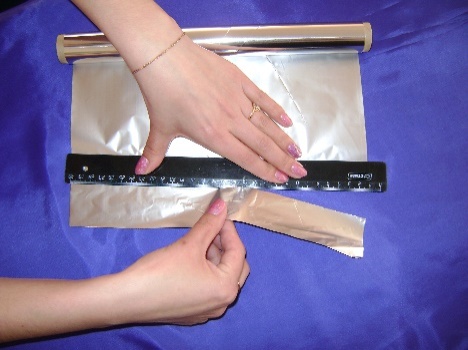 1-Фольгу нарываем на полоски шириной 3 см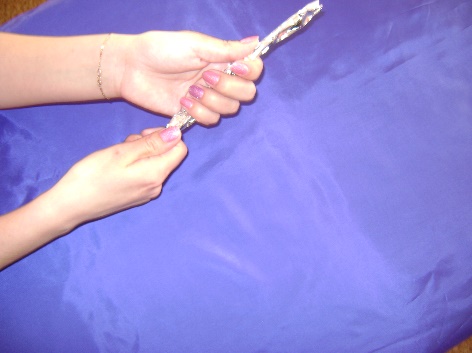 2-Сжимаем полоски фольги в кулачке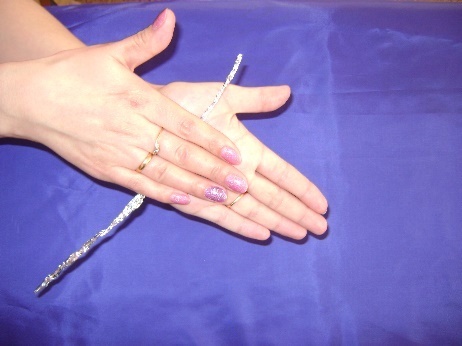 3-Скручиваем жгутики ладонями в одном направлении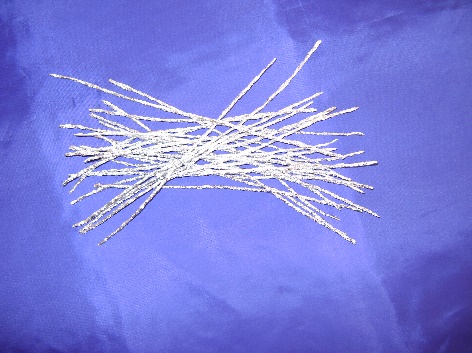 4-На один лепесток необходимо 4 жгутика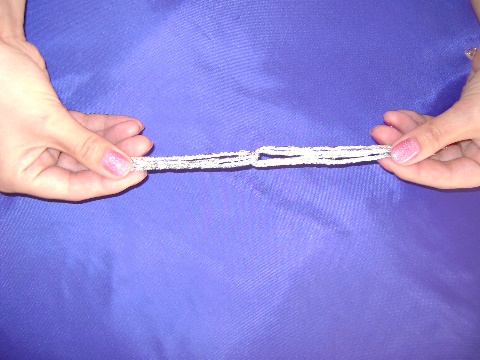 5-Две пары жгутиков перекручиваем между собой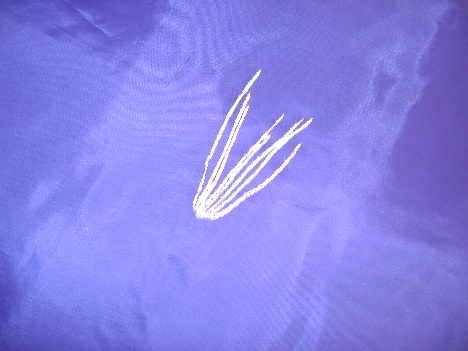 6-Формируем лепесток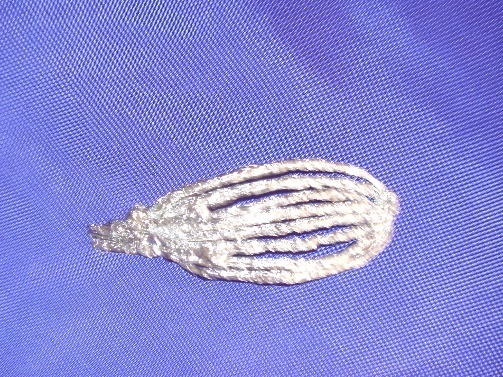 7-Готовый лепесток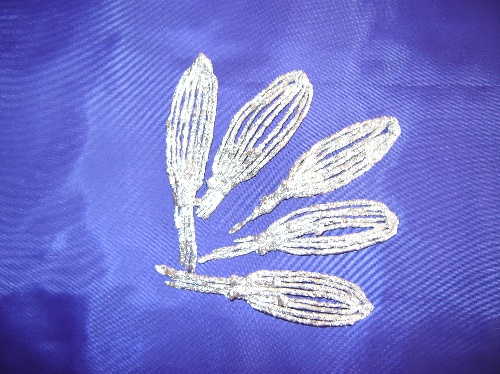 8-Для одного цветка необходимо 5 лепестков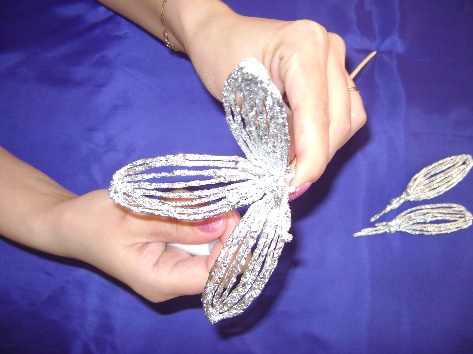 9-Закрепляем лепестки ниткой по одному на шпажку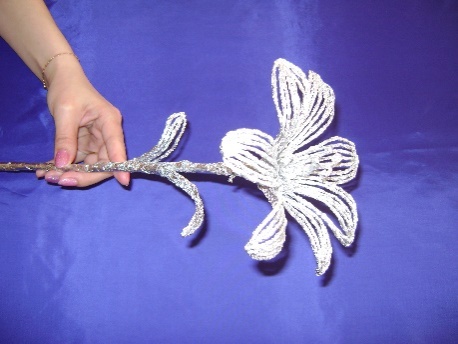 10-Стебель обматываем фольгой, добавляем листики. Цветок готов!!!